ГБУК АО «Астраханская областная научная библиотека им. Н. К. Крупской»Отдел научно – исследовательской и методической работыБиблиотечный вестникВыпуск 10Астрахань2016УДК 02ББК 78.347.2	Б 595Редакционный совет:Н. М. Горохова, зам. директора по научной и инновационной работеН. Ф. Потехина, зав. отделом научно-исследовательской и методической работыИ. О. Шуминова, гл. библиотекарь отдела научно-исследовательской и методической работыКомпьютерная верстка:У. Р. ГаджимагомедоваОтветственный за выпуск: Н. Ф. ПотехинаБ 595Библиотечный вестник: сб. /ГБУК АО «Астраханская областная научная библиотека им. Н. К. Крупской». – Астрахань, 2016  – Вып. 10. -161 с.; ил.В сборник включены теоретические рекомендации, практические материалы, статьи об интересном опыте коллег.	Сборник предназначен для практических работников библиотек, специалистов государственных и муниципальных органов управления.ББК 78.347.2© ГБУК АО «Астраханская областная научная библиотека им. Н. К. Крупской», 2016СодержаниеУважаемые коллеги!	В соответствии с указом Президента Российской Федерации от 12 июня 2014г. №426 2015 год в России объявлен Годом литературы «в целях привлечения внимания общества к литературе и чтению».	Год литературы предоставил нам хорошую возможность соприкоснуться с великим русским словом, перелистать страницы любимых книг, больше узнать о творчестве писателей-юбиляров, поближе познакомиться с творчеством местных авторов. Он был богат на интересные мероприятия и встречи.	Активное участие в мероприятиях Года литературы приняли библиотеки Астраханской области.10-ый выпуск «Библиотечного вестника» посвящен важнейшим событиям Года литературы в муниципальных библиотеках региона.В сборник включены материалы, освещающие реализацию самых разнообразных программ и проектов, направленных на пропаганду чтения и книжной культуры во всех ее проявлениях.Вашему вниманию представлены и традиционные рубрики сборника.ПОЗДРАВЛЯЕМ!Румако Елену Владимировну – заведующую Центром правовой информации ГБУК АО «Астраханская областная научная библиотека им. Н.К. Крупской» с присвоением Почетного знака Губернатора Астраханской области «За профессиональные заслуги».ЮБИЛЕИ И ЮБИЛЯРЫБиблиотека – люди, годы, жизньВалентина Кузнецова, заведующая методико-библиографическим отделом Енотаевской межпоселенческой районной библиотекиНа протяжении 70 лет Федоровская сельская библиотека надёжно и преданно служит своим читателям, открывая для них дорогу в мир знаний, мудрости и высокой культуры.Из летописи села известно, что в 1933 году в доме богача Дронова была открыта изба-читальня. Жители могли прийти почитать газеты, узнать новости, пообщаться. В годы войны изба-читальня находилась при клубе. Фонд библиотеки составлял два стеллажа. Сельчане любили читать, книги зачитывались и аккуратно заклеивались, чтобы книга служила дольше. Сюда в годы войны привозили свежие газеты, из которых односельчане могли познакомиться со сводками Совинформбюро о ходе боевых действий на фронтах Великой Отечественной войны. Здесь же выпускались боевые листки, которые распространялись на производственных участках. Установить имена избачей того времени, к сожалению, не удалось.В 1946 г. заведующим клубом и избой-читальней был участник Великой Отечественной войны Рязанов Александр Иванович, в 1952 году его сменил Лучинкин Иван Иванович. От тоже был участником Великой Отечественной войны, хорошо играл на гармошке, и в клубе собиралось много молодежи. Они танцевали, знакомились с новыми газетами. С 1953 по 1956 г.г. работала Чечёткина Антонина Ивановна. Библиотека тогда уже располагалась в отдельном здании по улице Ленина. Лучинкин И.И. помогал ей в работе. Фонд был небольшой, но читателей было много, стала поступать производственная литература. Библиотекарь посещала производственные участки, рекомендовала литературу зоотехникам, агрономам, механизаторам. Для тружеников сельского хозяйства проводились огоньки, для молодёжи- читательские конференции, литературные чтения. С 1956 года библиотекой заведовала Мухлаёва Валентина Андреевна. Она была педагогом по образованию и в 1964 году перешла работать в школу, но до конца жизни оставалась самой активной читательницей библиотеки. Валентина Андреевна вспоминала, что в годы её работы в библиотеке проводились громкие чтения, беседы, но основное внимание уделялось индивидуальному обслуживанию читателей. С 1964 по 1967 годы в библиотеке работает Полякова Алевтина Алексеевна. В селе в то время был колхоз, МТС, чабанские точки, акушерский пункт, детский сад, школа, интернат, почта. Читали хорошо, телевизоров не было, жители активно посещали библиотеку.В 1967 году библиотеку возглавила Каева Прасковья Яковлевна. Она заочно окончила Астраханское культурно-просветительное училище и проработала в библиотеке более 20 лет. Была членом КПСС, много внимания уделяла общественной работе, неоднократно избиралась депутатом сельского Совета. Общительная и доброжелательная, она родилась и выросла в селе, знала всех жителей и их проблемы. Многие ходили в библиотеку как к психотерапевту со своими горестями и радостями. Она могла выслушать, дать дельный совет и одновременно порекомендовать книгу. Каева П.Я. работала в тесном контакте с сельским домом культуры, совместно с автоклубом обслуживала производственные участки, животноводческие точки, растениеводческие бригады. Во время весенне-полевых работ и уборочных выезжала на полевые станы, привозила свежие газеты, проводила политинформации, выпускала «Молнии», «Боевые листки».  Она была прекрасным рассказчиком. Из воспоминаний Гайворонской Людмилы, бывшей читательницы и ученицы Федоровской школы «…однажды на классном часе в школе Прасковья Яковлевна так рассказала нам о романе «Робинзон Крузо», что желание прочитать книгу возникло у всего класса. И мне пришлось ждать несколько месяца пока подойдёт моя очередь. Она хорошо пела, сама прослушивала детей и организовала агитбригаду, с которой посещали производственные участки, выезжали в соседнее село.  Может в то время в библиотеке, и не было должного оформления, часто книги лежали на полу, но нам было там интересно, и мы целыми днями пропадали в библиотеке».В 1977 году библиотека стала филиалом «Енотаевской ЦБС». В 1991 году Прасковья Яковлевна ушла на пенсию. Заведующей библиотекой стала Тулякова Антонина Дмитриевна. С её приходом Федоровская сельская библиотека стала лучшей в районе. Новый человек в селе она быстро завоевала доверие и уважение у жителей. С 1983 года и по настоящее время библиотека находится в здании бывшего медпункта. Это обыкновенный дом дореволюционной постройки. Её стараниями отремонтирована библиотека - ветхий домик превратился в настоящий очаг культуры.  В 2002 году здание библиотеки было обложено белым кирпичом, проведено газовое отопление, косметический ремонт. Библиотека стала светлая, уютная. На сегодняшний день фонд составляет 6000 экземпляров книг, обслуживается 610 читателей. Библиотека оснащена компьютером, оргтехникой, подключена к сети Интернет. Антонина Дмитриевна – профессионал высокого класса, очень трудолюбивый человек, творческий работник, обладает богатой фантазией, выдумкой и изобретательностью, хорошо пишет и рисует. В практике работы библиотеки стали традиционными выставки-рекламы, выставки-сюрпризы, выставки-вернисажи, выставки-диалоги, пресс-центры, ретро-выставки, вечера-сюрпризы, блиц-турниры, уроки-рассуждения, презентации и т.д. Антонина Дмитриевна человек на селе заметный, ведет большую общественную работу. Она председатель Совета ветеранов села Федоровка, член общественного совета при Главе МО «Енотаевский район». Большой вклад она внесла в организацию сельского музея, на базе которого проводит с учащимися школы часы, дни краеведения, уроки мужества и другие мероприятия. В 2003 году, в период подготовки к празднованию юбилея села, когда вся подготовительная работа легла на плечи библиотекаря, она организовала с подростками клуб «Поиск», которым была проделана серьезная работа по сбору краеведческого материала. Под её руководством подростки писали письма землякам, записывали воспоминания старожилов. На основе собранного материала были обновлены экспозиции сельского музея, оформлены Летопись села, Книга почетных граждан, альбомы по истории школы, о земляке – герое России. Желание продолжить начатую работу, обеспечить систематическую, планомерную деятельность определило приоритетное направление работы библиотеки.С 2006 года библиотека работает по индивидуальной программе «Чувство Родины больше чем любовь». Продолжает поисковую работу клуб, члены которого ведут пропаганду собранного материала, ежегодно участвуют в патриотическом десанте, приводят в порядок территорию обелиска воинам-землякам, погибшим в Великой Отечественной войне. Библиотека привлекает к участию в программе и координирует работу представителей разных структур. Партнерами библиотеки являются школа, администрация МО «Федоровский сельсовет», сельский Дом культуры. Библиотека взаимодействует с Енотаевским филиалом Астраханского краеведческого музея, районным обществом ветеранов. Особенно хочется отметить связь библиотеки со школой, где всегда идут навстречу библиотекарю, и всегда находят время для встречи младших школьников, старшеклассников с книгой, с библиотечными мероприятиями. И мероприятия проходят на высоком профессиональном уровне, соответствуют поставленным целям и задачам, бывают яркими, эмоциональными, с прекрасным оформлением, оставляя след в душе присутствующих.Благодаря неутомимой энергии Антонины Дмитриевны, в библиотеке прошло много интересных и полезных мероприятий, в проведении которых принимают непосредственное участие читатели. Мероприятия проходят с присущей ей выдумкой и оригинальностью. Почти каждое из них превращается в праздник с элементами театрализации. Она сама готовит костюмы, реквизит, оформление, проводит с детьми репетиции. Остается только удивляться, где берёт силы эта хрупкая женщина. Сколько сил и энергии потребовал спектакль по книге А. Толстого «Золотой ключик», который Антонина Дмитриевна поставила с учащимися в школе. Всё это отнимает время, но радость сельской детворы, не избалованной зрелищными мероприятиями, стоит того. Костюмированный Бал цветов на фоне музыки П.И. Чайковского, проходящий во дворе библиотеки, среди цветов любовно выращенных заведующей библиотекой, собрал многих жителей села. Летом – двор библиотеки, где множество цветов, детские книги становится местом встречи молодых мам с детьми, с колясками.С 2012 года она ведёт работу клуба третий возраст «Огонёк». С пенсионерами два раза в месяц проводятся часы здоровья, ретро-вечера, литературные гостиные, уроки здоровья, творческие мастерские по изготовлению декоративных поделок, занятия по рукоделию. Члены клуба принимают участие в районных смотрах – конкурсах, спортивных соревнованиях, представляют свои поделки и изделия по рукоделию на районных выставках, где часто становятся победителями.Антонина Дмитриевна – активный участник всех профессиональных конкурсов, проводимых в районе, и постоянный их победитель, и дипломант. Она охотно делится опытом своей работы с коллегами на районных семинарах, ее выступления на них эмоциональны и очень интересны.За свой труд она неоднократно награждалась Почётными грамотами. В 2002 году ей присвоено звание «Лучший по профессии», в 2008 году звание «Почетный работник культуры Енотаевского района». В 2011 году за патриотическое воспитание молодежи она награждена памятной медалью «Патриот России». В 2015 году портрет Антонины Дмитриевны занесен на Доску Почета МО «Енотаевский район».Идут жители в библиотеку. Привлекают их внимание своим необычным оформлением и содержательным наполнением книжные выставки и радушный прием хозяйки, которую уважают и ценят в селе. Об этом говорят выдержки из газетных статей жителей села и пожелания за разные годы:«…она хорошая собеседница, любую тему затронь – Антонина Дмитриевна поддержит разговор. Дети привязаны к ней, уважают её и с удовольствием исполняют все её поручения и задания. Антонина Дмитриевна умеет расположить к себе людей, затронуть самые сокровенные струны души» В. Моторин. «Встречаются в наше время люди, по-настоящему преданные своему делу. И в нашем селе есть такой человек. И об этом человеке может догадаться каждый, как только войдет в библиотеку. Антонина Дмитриевна не жалеет ни своих сил, ни времени, ни даже денег на то, чтобы читатель чувствовал себя здесь уютно и каждый раз с радостью приходил сюда...».Т. Шишкина«…а ещё я удивляюсь её работоспособности. Она готова работать по 10 часов в сутки, а то и больше для того, чтобы донести светлый мир книги до каждого и вложить в него частицу своей души и доброго сердца. Её слова, идущие из глубины души, заставляют людей вспоминать свою молодость, своих друзей однополчан, и тогда невольно слёзы катятся из глаз, и никто не старается скрыть их»В. Переверзева, глава администрации села. «…Антонина Дмитриевна – это человек преданный своему делу, умеющий найти ниточку к каждому человеку, человек интеллектуально развитый. Она не жалеет своих сил и времен для того, чтобы село читало, развивалось, и прежде всего подрастающее поколение»А.В. Карлина. Библиотека всегда старается остаться нужным для жителей своего поселения культурным и досуговым центром. Это подтверждает событие, произошедшее пару лет назад. В селе у многодетной семьи сгорел дом, и администрация села решила отдать здание библиотеки под жилье, переведя библиотеку в очень маленькое помещение за сценой сельского клуба. Все жители села, администрация школы поднялись на защиту библиотеки и отстояли ее. А семье были выделены средства на восстановление сгоревшего дома. Много поколений читателей сменилось в Федоровской сельской библиотеке, испытывая радость общения с книгой. Здесь всегда рады умным, вдумчивым и аккуратным ценителям книги, которую не заменит никакой компьютер. Так пусть же всегда живёт библиотека и несёт людям свет познания, радости и добра.Жизнь библиотечной Вселенной длиною в 60 летТатьяна Лысикова,заведующая Сасыкольской модельной библиотекойМКУК «Харабалинская межпоселенческая библиотека»Мир детской библиотеки... С ним соприкасается практически каждый ребёнок. Кто-то, едва научившись читать, приходит сам. Кого-то за руку приводят родители, надеясь, что умные, добрые, познавательные и увлекательные детские книжки разнообразят кругозор их ребёнка. А иные идут исключительно по делу, чтобы прочесть рекомендованную литературу, лучше подготовиться к уроку. В селе Сасыколи Харабалинского района библиотека была открыта в далеком 1940 году. «Постоянного места жительства» у библиотеки не было и приходилось переезжать из здания в здание, пока сельский совет не выделил под библиотеку два больших дома, принадлежавших когда-то местному купцу Прохору Петровичу Чубарову. В то же время из общего фонда была выделена детская литература, и таким образом, произошло разделение библиотеки на взрослую и детскую. Датой открытия детской библиотеки принято считать –10 сентября 1956 года. История библиотек – это история культурной жизни России. История Сасыкольской детской библиотеки – не исключение, ибо в ней, как в зеркале, отразились общественная, экономическая, духовная жизнь на протяжении многих десятилетий. За каждым событием, происходивших в её стенах, стояли очень разные люди, которым она обязана своим существованием.В Сасыкольской детской библиотеке работали замечательные женщины. Полякова Валентина Семеновна – пришла в библиотеку одной из первых, большой знаток детской литературы, требовательная, справедливая, любимая не только читателями, но и коллегами. Для всех она находила время, помогала мудрым словом. И всегда говорила: «Детский библиотекарь должен работать так, чтобы маленький читатель, один раз, обратившийся за книгой, в следующий раз пришел только к Вам, считая Вас самым лучшим в мире библиотекарем».  Кирюшкина Нина Ивановна – в мире детской литературы была настоящим лоцманом. Её отличительные черты – удивительная сдержанность и немногословность. Торопшина Нина Ивановна – всегда спокойная, милая, она была готова помочь каждому читателю. Как она чувствовала детей, как с ними общалась! О них можно с уверенностью сказать, что это были, каждая в свое время, работники-энтузиасты и просветители.Знакомясь с перипетиями судьбы библиотеки, отчетливо видишь, как чутко реагирует она на любые изменения в обществе. Менялись характер и объем её деятельности, внешний и внутренний облик, на смену ветеранам приходила молодежь… Одно оставалось неизменным – душа библиотеки. Какие бы ни бушевали вокруг исторические бури, политические споры, технологические революции, библиотека была и остается не только местом выдачи книг, но и площадкой для общения, знакомств, социальной помощи.С . библиотека находится в здании бывшего правления колхоза им. Кирова. Сегодня помещения библиотеки полностью преобразились. Для повышения комфортности в библиотеке появилась современная новая мебель, в том числе для детского уголка и зоны отдыха читателей. А главное – книги, которые способны удовлетворить потребности современных читателей, подписка на периодические издания, и, конечно компьютер с выходом в Интернет.Чтобы оказаться на уровне требований, войти в «информационное общество», коллективу пришлось переосмыслить содержание всей своей деятельности, определить приоритетные направления в своей работе, соответствовать ожиданиям пользователя, удовлетворить его информационные потребности и сделать информацию доступной. Сотрудники библиотеки принимают участие, привлекая к этому и читателей, в различных конкурсах, таких как: конкурс социальных и культурных проектов ОАО «Лукойл» на территории Астраханской области и Республики Калмыкия, благотворительного фонда «Созидание». Участие в конкурсе по отбору лучших муниципальных учреждений культуры, находящихся на территориях сельских поселений Астраханской области и их работников, в 2015 году ознаменовалось присуждением Сасыкольской сельской библиотеке гранта в размере 100,0 тыс. руб. Традиционными стали акции «День открытых дверей» к Всероссийскому Дню библиотек, «Читаем книги о войне» в преддверии Дня Победы, «Книжная полка Деда Мороза», «Лето с книжкой». В числе приоритетных направлений деятельности: экологическое, правовое воспитание, привитие любви к родному краю, толерантного отношения друг к другу, популяризация лучших произведений для детей, развитие их творческих способностей. В Сасыкольском детском филиале более двадцати лет работает Клуб Веселых Почемучек для учащихся начальной школы. Девиз клуба юных читателей — «Любим, понимаем, видим через прекрасное». Члены клуба замечательно рисуют, создают своими руками множество прекрасных поделок. Не раз стены библиотеки украшали выставки работ этих талантливых ребят. В последние годы успешно развивается проектная деятельность. В данное время библиотека работает с дошкольниками в рамках проекта «С библиотекой открываю мир». Участники проекта – воспитанники старших групп МБОУ «СОШ с. Сасыколи им. Г.Г. Коноплева» дошкольного отделения. Одной из задач проекта является развитие творческих способностей и познавательной активности детей дошкольного возраста. В библиотеке малыши принимают участие в виртуальных краеведческих путешествиях, знакомятся с флорой и фауной родного края. Сасыкольская детская библиотека сегодня – место для общения и отдыха. Здесь можно принять участие в праздниках, театрализованных представлениях, литературных утренниках, конкурсах, встретиться с интересными людьми. Библиотекари знают, что нужно сделать, чтобы читателям не хотелось уходить из библиотеки, чтобы она стала поистине вторым домом для них. Немаловажным считают они и активное участие детей в организации и проведении мероприятий, проявление ими творческой инициативы. Задача специалистов в этом случае показать, насколько интересной и насыщенной станет жизнь в духовном плане, если подружиться с книгами. Как один из примеров, ежегодная акция «Библионочь», в которой библиотека регулярно принимает участие.В этом году акция проходила под девизом «Читай кино!». Праздничное мероприятие было построено в виде сценической площадки, на которой работали видео-фото-операторы. Ведущие рассказали об истории возникновения акции «Библионочь» и ее продолжении в детском варианте «Библиосумерках». Библиотекари пригласили всех в путешествие по книжной выставке «Мелькают кадры как страницы». Путешествие было необычным. Часть книг была представлена в форме видеоклипов, моментов из фильмов, снятых по этим книгам. Дети с удовольствием подпевали литературным героям на экране в казино «Саундтрек большого экрана», веселились вместе с известными героями мультфильмов. А потом началось настоящее приключение на съемочной площадке. От желающих принять участие в кинопробах «Для каждого найдется роль» не было отбоя. Из самых активных выбрали героев для съемок сказки про принцессу и разбойников в стиле театра-экспромт. Было весело и актерам, и зрителям! Съемки сказки продолжились игрой для зрителей «Пришло время метать попкорн». Роль попкорна выполнили мелкие конфетки, которыми нужно было метко попасть в корзинки. Среди команд участников, конечно, победила дружба, ведь в их корзинки попало по одинаковой пригоршне конфет.В представленном информационном досье «Кто придумал Оскар», участники праздника узнали историю знаменитой кинопремии «Оскар».  И, конечно, на наших «Библиосумерках» так же вручались «кинопремии» в разных номинациях. Каждому хотелось получить заветную статуэтку. Но для достижения этой награды нужно было выполнить разные условия, главным из которых стало дефиле по Красной дорожке… с завязанными глазами. В номинации «Самая обаятельная улыбка» соревновались почти все участники мероприятия, самых улыбчивых выбирали по шуму аплодисментов. Номинация «Самый активный участник вечеринки» оказалась и самой «киношной». Номинанты пели, плясали, представили вниманию присутствующих номер с пантомимой. В номинации «Лучший звук» статуэтка досталась самой тихой девочке, а в номинации «Душа любой компании» общим решением призы были вручены двум участникам – самым активным, веселым читателям. Библиосумерки закончились, когда на улице наступили настоящие сумерки. Читатели расходились по домам с книгами с выставки «Мелькают кадры как страницы». Нужно отметить, что книжки разобрали все! А библиотекарям предстояло весь отснятый материал превратить в интересный настоящий фильм, премьера которого состоялась через несколько дней. Многоаспектность и многофункциональность деятельности Сасыкольской детской библиотеки позволяет ей не только выступать равноправным участником разных видов партнерства, но и в ряде случаев инициировать его. Этому способствует и сформировавшийся устойчивый позитивный имидж библиотеки. Библиотека тесно сотрудничает с сельской администрацией. Сегодня характер взаимоотношений с представителями властных структур переведен на уровень партнерских, деловых. Заключены соглашения о взаимном сотрудничестве со средней школой села Сасыколи им. Г.Г. Коноплева, Детской школой искусств №19, Сасыкольским детским домом, различными общественными организациями. Много лет мы взаимодействуем с редакцией газеты «Харабалинские вести», которая оказывает информационную поддержку различным мероприятиям, содействует продвижению книги и чтения.С тех самых пор, как первые читатели перешагнули порог детской библиотеки, прошло 60 лет. Много это или мало? Даже человек, подходя к этой дате, подводит промежуточные итоги, вспоминает прошлое и планирует будущее.Особенностью Сасыкольской детской библиотеки во все времена является теплая, дружеская атмосфера, близкая к семейной. Здесь читателями в разные времена были сами сотрудники библиотеки, мамы, папы, бабушки, и дедушки сегодняшних читателей. Библиотека прошла путь вместе со многими поколениями жителей села Сасыколи, помогая им стать квалифицированными специалистами и творческими личностями. Позади – 60 лет работы с читателями, а впереди… «Если хочешь узнать будущее, загляни в прошлое» – советует народная мудрость. Что же, история свидетельствует: времена меняются, библиотека – остается…Пойдут годы, и библиотека не раз отметит свой юбилей. Кто-то из нас к тому времени уже уйдет на заслуженный отдых. Но придут новые сотрудники, которые также, как и мы, будут создавать её историю.Моя профессия – лучшая!Ольга Губанова, ведущий библиотекарь Золотухинской сельской библиотекиМБУК «Межпоселенческая Центральная библиотека»МО «Ахтубинский район» «Пусть мысли, заключённые в книгах, будут твоим капиталом, а мысли, которые возникнут у тебя самого, – процентами на него»Фома АквинскийПочему-то захотелось эпиграфом к своей работе взять цитату философа XIII века Фомы Аквинского, работы которого потрясают глубиной человеческой мысли… Невольно соглашаешься, что человек думающий – это продукт многих спектров влияния, а книга и мысли, там заключённые, являются тем самым стержнем, на котором сосредоточена наша жизнь в плане духовном. Отсюда можно сделать вывод, что у человека, читающего есть преимущества перед теми, кто не ценит эту возможность – окунуться в поток всемирной информации и получать живительную влагу мудрости и знаний. Я очень люблю свою профессию – библиотекарь, ведь именно здесь в библиотеке очень давно, в детстве я впервые почувствовала вкус чтения и обдумывания прочитанного. Моя жизнь складывалась так, что в свою профессию я пришла достаточно в зрелом возрасте и до сих пор очень трепетно отношусь ко всему, что связано с книгой. Сама очень люблю читать, особенно историческую литературу, хотя и считаю историю всемирным субъективизмом, где логично подведены события исторических периодов всего человечества и остаётся только гадать про то, как оно там было на самом деле. Работать в библиотеке стала с 2002 года, и как мне тогда казалось, что абсолютно случайно, но оказалось, что эта профессия, не побоюсь этого слова – моя судьба. Именно она дала возможность раскрыть мой собственный потенциал, о котором я и не подозревала.Хочется немного рассказать о своей библиотеке: история нашей библиотеки (тогда еще «избы-читальни») начинается с 1927 года, когда в село по заданию Наркомпроса, прибыли члены комиссии по ликвидации неграмотности. Именно они и привезли с собой те книги, которые стали в дальнейшем первым фондом будущей библиотеки. В основном, это была учебная и агитационная литература, но была среди них популярная и художественная литература. Среди местного населения был очень большой процент неграмотных, поэтому хоть книги и раздавались для самообучения, но активисты прекрасно понимали, что книги не всегда использовались по назначению. Поэтому было принято решение об организации на селе небольшого пункта, где хранились бы эти книги, и где по желанию их можно было бы получить, с условием возврата. Этим заведовали на селе первые комсомольцы из грамотной молодежи. В середине 30-х годов большая часть книг (учебная литература) перешла в школьный фонд, а часть популярной литературы в конце 40-х, объединившись с книгами из Детского дома, который во время войны и несколько лет после функционировал на территории нашего поселения, создали будущий фонд сельской библиотеки.Старожилы хорошо запомнили фамилию Марии Ерманцевой, первой возглавившей эту небольшую библиотеку. В послевоенные годы, когда наша страна лежала в руинах, в людях была такая жажда восстановления всего разрушенного, что молодежь старалась всему научиться, учились жадно, хотели быть полезными своей Отчизне. Многие поступали в техникумы, в ремесленные училища, в институты. Не прилагать свои усилия в те тяжелые годы для страны было стыдно. И вот именно тогда, по свидетельству старожилов, в конце 40-х, в начале 50-х годов библиотека начала работать в полную силу: читали почти все, стремились многое узнать. Читателей в библиотеке всегда было много, ведь телевидения и радио на селе еще не было. Библиотека была местом общения молодежи, где они делились впечатлениями от прочитанного. Кто-то из них готовился к поступлению, а кто-то уже сдавал свои первые сессии. По свидетельству очевидцев ежедневно избу-читальню посещало от 60 до 90 человек. Изба-читальня просуществовала до 1945 года. В 1946 году в селе была образована библиотека. Согласно записям того года, фонд библиотеки составлял 1178 экземпляров книг разной тематики. Сейчас фонд насчитывает более 13000 экземпляров книг.Мне очень хочется рассказать о библиотекаре, проработавшем в нашей библиотеке сорок лет – это Лепёхина Таисия Яковлевна. В 1957 году совсем молоденькой девушкой пришла работать в библиотеку выпускница Астраханского культурно-просветительного училища, тогда ещё Попова Тая, и кто бы мог подумать тогда, что здесь в селе она найдёт свою судьбу и призвание на долгие годы. При ней библиотека много раз меняла своё место нахождения: комната при ДК в конце 60-х, небольшой частный домик с печным отоплением с 1968 до 1990 года, комната в сельском совете, помещение детского сада.На протяжении многих десятилетий библиотека несет почетный статус досугово-просветительского учреждения на селе. Кто-то ходит сюда за информацией (школьники, например), а кто-то, чтобы вечером в свободную минутку почитать хорошую книгу. Конечно, хочется отметить такой печальный для нас факт, что читать стали меньше, но… тот читатель, который остался верен книге и тот – новый, который появился – очень для нас ценен!Сельская библиотека… многие, наверное, скажут, что же там может быть интересного? Старый фонд едва пополняется новой литературой, да и то вся «в дар», государство почти перестало о нас заботиться. В современной образовательной системе хоть и отводится определенное место для библиотек, но предпочтение отдается компьютерной информации: быстрее, надежнее, а главное не утомительно.Все хорошо, но есть одно «НО» – это, по моему субъективному мнению, то, что в компьютер вложено не все, что нужно для гармоничного развития человека, – это твои чувства к книге. Ведь, когда берешь книгу в руки, то чувствуешь такое предвкушение: ага, новенькая, в хорошем переплете, с красивым оформлением, незнакомая, или, когда в руки попадается старенькая книга, вся потрепанная, много раз читанная кем-то и ты испытываешь к ней благоговейное чувство – скольким людям она была интересна. Я, как библиотекарь, очень люблю, когда люди читая, делают карандашные пометки на полях, для меня это показатель того, что они думали над этим, эти строчки перечитывались, что именно здесь они останавливали свое внимание. Это своего рода штрихи к портрету читателя. А читатель вообще предстает, как многогранная фигура, ведь его книжные пристрастия зависят от его склада ума: один любит что-то простенькое и незатейливое, кого-то интересуют точные факты, а кто-то старается все обобщить и сделать свои выводы.Недавно одна читательница преподнесла мне очень интересную мысль: наша современная молодежь не отягощена нравственно-этическими и духовными составляющими по причине явления, называемого в мире «сатурацией» (в переводе с лат. – насыщение), т.е. перенасыщения ненужной информацией, когда мозг блокируется и перестает воспринимать нужное. Мне эта мысль тоже показалась очень интересной.Вехи становленияАльбина Яхина, руководитель районной библиотечной системыМБУ «Межпоселенческий культурно-досуговый центр «Мир» Красноярского района Первые сведения о том, когда в с. Красный Яр была открыта библиотека, можно найти в справке из фондов Государственного архива Астраханской области: «...в списках учреждений политпросвета Красноярского района за 1925 г. значится Красноярская центральная (русская) библиотека, которая располагалась в доме, принадлежащем отделу местного хозяйства, по улице Набережная». Долгие годы библиотека на Набережной встречала своих верных читателей. До тех пор, пока не «переселилась» в старинный особняк по улице Советская. Здание несколько раз ремонтировалось, давало о себе знать огромное подвальное помещение, которое периодически заполнялось водой, сырели стены, гнил пол. В начале 80-х годов 20-го века оно было отремонтировано капитально. И в ноябре 1982 года здесь отметила новоселье Центральная районная библиотека.Сейчас это красивое современное здание, в котором живёт её величество Книга. Особая атмосфера библиотеки привлекает к себе людей разных возрастов. Ежегодно библиотеку посещают около трёх тысяч читателей. Согласно Федеральному Закону №131 с 2006 года она переименована в Красноярскую Межпоселенческую центральную библиотеку.Работа здесь строится в нескольких направлениях: обслуживание читателей по их запросам, организация информационной, просветительской, досуговой деятельности, краеведческая работа. Здесь проводятся самые разные по форме мероприятия. В этот юбилейный год сотрудниками библиотеки были проведены акции «Библионочь-2015», «Лето с книгой», «Лето под зонтом», «Книги в больницу», «По страницам творчества юбиляров», творческие встречи, книжно-иллюстративные выставки, конкурсы творческого мастерства, литературно-музыкальные и поэтические вечера и многое другое, что существенно повысило интерес населения к классической и современной литературе и чтению.Особым содержанием наполнено краеведческое направление, в частности, поисковая работа и её результат – краеведческие альбомы. Ежегодно работники Центральной библиотеки дополняют свой архив новыми находками и считают их благодатным материалом для воспитания у молодого поколения интереса к истории малой родины, стремления расширить знания о ней.За проект «Пою моё Отечество» Межпоселенческой центральной библиотеке в 2014 году был вручён сертификат победителя областных конкурсов творческих проектов муниципальных учреждений в области культуры и искусства и денежный грант в размере 170 тыс. рублей.Сегодня сельская библиотека – это главный информационный центр, где жители имеют возможность оперативно получать правовую и социально значимую информацию. Она оснащена современным компьютерным оборудованием, имеет доступ к сети Интернет. Также библиотека района подключена к Всероссийской информационной сети Либнет. В настоящее время проводятся мероприятия по вхождению учреждения в Национальную электронную библиотеку.В 2015 году в рамках законодательства Российской Федерации на территории района создана единая библиотечная сеть с координирующим центром – Межпоселенческой центральной библиотекой. МЦБ сейчас – это культурно-просветительское учреждение, активный информационный центр, хранитель культурного наследия, центр консультативно-методической помощи библиотекам сельских поселений района.Здесь всегда работали и работают люди с горячим сердцем и открытой душой. Мы рады нашим читателям и ждём их в гости. Мы все вместе продолжим историю нашей библиотеки и пожелаем ей процветания, вдумчивых читателей и верных друзей!Моя душа – библиотека! Анна Дьякова, методист отдела библиотечного обслуживания МБУК «Центр культуры и библиотечного обслуживания Черноярского района»Подовская сельская библиотека вот уже 60 лет распахивает двери для своих добрых читателей, читателей различных возрастов, профессий, интересов. Из поколения в поколения приходят они сюда, чтобы окунуться в разнообразный книжный мир и выбрать понравившуюся книгу для души или творчества. За эти годы произошло много перемен. Но библиотека неизменно делала главное: приобщала людей к знаниям, учила их мыслить, читать, мечтать, становилась центром общения и информации.Интересна история библиотеки. 12 августа 1956 г. в воскресный день состоялось торжественное открытие библиотеки. Присутствовали председатель Сельского Совета Попов Степан Михайлович, заведующий отделом культуры Новиков Михаил Иванович, представитель из области Попов В.П. и новая заведующая библиотекой Чернова Александра Ивановна (до этого 2 года работала в Черноярской детской библиотеке). Торжественное мероприятие открыл Степан Михайлович, который поблагодарил районное руководство за помощь в открытии библиотеки, отметил, что теперь в селе есть свой очаг знаний и культуры. Позже он чем мог всегда помогал библиотеке, потому что сам любил читать, только времени для этого не всегда хватало. Любовь к книге, тяга к знаниям передалась и его дочери Татьяне – в начале книгоноше (Поповой Тане), а затем с 1974 года и заведующей библиотекой.Библиотека представляла собой обычный сельский небольшой деревянный дом, когда-то принадлежавший купцу, посередине которого стоял длинный стол, накрытый зеленым сукном, вдоль стен стояли три скамьи. Кафедру для выдачи книг заменяла урна для голосования. Книжный фонд составлял 635 экземпляров книг, из них четыре полочки в шкафу – детская литература. Читателей – 67 человек. Первыми читателями были – Кряжева Л.П., Мартынова Н.И., Бармина Е.П., Бармина Т.А. В то время еще много жителей было малограмотными, их обслуживали книгоноши – десятилетняя Попова Таня (сегодня заведующая библиотекой), Тихон Анна, Санжилова Люба, Немаева Таня. Они разносили по домам подшивки журналов «Огонек», «Крокодил» и др. Иногда по просьбе стариков читали вслух. В каждой семье читали по 2-3 человека, для таких семей, а с начала их было три, заполнялся специальный семейный формуляр. Через десять лет читающих семей стало больше (50), а читателей стало – 366 человек, книжный фонд увеличился до 9000 экземпляров. Отдельно был выделен детский уголок, где стояло 2 стеллажа, стол, за которым дети читали журналы «Мурзилка», «Пионер», «Веселые картинки». К тому времени скамейки заменили на стулья, большой стол заменили на небольшие читательские столы. Большую помощь библиотекарю Черновой Александре Ивановне оказывали активисты кружка «Друзья библиотеки» (17 человек) – учащиеся со 2 по 6 класс. Они с удовольствием принимали участие в утренниках, проводили громкие чтения, ремонтировали книги. В выходные дни в библиотеке собиралась молодежь – комсомольцы, для которых Александра Ивановна проводила беседы, обзоры книг. Все вместе обсуждали статьи из газет, журналов иногда доходило до жарких споров. Спорили до тех пор, пока не приходили гармонисты – Соколов Федор Николаевич и Мартынов Николай Яковлевич, отодвигали стол и начинались танцы. Позже танцы стали проходить в клубе, бывшее помещение склада, которое молодежь сама отмыла и привела в надлежащий вид. На собранные комсомольцами деньги купили проигрыватель, керосиновые лампы принесли из дома. Свет в селе был только до двенадцати часов ночи, затем зажигали лампы и уже под гармошку продолжались танцы. Деньги зарабатывали на воскресниках, возили навоз на поля с фермы, работали там куда пошлют. Так же на собранные деньги купили мяч и волейбольную сетку. Вместе с молодежью Александра Ивановна устраивала концерты к праздникам, ставили спектакли. Взрослые и дети с удовольствием принимали в них участие.Из воспоминаний Урлиной Л.А., читательницы с 60-летним стажем: «Вспоминается 1956 год. Я приехала из Астрахани по направлению работать в село Поды учителем начальных классов. Село было очень глухое, дома, покрытые соломой, дворы загорожены плетнём. И единственным местом, где молодежь проводила своё свободное время, была «изба-читальня» т.е. библиотека. Её как раз при мне открывали, в воскресенье 12 августа. Книг сначала было очень мало, некоторые перечитывали по нескольку раз. В библиотеке мы общались, обсуждали книги, фильмы, новости.  А с каким рвением шли в библиотеку школьники, как на праздник. Действительно, народ был читающий».Не каждый сельский житель находил время для чтения книг, поэтому для них были организованы пункты обслуживания и выдачи книг непосредственно на рабочем месте, в поле во время отдыха. В 1968 г. насчитывалось 19 пунктов – 9 передвижек на ОТФ (овце – товарная ферма), МТФ №1 и МТФ №2 (молочно-товарная ферма), свиноферме; в летнее время прибавлялись пункт стрижки овец, полевые станы во время сева, сенокоса, садоводческая, овощеводческие бригады. Специально для обслуживания производственных участков была выделена машина, которая называлась «Культбаза» (позже Автоклуб), она обслуживала три села – Старица, Поды, Ступино. На культстанах оформляли красные уголки, вывешивали «Боевые листки», которые информировали тружеников о главных событиях в стране, в области, представляли передовиков производства. К выезду работников культуры на производственные участки иногда присоединялись представители правления колхоза – парторг или профорг, иногда выезжал медицинский работник. На самых отдаленных точках в степи (ОТФ) были организованы передвижные библиотеки, которые обслуживались один раз в месяц.Так и жили одной большой дружной семьей. Сообща оборудовали Дом культуры, все вместе организовывали праздники, радовались жизни и каждому новому событию в жизни села. В 1965 г. отремонтировали библиотеку, помог председатель колхоза «Волна революции» Жиленко Александр Петрович. Отремонтировали печку, крыльцо, загородили двор, палисадник, посадили деревья. Библиотека начинает собирать материалы для составления летописи села; большую помощь в этой работе оказывали ветераны колхоза.В 1972 г. библиотека переехала в новое здание – помещение Дома культуры.Кто-то из мудрых людей сказал: «Сначала нужно найти хорошего библиотекаря, только потом открывать библиотеку». С этим подовским читателям повезло. Больше десяти лет заведующей была Чернова Александра Ивановна, которая всю душу и силы вложила в библиотеку. С первых дней она создавала тепло и уют в библиотеке,  прививала читателям любовь к книге и чтению.С 14 сентября 1974 года (по настоящее время) заведующей стала Мирзабекова Татьяна Степановна. Просторное светлое помещение привлекало читателей. Постепенно приобреталась новая мебель, стеллажи и, конечно, книги. Книжный фонд составлял 8318 экземпляров, читателей 312 человек, из них – 108 дети.В 1978 г. в библиотеках района прошла централизация. Библиотека стала Подовским сельским филиалом № 5. Централизованно приобретались книги, подписывались газеты и журналы. По внутрисистемному книгообмену нужные книги можно было брать в Центральной библиотеке в Чёрном Яру. К 1993 году книжный фонд библиотеки составил 11,0 тыс. экземпляров.Новые экономические отношения в стране, зарождающиеся в то время, не могли не сказаться на жизни культуры и библиотек, в частности. Комплектование почти прекратилось, резко сократилась подписка на газеты и журналы. К 2002 году фонд библиотеки сократился до 8,0 тыс. экземпляров.Перед Татьяной Степановной встала задача, как не потерять читателей, где брать новые книги, не просто новые, а современную справочную, историческую литературу, детективы, женские романы, познавательную литературу для детей. Подовская библиотека принимает участие во всех акциях. В 2001 г. закупает у населения книги (решение районной администрации, лично Главы района Коновалова Петра Ивановича), приобретено 78 книг. В этом же году проводит акцию «Подари книгу библиотеке». Самые активные жители и читатели откликнулись на этот призыв – Пахнова Т.А. подарила 23 книги, Соколова Е.Ф. и Архипкина П.А. по 25 книг. В 2001 году библиотека дополнительно вводит платные услуги – вынужденная мера в связи с трудностями в комплектовании. По 3 рубля за одну книгу выдавали современную художественную литературу, которая пользовалась повышенным спросом у читателей. На вырученные деньги приобретали новую литературу. Татьяна Степановна не упускала случая на предвыборных встречах с кандидатами в депутаты обратить их внимание на библиотеку, помочь ей в приобретении мебели или новых книг. Так, депутат Областной Думы Столяров М. Н. в 2006 г. помог в приобретении стульев и новых книг, с его помощью в библиотеке отремонтировали электропроводку, установили лампы дневного освещения.Подовская сельская библиотека – активный участник самых разных конкурсов. Победой в номинации «Самая креативная книжно-иллюстративная экспозиция» ознаменовалось ее участие в районном конкурсе «Я славлю Астраханский край», посвященном 450-летию г. Астрахани «. В областном конкурсе эта работа была удостоена Диплома. Собрать, сохранить и передать потомкам память о своих земляках, о тех, кто стоял у истоков образования села – одно из главнейших направлений в работе заведующей библиотекой Татьяны Степановны. Эта память запечатлена в альбомах: «История села в названии улиц», «Почетные жители села». Долгое время в библиотеке работал клуб «Юный краевед». С его помощью собраны материалы по истории села, об участниках Великой Отечественной войны.В ноябре 2006 г. в селе отметили 50-летие со дня открытия Подовской сельской библиотеки. Было много гостей: Глава администрации сельского Совета Решетников А.А., коллеги из Черноярской центральной библиотеки, из сельских библиотек района.Самыми дорогими и уважаемыми гостями были, конечно, читатели, без которых библиотека не может существовать: это Пахнова Т.А., Соколова Е.Ф., Кудрашева Г.К., семья Храмовых, а также учащиеся школы – Крупенина Юля ученица 9 класса, Липезина Таня ученица 3 класса, и самая маленькая читательница – пятилетняя Таня Сиротина, которая ходит в библиотеку вместе со своей бабушкой. Ещё одна важная гостья: это Чернова Александра Ивановна – первая заведующая библиотекой. Участником праздника стала и первая читательница – Урлина Лилия Александровна. Было много воспоминаний, много теплых слов сказано в адрес библиотеки и её заведующей и, конечно, не обошлось без подарков библиотеке, и читателям. В честь юбилея Крупенина Юля написала «Посвящение моей библиотеке».Отдельных слов заслуживает заведующая библиотекой Мирзабекова Татьяна Степановна. Библиотека для нее второй дом. Её библиотечная судьба определилась еще в десятилетнем возрасте, когда она книгоношей помогала Черновой А.И. обслуживать малограмотное население родного села. Позже, закончив Астраханское культурно-просветительное училище, она вернулась в родное село и возглавила библиотеку. От отца ей передалась любовь к книгам, стремление к знаниям, а вместе с тем и чувство долга, ответственности перед людьми, для которых ты служишь. Общительный характер, умение легко сходиться с людьми, позволило устраивать совместные мероприятия с Домом культуры, со школой. Всегда находила общий язык с главами села, принимала участие в общественной жизни родного села Поды. Долгие годы Татьяна Степановна была участницей художественной самодеятельности. Вот как она отзывается о своей работе: «Библиотека – это мой второй дом. Дома я постоянно думаю и переживаю за своих читателей, за свою библиотеку. Читатели мне стали дороги за долгие годы нашего знакомства. Мои первые читатели сегодня приходят уже со своими внуками. Я в курсе всех событий в их жизни. В библиотеку приходят за книгой, а кто и просто со своими проблемами: одного нужно успокоить, второму что-то посоветовать, а третьего просто выслушать. Но все-таки венцом всего этого будет книга, которую читатель получит из моих рук».За многолетний, добросовестный труд, за преданность делу Татьяна Степановна не раз награждалась Благодарственными письмами, Почетными грамотами Отдела культуры, Главы Черноярского района. В 2014 году награждена Почетной грамотой Губернатора Астраханской области.Несмотря на временные трудности, которые сегодня переживает библиотека, к своему 60-летнему юбилею библиотека подошла с  накопленной и сохраненной историей библиотеки и села.  Пока нет компьютера и Интернета, но главной ценностью библиотеки остаются книги и, конечно, преданные читатели. Сюда с удовольствием идут читатели, они ждут новых встреч, новых книг.Лекарь души человеческойОльга Кулакова,заведующая методико-библиографическим отделомМБУК «Межпоселенческая Центральная библиотека»МО «Ахтубинский район» Золотухинской сельской библиотеке 70 лет… Много это или мало? Наверное, 70 лет – это не возраст, ведь история книгохранения насчитывает не одну сотню лет. Но для небольшой сельской библиотеки, ставшей родным и любимым культурным центром, это возраст. Огромную помощь в разговоре между книгой и читателем оказывают библиотекари, частичка души которых заключена в каждой книге. Это они с трепетом и любовью относятся к каждой из них, будь то многотомное издание, или маленькая брошюра.  Благодаря скромному кропотливому труду, сохранено книжное богатство, которое переходит из поколения в поколение.Такой хозяйкой книжного царства, хранительницей знаний, по праву, можно назвать Губанову Ольгу Александровну – ведущего библиотекаря села Золотуха. Так случилось, что юбилейный год основания библиотеки совпал с юбилеем самой Ольги Александровны: 16 сентября ей исполнилось 50 лет!Ольга Александровна Губанова работает в библиотеке с 2002 года. Это безмерно преданный своему делу человек, профессионал, имеющий свой творческий стиль. Ей свойственны постоянное стремление к совершенствованию мастерства, ответственность за результаты своего дела, требовательность к себе и другим. Ольгу Александровну отличает доброжелательность в обращении со взрослыми и детьми, её ценят за порядочность и компетентность, уважают за профессионализм и преданность. Поиск и творчество, наблюдательность – вот составляющие её успеха.Обслуживание читателей, подбор необходимой литературы, сохранность библиотечного фонда, составление каталогов, картотек, подготовка и проведение массовых мероприятий – всем этим занимается библиотекарь. Ответственная, скрупулезная работа требует мастерства и умения. Ольга Александровна – инициативная, обладает высоким профессионализмом в сфере библиотечного дела, ежедневной организации деятельности своего учреждения, всегда болеет за свое дело. Библиотека стала для нее вторым домом.Любовь к своей профессии делает ее мероприятия интересными: будь то обсуждение книги, устный журнал, тематические вечера или всевозможные викторины. Успешно внедряет в свою работу новые интересные формы: Дни краеведения «Подвиг, вошедший в века», беседу-реквием «Вспомним всех поименно», устное эссе «Степные ветра тихо шепчут мне…», рыцарский турнир «Мечтают мальчишки героями стать», историческое путешествие «За землю русскую». Каждая встреча с читателями для Ольги Александровны – повод удивить и заинтересовать их, помочь найти новое в давно известном. Тесно сотрудничает с Домом культуры и школой, поет в народном хоре «Ивушка».Ольга Александровна – краевед и патриот своей малой Родины. Она собирает материал об истории села, фольклор; одна из первых в районе стала записывать местные слова и диалекты: красочно оформила альбом «История Золотухи», организовала краеведческий уголок о жизни и быте земляков.Благодаря усилиям Губановой О.А., организовано надомное обслуживание инвалидов и людей пожилого возраста библиотечным активом.Ольга Александровна создала клуб по интересам «Встречи», где успешно проходят заседания: караоке-вечер «Песни старого кино», урок хороших манер «Путешествие в страну вежливости».Коллективно-творческие дела, конкурсные программы – ничто не проходит без ее участия. Благодаря умению и деловым качествам Губановой О. А. библиотека является одной из лучших библиотек Ахтубинского района и неоднократно занимала призовые места в областных и районных конкурсах. В областном конкурсе творческих работ «Ваша библиотека» Ольга Александровна завоевала звание победителя и была награждена Дипломом I степени в одной из его самых сложных номинаций «Читатель – главное действующее лицо». Специальным дипломом жюри была отмечена конкурсная работа Губановой О.А. по итогам I областного конкурса «Война и книга».Ольга Александровна – библиотекарь, методист, сценарист, режиссер и педагог в одном лице. Это человек, доброжелательно настроенный и к детям, и взрослым, умеющий найти индивидуальный подход, выслушать и дать совет каждому. Благодаря коммуникабельности и умению налаживать контакты, Ольге Александровне удалось найти спонсоров для приобретения книг и предметов интерьера в библиотеку. Умелое взаимодействие Губановой О.А. с администрацией села Золотуха стало одним из важных факторов в принятии решения о переводе библиотеки в новое здание. С присущим ей энтузиазмом, Ольга Александровна сделала ремонт библиотеки, преобразовав ее в уютное, комфортное для читателей помещение с современным дизайном.Губанова О. А. постоянно повышает свой профессиональный уровень, активно участвует в семинарах библиотечных работников, практикумах, освещая такие темы, как: «Пропаганда книги в условиях современной библиотеки», «Библиотека, как центр культуры села», «Современная библиотека, как нравственный ориентир молодежи», «Библиотека и краеведение: опыт, традиции, инновации».Губанова Ольга Александровна награждена Благодарственным письмом Министерства культуры Астраханской области. Неоднократно имела поощрения от руководства Управления культуры и кинофикации администрации МО «Ахтубинский район». Поздравляя Ольгу Александровну с юбилеем, хочется пожелать ей, чтобы в библиотеке всегда было много читателей, интересных книг, а близкие люди ценили и любили. Пусть крепкое здоровье и вдохновение идут с ней по жизни!СОБЫТИЕ ГОДАФорум литератур стран и территорий Прикаспия «Каспий – море дружбы» состоялся в мае 2015 года и стал центральным событием Года литературы в Астрахани.  Большое участие в организации и проведении Форума приняла Астраханская областная научная библиотека им. Н.К.Крупской. 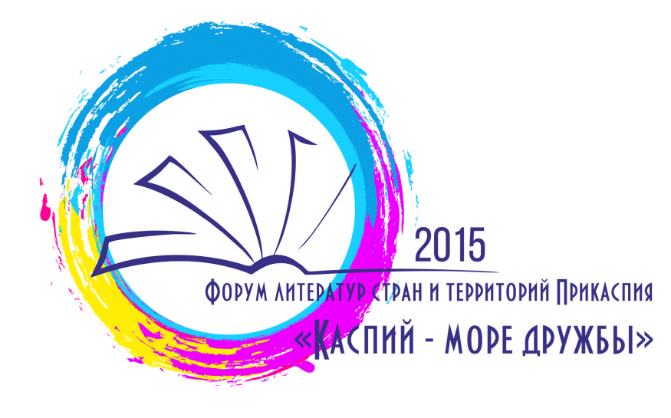 ДЕТАЛЬНАЯ ПРОГРАММА ПРОВЕДЕНИЯ ФОРУМА ЛИТЕРАТУР СТРАН И ТЕРРИТОРИЙ ПРИКАСПИЯ «КАСПИЙ – МОРЕ ДРУЖБЫ»              г. Астрахань,19 – 20 мая 2015В работе Форума приняли участие главный редактор «Литературной газеты» Юрий Поляков, главный редактор журнала «Дружба народов» Александр Эбаноидзе, заместитель председателя Ассамблеи народов России Игорь Круговых, генеральный директор Фонда иранской поэзии и прозы Мехди Гезели, иранские поэты Джавад Мохакек, Реза Амирхани, Мохаммадреза Байрами, азербайджанская поэтесса Алина Талыбова, писатели из Туркменистана Оразгулы Аннаев и Акмурат Реджепов, казахстанцы Светлана Ананьева, Бекет Карашин, Аждар Улдуз, дагестанские литераторы Сувайнат Исрафилова и Анварбек Култаев, Николай Санджиев и Василий Чонгонов из Калмыкии, Адам Ахматукаев (Чеченская Республика), астраханские писатели.Открыл работу Форума председатель Думы Астраханской области Александр Клыканов. Он отметил, что администрация области и депутатский корпус многое делают для укрепления межнационального согласия в регионе, помогают местным литераторам в реализации их издательских и просветительских проектов. Яркое свидетельство тому – состоявшееся вручение литературных наград. Лауреатом главной из них – премии губернатора Астраханской области имени В.К. Тредиаковского – за роман «Гипсовый трубач» стал Юрий Поляков.Дипломы лауреатов получили на Форуме и победители первого областного конкурса на издание литературных произведений астраханские писатели Александр Марков, Сергей Нуртазин и одиннадцать авторов коллективных сборников поэзии и публицистики, чьи книги будут изданы за счёт бюджета области. О необходимости объединения усилий, о самом тесном сотрудничестве говорили участники Форума на заседаниях, которые проходили в Астраханском театре оперы и балета и региональном центре имени Курмангазы Сагырбаева, расположенном в селе Алтынжар Володарского района. Были высказаны многие предложения, которые нашли отражение в итоговом заявлении Форума. Вот заключительные строки этого документа:«Самое главное сегодня – наладить систему литературного перевода с языков народов Прикаспия на русский язык – язык межнационального общения, язык дружбы. Только интеграция наших усилий, поддержанная властью, способна возродить и поднять на новую высоту это нужное и важное дело»: РЕЗОЛЮЦИЯ ФОРУМА ЛИТЕРАТУР СТРАН И ТЕРРИТОРИЙ ПРИКАСПИЯ «КАСПИЙ – МОРЕ ДРУЖБЫ».Мы, участники Форума Литератур стран и территорий Прикаспия «Каспий – море дружбы», поддерживаем стремление руководителей наших государств и регионов к развитию и укреплению добрососедских отношений, к сотрудничеству в экономике, политике, и, конечно, в культуре. Решения саммита глав прикаспийских государств, принятые в сентябре 2014 года в Астрахани, направлены на всемерное упрочение плодотворных связей наших стран и народов. Трудно переоценить значение культуры и литературы, как главной её составляющей, в этом важнейшем процессе. Настоящая литература всегда несёт в себе благородные общечеловеческие устремления, вечные идеи мира и дружбы между народами. Мы готовы к более тесному сотрудничеству, к осуществлению совместных издательских, информационных, просветительских проектов, к обмену писательскими делегациями.Самое главное сегодня – наладить систему литературного перевода с языков народов Прикаспия на русский язык – язык межнационального общения, язык дружбы. Только интеграция наших усилий, поддержанная властью, способна возродить и поднять на новую высоту это нужное и важное дело. Конкурс переводов «Каспий – море дружбы», успешно проведённый Астраханской писательской организацией при поддержке Министерства культуры и туризма Астраханской области, показал, что интерес к этой непростой работе у литераторов разных национальностей велик. Мы поддерживаем инициативу астраханцев сделать такой конкурс международным и ежегодным.Мы поддерживаем также идею о создании в Астрахани центра литературного перевода, который позволил бы координировать работу по переводам художественных произведений писателей Прикаспия.Важным шагом в укреплении творческих связей, в привлечении общественного внимания к проблемам развития литератур стран и территорий Прикаспия могло бы стать учреждение межгосударственной, межрегиональной литературной премии «Каспий – море дружбы».Просим руководителей и правительства наших государств и территорий учесть эти общие пожелания участников Форума и включить их в планы культурного развития и сотрудничества. Пусть руководством к действию для всех нас станет отныне лозунг: «Дружба литератур – дружба народов!» На форуме были подведены итоги и первого областного конкурса переводов с казахского, азербайджанского, калмыцкого, татарского, аварского языков. Подстрочные переводы классиков Абая Кунанбаева, Самеда Вургуна, Габдуллы Тукая и современных поэтов Николая Санджиева и Магомеда Ахмедова желающие могли переложить на русский язык. Конкурс вызвал большой интерес у профессиональных поэтов и поэтов-любителей. Соучредителями конкурса выступили национально-культурные общества области.115 профессиональных и самодеятельных авторов приняли участие в творческом соревновании. Среди них много молодых литераторов, сельчан. Областной конкурс переводов был объявлен не случайно – за последние годы астраханские литераторы  перевели и опубликовали на русском языке в отдельных и коллективных сборниках, альманахах, журналах и газетах стихи казахских поэтов Абая Кунанбаева, Шакарима Кудайбердиева, Жусупбека Айнауытова, Ахмета Байтурсынова, Миржакыпа Дулатова, Магжана Жумабаева, Джубана Мулдагалиева, Мажлиса Утежанова, Назарбека Шнанова, Замиры Рамазановой, калмыцких поэтов Давида Кугультинова, Хасыра Сян-Белгина, Санджи Каляева, Тимофея Бембеева, Алексея Балакаева, Владимира Нурова, Николая Санджиева, Григория Авджаева, Андрея Джимбиева, Раисы Шургановой, азербайджанцев Гасана Мераджа и Абульфата Аглина, туркменов Махтумкули Фраги и Дурдымухаммета Устаева, аварцев Расула Гамзатова, Фазу Алиевой, Магомеда Ахмедова, ногайцев Анварбека Култаева и Бийке Кулунчаковой, табасаранцев Хаджи-Мурата Таибова, Сувайнат, Эльмиры Ашурбековой, Рамазана Рамазанова, даргинца Бигиши Гичиханова, чеченца Адама Ахматукаева.Созданы и опубликованы астраханцами переводы и с других языков народов России и стран СНГ, расположенных далеко от Каспия. Традиции астраханских поэтов-переводчиков советской эпохи Леонида Чашечникова, Николая Поливина, Нинели Мордовиной, Геннадия Колесникова, Николая Ваганова продолжают сегодня Борис Свердлов, Дмитрий Казарин, Сергей Золотов, Марина Лазарева, Вера Котельникова, Ирина Левитан, Лилия Вереина, Татьяна Дробжева, Татьяна Вострикова.Казахи, азербайджанцы, татары, калмыки, аварцы, даргинцы, армяне, ногайцы, туркмены, таджики – произведения 42 литераторов разных национальностей, живущих в Астраханской области, вошли в сборник «Мы живём одной семьёй». Сборник вышел тиражом 1000 экз. и презентация сборника прошла во многих муниципальных библиотеках области. Одним из победителей первого областного конкурса переводов стала библиограф Красноярской центральной библиотеки Татьяна Дробжева. Ее перевод стихотворения Самеда Вургуна стал лучшим:  Самед Вургун (Подстрочный перевод с азербайджанского)Весна и яПришла весна, и я её принял, как близкую родню,Сердце для неё открыл настежь.Пусть поэзия царит вечно.Мир без поэзии – как птица без крыльев.Пришла весна, она явилась в наш край.Теперь я встаю очень рано, весной – не до сна.Весна пробуждает множество желаний,Но главное из них – желание двигаться вперёдВесна благословляет меня в дорогу.Как хорошо пуститься утром в путь.Вижу овец, которым так привольно пастись.Иду в гору с весенним цветком на груди.Весна для того, чтобы жить, а не умирать,Даже если попадёшь при этом в рай.Послушай, как поют птицы –Разве это не райские птицы поют в родном краю?Весна пришла, и она заново сотворяет мир,Тёплую зелёную красивую землю.Она рождает цветы, которым, как новорожденным детям,Надо дать самые прекрасные имена.Вижу, как муравей в саду учит своего сынишкуУпорному труду с первых дней жизни.Вот и я вывожу первенца впервые из дому.Да будет счастлива его дорога.Весной ощущаешь, что природа нас любит, как мать,Учит жизни, делится премудростями.А ещё ощущаешь, что должен помочь природе,Ведь она не вечна, как любая мать.Татьяна Дробжева (Перевод с азербайджанского (с подстрочного) Весна и яМоя душа поет под трель весны,И все во мне – навстречу ей ликует,Я вижу по ночам цветные сны,Свои желанья бережно смакуя.Весны ладони – злачные поля,Глядят на мир озера синеоко,Ах! Как же ты щедра, моя земля,Достойная поэзии высокой!И я готов пуститься утром в путь,Там, где стада пасутся на раздолье,И, приколов цветок себе на грудь,Шагать вперед и наслаждаться волей.С Господним раем этот мир сродни,Благоуханьем зелени насыщен,Здесь, на земле, хочу прожить я дни,Чтоб голос мой повсюду был услышан.И я пою возвышенной строкойВесну мою, как деву, восхваляя,Что вслед мне машет нежною рукой,Своей красою душу умиляя.Иду вперед, чтобы вернуться вновьИ первенцу открыть красоты края,Мы так похожи, мы – родная кровь,Его на эту жизнь благословляю.Я научу всему, что знаю сам,Пусть зреет в нем добра и чести семяИ уваженье к мудрым старикам,Кем станет сын - пускай рассудит время.МУНИЦИПАЛЬНЫЕ БИБЛИОТЕКИ Указом Президента РФ 2015 год был объявлен Годом литературы, основными задачами которого являлось привлечение внимания к чтению и литературе, решение проблем книжной сферы и стимулирование интереса россиян к книгам. Работа муниципальных библиотек области в 2015 году была направлена на реализацию задач Года литературы. «МУНИЦИПАЛЬНЫЕ БИБЛИОТЕКИ АСТРАХАНСКОЙ ОБЛАСТИ В ГОД ЛИТЕРАТУРЫ»МКУК «Централизованная городская библиотечная система»г. АстраханиВ Год литературы основной механизм реализации приоритетных направлений в библиотеках МКУК «ЦГБС» – программная и проектная деятельность. Специалисты реализовывали различные библиотечные программы, проекты, как общие для всей библиотечной системы, так и созданные, и реализуемые отдельными библиотеками-филиалами системы. Участвовали в реализации областного проекта «Волжская палитра», проектов Управления культуры администрации МО «Город Астрахань»: творческого проекта «Встречи с искусством», литературно-познавательного проекта «Книжный мир собирает друзей»; приняли участие в 13 общегородских и областных мероприятиях и акциях: «День города», акция «Пришло время читать» на открытых площадках города Астрахани и других. В 2015 году в ЦГБС работали 18 проектов; из них 6 новых.Результатом активизации инновационной деятельности библиотек МКУК «ЦГБС» в 2015 году стало появление разнообразных интересных форм работы с читателями. Многие мероприятия прошли под грифом «впервые»: в Год литературы в РФ для детей, подростков и молодежи в ЦГБС был реализован новый проект «Театр Петрушки-книгочея» по популяризации историко-культурного наследия России, народного устного и письменного творчества, фольклора (на премьере этого проекта в Морском садике побывало более 70 детей). В рамках данного проекта в библиотеке-филиале №11 (ул. 1-я Литейная, 10а) состоялось открытое массовое мероприятие эрудит-шоу «И откроется остров сокровищ…» Сотрудники библиотеки совместно с волонтерами подготовили для детей самое настоящее костюмированное приключение, конечной целью которого являлось нахождение клада с сокровищами. Команда детей, переодетых пиратами, путешествовала по островам – красочно оформленным книжным выставкам, на которых им необходимо было выполнять различные задания для продвижения к финальной части путешествия. Пройдя множество испытаний, ребята разгадали ключевое слово и получили сундук с сокровищами. Всё путешествие прошло в игровой театрально-музыкальной форме, при активной поддержке волонтерской группы проекта «Тимур и NEXT команда» и театральной студии «NEW Space». Все библиотеки городской библиотечной системы работали в рамках творческих проектов «Книжный мир собирает друзей», «Лето с книгой». Тематика мероприятий, организованных в рамках проектов была очень разнообразна. Игровые программы, комментированные чтения, обсуждения книг, литературные путешествия, турниры, викторины посвящались Году литературы в РФ, летним государственным праздникам и календарным датам, краеведению. В рамках проекта «Лето с книгой» состоялся интерактивный театрализованный праздник «Встречаем лето с книгой вместе!». На празднике прошла церемония награждения победителей и участников конкурса буктрейлеров «Представляю любимую книгу». Творческая площадка ко Дню города «Библиотечная аллея», разработанная сотрудниками Централизованной городской библиотечной системы стала одним из ярких мероприятий парковых проектов. Каждый посетивший Братский сад в тот день смог себе найти занятие по душе. На площадке была представлена книжная выставка «Астрахань на книжных страницах», которая позволила поближе познакомиться с историей нашего города. Интерактивная игровая программа «Астрахань литературная», состоящая из викторин и конкурсов, собрала вокруг себя свою аудиторию в лице детей и подростков. На коллективном плакате «Соберем вместе осенний книжный букет», который оформляли жители города, записывая название своей любимой книги на цветах, можно было встретить Николая Носова и Кена Кизи, Олега Роя и Астрид Линдгрен, а также других известных авторов. Дети вместе с родителями участвовали в мастер-классах «Умелые ручки» и «Сюжеты астраханской осени», где они с увлечением делали аппликации и оригами. Самым запоминающимся мероприятием на площадке стало выступление Театра Петрушки-книгочея, который, вместе с детьми, представил русские народные сказки.Один из главенствующих факторов, способствующих успешному внедрению инноваций – поддержка творческого потенциала библиотекарей. Специалисты библиотек города приняли участие в областном конкурсе – эссе «Классика – современное прочтение»: конкурсная работа «Литература – защитный нравственный купол России» (библиотека-филиал № 19) стала победителем в своей номинации, II место в этой же номинации заняла работа сотрудника филиала №4. Ко Дню молодежи в Центральной городской библиотеке состоялось – библиопати «Мы молодые и талантливые» (присут. 55 человек); мероприятие проводилось с целью поддержки молодых творческих личностей, привлечения молодежи в библиотеку, пропаганды чтения и книги в Год литературы.В течение года библиотеки ЦГБС активно работали по продвижению и пропаганде достижений отечественной литературы среди читателей. На базе библиотек проводились мероприятия к юбилейным датам известных поэтов, писателей: 220-летию со дня рождения писателя А.С. Грибоедова, 155-летию со дня рождения писателя А.П. Чехова, 120-летию со дня рождения поэта С.А. Есенина, 110-летию со дня рождения писателя М.А. Шолохова, 100-летию со дня рождения писателя К.М. Симонова и других.Литературное краеведение – одно из важнейших направлений работы библиотечной системы. В библиотеках ЦГБС с сентября по октябрь 2015г. проводились краеведческие чтения «Астрахань литературная» в рамках, которых состоялись мероприятия: День информации «Литературное созвездие Астрахани» (филиал №17); литературно-исторический альманах «Литературными тропинками Астрахани» (филиал №18). К 130-летию со дня рождения астраханского поэта В. Хлебникова прошли литературные часы под названием: «Сын астраханских берегов» (филиалы №1, №2, №3), час поэзии «Гармония души и слов» (филиал №7) и др.6 июня, когда вся страна отмечает Пушкинский день России, в ЦГБС яркими и запоминающимися стали мероприятия, прошедшие в рамках литературного марафона «Как вечно пушкинское слово»: литературное путешествие «Триллеры, которые написал Пушкин» (ЦГБ), конкурс знатоков «По тропинкам Лукоморья» (филиал №1), День информации «Удивительный мир Пушкина» (филиал №4), книжный калейдоскоп «Шедевры русской литературы» (филиал 16), поэтический конкурс «С Пушкиным не расстанемся мы» (филиал №17), литературный час «В гости к славному Салтану» (филиал №19) и др.В библиотеках системы традиционно состоялся День открытых дверей «Добро пожаловать в книжный мир», посвященный Общероссийскому Дню библиотек. Библиотека-филиал № 11 первая среди городских библиотек инициировала проведение акции «Сказка по телефону», когда читатели-волонтёры рассказывали сказки по телефону самым маленьким читателям от имени сказочных персонажей.  В течение года в библиотеках ЦГБС был организован литературный подиум «Золотой фонд российской литературы». Для того, чтобы вдохнуть в библиотеки новую жизнь, показать, как в пространстве, наполненном книгами, можно интересно проводить время, работать и встречаться, читать и учиться, Центральная городская библиотека приняла участие в ежегодной социально-культурной акции «Библионочь-2015» – «Ночь в библиотеке на улице Шаумяна». В празднике приняли участие более 200 человек разных возрастных категорий. Посетители площадки «Библиотечные сумерки» для детей и подростков посмотрели театрализованное представление «Театра книги» и кукольный спектакль домашнего театра «Балаган - чик» ОНМЦ (руководитель К.В. Гузенко). На площадке для молодежи и взрослых «Вечер открытых дверей или секреты библиотеки» сотрудники Центральной городской библиотеки пригласили читателей в литературно-музыкальную палатку «Песни, опалённые войной», предложили посетить дегустацию литературных новинок «Книжный деликатес», принять участие в литературно-музыкальном марафоне «Таланты и их поклонники», в литературном турнире «Игры со временем» и многом другом. Не секрет, что на сегодняшний день наиболее требовательные пользователи библиотеки – подростки и молодежь. Какие формы могут быть востребованы ими, на какие мероприятия они «пойдут»? Для решения этих вопросов МКУК «ЦГБС» в рамках Года литературы провели ряд исследований: социологическое исследование «Русская классика в круге чтения молодёжи» (март 2015г.), анкетирование «Читаем русскую классику» (март 2015г.), экспресс-опрос «Мое литературное открытие» (ноябрь 2015г.) В 12 филиалах МКУК «ЦГБС» прошли «Дни сплошного учета спроса». В эти дни библиотеки посетили 636 человек, которыми были озвучены 746 запросов. Среди «открытий» года назывались книги-лауреаты литературных премий: М. Елизаров Библиотекарь», А. Геласимов «Степные боги», Г. Владимов «Генерал и его армия», З. Прилепин «Грех». В круге чтения астраханцев – сборники поэтов: А. Дементьева, Л. Филатова, Л. Рубальской, М. Цветаевой, В. Тушновой, И. Бродского, А. Ахматовой, Л. Гумилева, С. Есенина, В. Маяковского. Конечно, не обошлось без перечня авторов любимых детективов и так называемых «женских романов» – Анны и Сергея Литвиновых, Т. Поляковой, Т. Устиновой, Ч. Абдуллаева, Е. Михалковой, И. Мельниковой и др. Однако многие открыли для себя книги И.Бунина, К.Паустовского, Л. Улицкой, В. Пелевина, фантастику С. Лукьяненко и братьев Стругацких, исторические романы В.Пикуля и Д. Балашова, рассказы В. Шукшина и романы М. Шолохова, прозу К. Симонова и В. Богомолова. Отрадно, что молодежь продолжает открывать для себя «Гранатовый браслет» И. Куприна, «Войну и мир» Л. Толстого, «Евгения Онегина» А. Пушкина и «Героя нашего времени» М. Лермонтова.В Год литературы было особенно важно значение библиотерапии как вида коммуникационной деятельности, посредством которой человек получает знания для коррекции своей жизни, поведения, мотиваций. Говоря о работе библиотек в этом направлении, хочется привести цитату из рассказа «Анафема» А.И. Куприна, где герой протодьякон Олимпий, прочтя повесть Толстого «Казаки», был настолько потрясен ею, что «... всю ночь проплакал от радости, от умиления, от нежности». А на утро во время службы, когда полагалось пропеть анафему отлученному от церкви графу Льву Николаевичу Толстому, протодьякон вновь вспомнил слова великого художника, исполненные любви к людям, простые и прекрасные, как сама жизнь. И в решительный момент вместо анафемы Олимпий грянул в полную силу своего мощного голоса «многая лета» тому, чьи творения дают людям прекрасные минуты душевного подъема, радости и сладких слез восторга. В этом эпизоде показано, насколько сильно печатное слово может оказать воздействие на мировоззрение человека, поменяв его взгляды и отношение к жизни. Осознавая это, специалисты библиотек вели активную работу с маломобильной группой пользователей, нуждающейся в особом внимании. В рамках проекта «Библиотерапия» МКУК «ЦГБС» работали пять пунктов выдачи книг в четырёх больницах города Астрахани. Для юных пациентов работали 2 пункта в Областной детской клинической больнице им. Н.Н. Силищевой по ул. Татищева, 2а и по ул. Медиков, 6. Кол-во читателей – 3785 человек, кол-во посещений – 10869 посещений, книговыдача – 16988 экз. Активизировалась работа по проекту «Белая полка: круг чтения для слепых и слабовидящих пользователей», Проект работал в ЦГБ и 4 библиотеках-филиалах № 1,7,9,19. Кол-во читателей – 89 чел., в т. ч. 76 – дети; кол-во посещений – 99, в т. ч. 74-дети, книговыдача –166 экз., в т.ч.125 экз. – детям.Многоаспектность и многофункциональность деятельности ЦГБС позволила не только выступать равноправным членом различных видов партнерства, но и в ряде случае инициировать его. Положительными итогами партнерства можно считать сформировавшийся устойчивый положительный имидж библиотек города. В 2015 году МКУК «ЦГБС» заключила 93 договора (соглашения) о культурном сотрудничестве с образовательными и иными учреждениями города Астрахани. В библиотеках МКУК «ЦГБС» работали 30 клубов по интересам и любительских объединений по различным направлениям деятельности (в 2014г. – 26 клубов). Библиотеки давно стали открытыми не только для своих читателей, но и пользователей просторов сети Интернет. В практику работы МКУК «ЦГБС» прочно вошли публичные отчёты о деятельности учреждения перед населением города Астрахани, которые представлены на сайте ЦГБ в разделе «Публичные отчёты».МКУК «ЦГБС» выпущен информационный бюллетень «Новая книга в библиотеке», был создан библиотечный канал МКУК «ЦГБС» на YouTube, группа в Контакте, профиль в Instagramm. В Центральной городской библиотеке работал Интернет-центр, где был создан терминал доступа к «Национальной электронной библиотеке» для пользователей, обеспечен доступ к электронному каталогу (ЭК) МКУК «ЦГБС». МБУК «Межпоселенческая Центральная библиотека» МО «Ахтубинский район»В Год литературы в библиотеках района прошли: литературный праздник «С книгой по жизни», литературный ринг «Новое время – новые книги», социально-культурные акции «Пришло время читать», творческие вечера-встречи с местными прозаиками и поэтами «Полет стиха и поступь прозы», поэтический огонек «Классная классика», игровая программа «Нынче праздник чтения – всем на загляденье» и много других мероприятий. Для активизации чтения, формирования положительного образа читающего человека проводились конкурсы на лучшего читателя. Детское отделение МБУК «Межпоселенческая Центральная библиотека» приняла участие в областном конкурсе «Читатель года – 2015», инициированном Астраханской областной детской библиотекой. Проведя тщательный анализ читательских формуляров, ряд бесед, специалисты выявили наиболее активного пользователя в лице Максименко Дарьи, ученицы 6 класса МБОУ «СОШ №4» г. Ахтубинска. Она была удостоена Диплома победителя, награждена ценным подарком и билетом на посещение театра. В Центральной библиотеке прошел бенефис читателя «Мои любимые книги». Предварительно был проведён анализ читательских формуляров и выявлены наиболее активные и творческие респонденты. Звания «Самый активный читатель» были удостоены Хусанова З.Д., Джабарова О.В., Царева А.Н., Невинский Б.В., супруги Ивановы, Волошин А.С. По аналогии в Пироговской сельской библиотекой был проведён День активного читателя краеведческой литературы «Шадринские чтения». Здесь же состоялся праздник книги «Читающие дети – умнее всех на свете». Участие библиотек в конкурсных проектах позволило оценить и поощрить вклад библиотек системы в пропаганду литературы в культурном пространстве региона, их усилия по повышению доступности чтения для граждан. За участие в Всероссийском читательском конкурсе «Читаем Альберта Лиханова», организатором которого являлся «Российский детский фонд» Российской государственной детской библиотеки, Капустиноярская детская библиотека награждена Дипломом лауреата. Благодарность за участие в областном конкурсе эссе «Классика – современное прочтение» была объявлена Капустиноярской и Нижне-Баскунчакской сельским библиотекам. Баскунчакская сельская библиотека за участие в конкурсе «Самый читающий школьник», организованном Почтой России, была удостоена Диплома и получила в подарок партию книг. Покровская сельская библиотека приняла участие во Всероссийском конкурсе на лучшую сценарную разработку «Город. Человек. Книга», учреждённом журналом «Игровая библиотека», представив сценарный материал урока-презентации «Книги-юбиляры – книги поколений». В Год литературы Ахтубинская межпоселенческая центральная библиотека презентовала поэтический вечер «Когда строку диктует чувство», собрав за чашкой ароматного чая любителей поэзии. Гостями мероприятия стали самодеятельные поэты, барды, учащиеся старших классов средней школы, учителя русского языка и литературы. Вечер был наполнен музыкальными композициями в исполнении воспитанников Детской школы искусств им. М.А. Балакирева.Нетрадиционно прошёл Всемирный День поэзии в Сокрутовской сельской библиотеке. С кульком шоколадных конфет и весенним праздничным настроением ведущий библиотекарь Мусатова О.В. отправилась накануне этого дня на улицы села, чтобы поздравить односельчан с Всемирным поэтическим праздником, а заодно и узнать насколько они знают и любят поэзию. В основном диалог с прохожими строился на таких вопросах, как: «А вы знаете, какой завтра праздник?», «Любите ли вы поэзию?», «Стихотворения каких поэтов вам наиболее близки?» Затем Ольга Витальевна предлагала участникам диалога прочесть стихотворение и угощала шоколадными конфетами. Несмотря на то, что почти никто из встретившихся односельчан не знал какой завтра праздник, все они приняли участие в акции, вспомнили хотя бы несколько стихотворных строк известных поэтов (А.С. Пушкин «У лукоморья дуб зеленый», отрывки из «Евгения Онегина», Е.А. Баратынский «Весна, весна! Как воздух чист!» А. Блок «Россия», Н.А. Некрасов «Крестьянские дети», «Мороз, красный нос», С.А. Есенин «Письмо матери», «Береза», «Черемуха»).«Читаем Пушкина вместе» – под таким названием прошло мероприятие в Пологозаймищенской сельской библиотеке Ахтубинского района в Пушкинский день. Ребята приняли активное участие в турах викторины: «Подскажи словечко», «Знатоки сказок», «А что же было дальше?». Особо увлек ребят конкурс, условием которого было озвучить числа, встречающиеся в сказках А.С. Пушкина на «Сказочной арифметике».Коммуникационными площадками интеллектуального и культурного досуга населения стали библиотечные уличные площадки, организованные Ахтубинской центральной библиотекой – библиобульвар «Читай, Ахтубинск!», библиоарбат, библиолужайка. 24 мая в г. Ахтубинск прошел Славянский Базар, посвященный Дню Славянской письменности и культуры. Центральная библиотека вышла на это мероприятие с библиобульваром.  Для многочисленных гостей Славянского Базара библиотека представила акцию дарения книг для детей и взрослых «Возьми меня с собой», где каждый желающий мог взять с собой интересующую книгу. Сотрудники библиотеки организовали выставку «2015 – Год литературы в России», на которой были представлены книги-юбиляры года; фотосалон «Улыбнитесь, мы вас снимаем!». В этот день работала площадка «Вспомним детство золотое», проведена викторина, посвященная празднику.Особое внимание в Год литературы было уделено литературно-просветительским мероприятиям по продвижению чтения и библиотечным акциям. Специалисты Ахтубинской центральной библиотеки – участники районной акции «Культурный десант» (посещение сел и удаленных населенных пунктов района с различными мероприятиями). Библиотекарем п. Верхний Баскунчак на привокзальной площади была инициирована Акция «С книжкой в дорогу». Люди, выходя на перрон, могли взять с собой понравившуюся книгу в дорогу. В Ново-Николаевской сельской библиотекой прошла акция «Лучшая книга современности». В акции приняло участие свыше 50 человек. Волонтерами были розданы анкеты – опросники. Собранный материал позволил библиотекарю выявить картину читательских предпочтений.В Год литературы были особенно важны идеи книжного движения буккроссинг, уже знакомого жителям Ахтубинского района. У стен центральной библиотеки была установлена «Маленькая библиотека» – небольшой красочный домик, похожий на скворечник, со стеклянной дверцей, чтобы, проходя мимо можно было видеть, какие там стоят книги. «Маленькие библиотеки» появились и в шести сельских библиотеках Ахтубинского района – Золотухинской, Нижне-Баскунчакской, Верхне-Баскунчакской, Капустиноярской, Пологозаймищенской сельских библиотеках.МБУК «Централизованная библиотечная система»МО «Володарский район»МБУК «Централизованная библиотечная система» продолжила работу по авторским проектам, программам: «Марафон произведений-юбиляров» (Тумакская модельная сельская б-ка); «Библиотека на лужайке» (Марфинская, Сорочинская, Калининская, Хуторская, Цветновская сельские библиотеки), «Сказки на скамейке» (Актюбинская, Мултановская, Винновская, Крутовская сельские библиотеки).Библиотеки Володарского района продолжили обновлять и дополнять литературные карты Астраханской области, что явилось началом работы по развитию литературного туризма на родину автора или литературного персонажа.В течение года были оформлены, обновлены фотостенды, фотовыставки: «Библиотека – центр познания и общения» (Тумакская модельная сельская библиотека), «Поселок Володарский читает» (Центральная библиотека), Лучшие читатели библиотеки – взрослые и дети» (Камарданская сельская библиотека), «Лучшие читатели – 2015 года» (Тумакская модельная сельская библиотека). Значимым событием в работе библиотек Володарской ЦБС стало участие во Всероссийской акции «Библионочь – 2015». В Тумакской сельской библиотеке «Библионочь» прошла под девизом «Открой дневник – отпусти время». Был проведён литературно-поэтический микс «Карнавал литературных героев» по произведениям писателей-юбиляров 2015 года. Гости мероприятия побывали в роли детективов у выставки-инсталляции «Из какого произведения предмет», участвовали в табурет-шоу «Продолжи стих», представляли своего любимого литературного героя в «Карнавале костюмов». «Библиосумерки» впервые прошли в Камарданской сельской библиотеке.Особенный эмоциональный заряд в традиционную работу библиотек внесли мероприятия «нового поколения», носящие интерактивный характер, с применением медиа-технологий. Они стали более зрелищными и эстетически привлекательными, например: вечер поэзии «Володарские искры», посвящённый выходу в свет новой книги самодеятельных володарских поэтов в Володарской центральной библиотеке; литературный салон «Поэта в собеседники возьму» с участием председателя Астраханского отделения Союза писателей России Ю. Щербакова, представившего слушателям свои творческие работы в Камарданской сельской библиотеке; литературный бенефис «Превратим весь мир в библиотеку» – в Алтынжарской модельной сельской библиотеке.В практику библиотек был внедрён опыт проведения единого Дня писателя – юбиляра. В таком режиме отмечалось в 2015 г. 80-летие володарского поэта, журналиста М.М. Утежанова. К этой дате был приурочен День знаний на территории Володарского района. Все библиотеки в этот день посвятили библиотечный час жизни и творчеству Мажлиса Утежанова, были оформлены выставки-экспозиции, выставки-портреты, проведены беседы, обзоры: «Властелин двух языков», «Дар Мажлиса Утежанова», «Последнее письмо», «О жизни, полной высокого смысла», «Вот моя биография – Мажлис Утежанов», флаер-моб «Представляем поэта Мажлиса Утежанова», «Поёт о родине своей твой преданный певец». Презентация новой книги М. Утежанова «Жил для добра» стартовала в центральной библиотеке. Прошла презентация и на родине поэта в с. Алтынжар.В рамках Года литературы в Володарской центральной библиотеке состоялся районный этап международного конкурса чтецов «Живая классика», в котором приняли участие свыше 20 учащихся средней школы. Жюри отметило хорошую подготовку, артистизм выступающих. Никого не оставило равнодушным проникновенное прочтение отрывка из произведения Ч. Айтматова «Материнское поле» ученицей 6 класса Новинской средней школы Мустафаевой Лилией, ставшей победительницей конкурса.Фотоконкурс «Мой портрет с любимой книгой» прошёл в Алтынжарской модельной сельской библиотеке; конкурс рассказов «Мои любимые книги» – в Зеленгинской сельской библиотеке. Бенефис читателя «Любимые герои любимых книг» состоялся в Камарданской сельской библиотеке. В Тумакской модельной с/б-ке открылось книжное кафе «Дегустация литературных новинок»: новые книги различной тематики – искусство, медицина, художественная литература и другие направления были представлены в виде названий блюд меню. Аналогичное мероприятие прошло в Алтынжарской сельской библиотеке – литературное кафе «Книжный дворик», в меню которого входили: коктейль «Белые лебеди», ягодный морс «Нирвана», хлебный квас «Я рожден в России», горячий шоколад «Мечта», зеленый чай «Моя Родина» (наименование блюду давалось соответственно названию произведений самодеятельных поэтов села Алтынжар). В процессе мероприятия были выявлены фамилии новых самобытных авторов.Путешествие по библиотеке «Сокровищница всех богатств человеческого духа», викторина «Литературный аукцион», бенефис «Его величество – читатель», анкетирование «Предпочтение в чтении», беседа-диалог «Библиотека и книга в вашей жизни», тест «Книжное обозрение» прошли в Винновской сельской библиотеке. Каждую среду для детей в Тулугановской сельской библиотеке проходили занятия в «Мастерской выразительного чтения».Пушкинский день России по-особому встретили библиотеки с. Тумак и с. Новинка, проведя литературный вечер «Предки и потомки А.С. Пушкина» и литературный дилижанс «Читаем Пушкина вместе», посвящённые изучению родословной писателя, его литературного наследия.Книжные бульвары, инициированные Володарской центральной библиотекой и центральной детской библиотекой, стали традиционными для жителей села. Идею «Книжного бульвара» подхватили и другие сельские библиотеки – Тумак и Алтынжар. Алтынжарская модельная сельская библиотека также приняла участие в акции «Читаешь ты, читаю я, читает вся моя семья!» Вместе с участниками кружка «Библиоша», сотрудники библиотеки вышли на улицы села, заранее подготовили закладки о наиболее популярных в читательской среде книгах для всей семьи, предлагали прочесть отрывки из любимых книг по памяти. Участники кружка «Библиоша» самостоятельно подготовили презентацию самых читаемых на их взгляд книг. В рамках программы летнего чтения Центральная детская библиотека совместно с руководителем кукольного театра Матвеевой А.А. организовала во время каникул показ кукольных спектаклей (2 раза в месяц). Читатели и воспитанники детских садов побывали на таких спектаклях, как: «Лисёнок Рыжик» (о правилах пожарной безопасности), «Упрямый пчелёнок» (о правилах поведения), «Чистота – залог здоровья», «Заколдованная принцесса», «Мальчик с пальчик». С декабря 2014 года в Маковской библиотеке была организована театрализованная студия «Затейники», костюмы и декорации для которой создавались в самой библиотеке.Буккроссинг продолжил своё движение по территории Володарского района. В 2015 году были организованы книжные шкафы в центральной районной больнице (хирургической отделение), у входа в центральную библиотеку (ЦБ); в социально-реабилитационном центре «Радуга» – Центральной детской библиотекой, в ФАПе – Тюринской библиотекой; в магазинах – Камарданской, Марфинской сельскими библиотеками. В фойе Володарской центральной библиотеки в рамках акции «Пришло время читать» открылся новый книжный шкаф «Книга в счастье украшает, а в ненастье утешает», на полках которого были представлены 107 экз. книг.МКУК «Енотаевская централизованная библиотечная система»В Год литературы во всех библиотеках Енотаевского района были оформлены выставки, объединённые общим названием – «Год литературы в России», посвященные юбилеям писателей; проводились обзоры книг у выставок: «Юбилей писателя, праздник для читателя» (Грачевский сельский филиал), «Чарующая классика. Всепобеждающая любовь» (Федоровский сельский филиал); разработано литературное путешествие с классиками «Классика на все времена» (Иваново – Николаевский сельский филиал); проведён конкурс знатоков «В мире русской классики» (Ветлянинский сельский филиал), литературная игра «Остров книголюбов» (Замьянский сельский филиал). Никольская модельная библиотека Енотаевского района одной из первых в системе встретила Год литературы, проведя День открытых дверей «Книги и люди: век XXI».В сфере сохранения и продвижения литературного наследия Астраханского края в библиотеках района прошел марафон «Литературное творчество наших земляков», в рамках которого состоялась ежегодная торжественная церемония вручения литературной премии имени И.И. Хемницера, учрежденная в 2000 году по представлению Астраханского отделения Союза писателей России. В 2015 году в номинации «Самодеятельный литератор» одержал победу житель Енотаевского района – Баганин Владимир Михайлович за публикацию стихотворений в сборнике «Енотаевская складчина». Он же – соавтор Гимна Енотаевского района.Продолжило работу литературное объединение на базе Енотаевской межпоселенческой районной библиотеки «Енотаевские родники», руководителем которого является председатель Астраханского отделения Союза писателей России Ю.Н. Щербаков. В 2015 году участники литературного объединения Жмурова А.В. и Баганин В.М. стали лауреатами первого областного конкурса литературных переводов «Каспий – море дружбы».Значимым событием в жизни библиотек района стало участие в ежегодной Всероссийской акции «Библионочь-2015» и областной акции «Пришло время читать». Всего за период проведения акции «Пришло время читать» библиотекам района было подарено 509 книг. Книгам юбилярам – 2015 года была посвящена «Библионочь» в Замьянском и Восточинском филиалах. Во Владимировском сельском филиале Библионочь прошла под девизом «Прикоснись к тайнам ночи и стань читателем библиотеки». В ее программу вошли: интеллектуальные бои «Турнир книжных эрудитов», игра «Поле чудес», музыкальное попурри «Мы за чаем не скучаем». Творчеству Сергея Есенина была посвящена Библионочь в Ветлянинской сельской библиотеке. На литературно музыкальную композицию «Мои стихи, спокойно расскажите про жизнь мою» пришли учащиеся старших классов. Копановская библиотека пригласила жителей на вечер романса на стихи русских поэтов «Пока горит свеча». На Пижамную вечеринку «Сказки из Кузиного сундучка» по мотивам сказки Т. Александровой «Домовенок Кузька» в Енотаевскую детскую модельную библиотеку были приглашены младшие школьники, подростки и родители. Библиотечные сумерки с успехом прошли и в других библиотеках (Грачевском, Ленинском, Ветлянинском, Копановском, Федоровском, Волжском, Иваново-Николаевском сельских филиалах, Никольской детской библиотеке), став настоящим резонансным событием.В рамках Года литературы в Енотаевской межпоселенческой районной библиотеке прошёл ряд крупных мероприятий, нацеленных на пропаганду ценности книги и чтения, формирование положительного имиджа человека, читающего: встреча с местными поэтами «Души и сердца вдохновенье». Совместно с ДК был проведён конкурс чтецов «Всё начинается с любви», посвящённый лирике А. Пушкина, М. Лермонтова, Ф. Тютчева, А. Фета, А. Блока и М. Цветаевой. В межпоселенческой районной и Никольской сельской модельной библиотеках состоялся «Праздник книги и чтения».Фестивали и праздники книги, которые становились большим событием в культурной жизни района, вызывали интерес к чтению, давали эмоциональный заряд, стимул к творчеству. На такой позитивной волне в Федоровском сельском филиале Енотаевского района прошёл книжный фестиваль «Нас всех объединяет книга», проведён праздник читательских удовольствий «Книги любит детвора и читает их всегда». В программе праздника: мини-спектакли, литературные игры, викторины. Завершился праздник парадом литературных героев.Большое внимание специалистами уделялось работе по литературному краеведению. День поэзии «Хемницер: далекий и близкий»: К 270-летию И.И. Хемницера прошёл в Никольской модельной библиотеке Енотаевского района; поэтический вечер «Абай и Пушкин»: к 170-летию Абая Кунанбаева в Ленинском сельском филиале Енотаевского района. В Федоровском филиале в течение года функционировала выставка по творчеству енотаевских поэтов «Енотаевская душа».К 130-летию астраханского поэта Велимира Хлебникова в ряде библиотек прошли литературные часы: «Хрустальная строка Велимира Хлебникова» в Федоровском филиале, «Я край родной ко всякому ревную» – Пришибинском сельском филиале, «Велимир Хлебников – крылатая душа поэта» – Восточинском сельском филиале, «Смелых разумов сын» – Владимировском сельском филиале.  Для выявления потребностей чтения и расширения кругозора своих читателей в Иваново-Николаевском филиале Енотаевского района среди группы подростков была инициирована акция «Я голосую за книгу!», в которой приняло участие 67 детей. Наибольшее количество голосов набрали книги А.С. Пушкина – 54, Д. Дефо «Робинзон Крузо» – 50, Джоан Роулинг «Гарри Поттер» – 56, Т. Александрова «Домовёнок Кузька» – 44, Джон Толкин «Хоббит, или туда и обратно» – 43, Д. Емец «Таня Гроттер и локон Афродиты» – 38, Г. Остер «Зарядка для хвоста» – 30, и т.д. Результат данного исследования позволил специалистам представить истинную картину читательских предпочтений, дав импульс для дальнейшего формирования эстетического вкуса пользователей. В Восточинском, Пришибинском и Федоровском сельских филиалах в рамках акции «Пришло время читать» состоялся «День открытых дверей». Программа дня включала в себя экскурсии, мастер-классы, участие в акциях «С миру по книжке», «Запиши друга в библиотеку». Этот день стал днем возвращенной книги. В Енотаевской межпоселенческой районной библиотеке проведён праздник книги и чтения «Читай! Познавай! Исследуй! Действуй!», в рамках которого состоялся флэш-моб, организованный волонтёрами антинаркотического движения Енотаевского района, театрализованное представление «Поэт и Муза», были подведены итоги очередного читательского года. Библиотеки, осваивая уличное пространство, реализовывали библиотечные акции с организацией выносного летнего читального зала: «С книгой на улице» (Пришибинский, Никольский сельские филиалы, межпоселенческая районная библиотека), «С книгой на скамейке» (Копановский, Ветлянинский, Восточинский, Федоровский сельские филиалы), «С книгой на завалинке» (Волжская сельская библиотека). Детская модельная библиотека приняла участие в акции «Читаем лучшее. 2015 секунд чтения». В Год литературы специалистами разрабатывался ряд проектов, первоочередной задачей которых является возрождение традиций семейного чтения. В рамках одного из проектов «Открывая книгу – открываем мир» (Восточинский сельский филиал) велась работа клуба «Домовенок» и его структурного подразделения «Кроха», организованного для воспитанников детского сада «Колокольчики». Были проведены: час познания «С книжкой я расту и развиваюсь», экскурсия-путешествие в библиотеку «Первооткрыватели», мастер-класс «Книжкина косичка». Воспитанники детского сада приняли участие в летней акции «С книжкой на скамейке» и многое другое.Специалисты Енотаевской детской модельной и Енотаевской межпоселенческой районной библиотек приняли участие в проведении Дня семьи на открытом воздухе в рамках социального проекта «Играем вместе», разработанного региональным министерством социального развития и труда. Во внутреннем дворике библиотеки был оформлен «Книжный городок», где все желающие могли ознакомиться с книжными новинками. Специалисты библиотеки в костюмах сказочных героев играли с детьми в интеллектуальные и подвижные игры, проводили литературные викторины и конкурсы для детей.МКУК «Икрянинская районная библиотека» МО «Икрянинский район»Библиотечные акции, призванные привлечению внимания читателей, жителей города к деятельности библиотек, позволили специалистам системы продвигать свои интеллектуальные продукты и услуги. В районной библиотеке стартовала акция «Книга в дорогу», в рамках которой пассажирам общественного транспорта автовокзала с. Икряное, предлагалось выбрать понравившуюся книгу в дорогу. В рамках областной акции «Пришло время читать» Икрянинская районная библиотека инициировала благотворительную акцию «Книга в подарок библиотеке», пополнив тем самым фонд библиотеки разноплановой литературой.Работа с творчеством писателей-юбиляров и юбилейными произведениями предоставляло специалистам библиотек широкое поле для творчества. Год литературы в библиотеках Икрянинского района открылся циклом мероприятий, посвященных 155-летию со дня рождения великого русского писателя – А.П. Чехова. В своё время Максим Горький сказал: «Россия долго не забудет Чехова. Долго будет учиться понимать жизнь по его писаниям…». В библиотеках системы прошли литературные часы, викторины, беседы, виртуальные экскурсии по знаменитым чеховским местам мира. Библиотека с. Светлое приняла участие в акции «Перечитайте Чехова». Икрянинская районная библиотека пригласила членов клубных объединений «Надежда» и «Славянская культура» в Литературную гостиную «Чехов на все времена». Гостиную в этот день «посетили» героини чеховских произведений: Анна Сергеевна («Дама с собачкой»), Ольга Семеновна («Душечка»), Анна Петровна («Анна на шее»), Ольга Ивановна («Попрыгунья»). Ближе понять образ Чехова помогли книги, представленные на книжно-иллюстративных выставках «Чехов на все времена», «Герои Чехова на сцене и в кино».Такие формы, как театрализованные игровые программы, праздники, интеллектуальные турниры с использованием медиатехнологий становятся мастер-классами для библиотекарей, а для жителей – ярким, запоминающимся событием. Одним из таких событий стала Всероссийская акция «Библионочь 2015» в МКУК «Икрянинская районная библиотека», прошедшая под девизом «Большое литературное путешествие». Чеховские героини пригласили гостей центральной библиотеки поучаствовать в литературных играх и викторинах, шарадах и фантах, мастер-классах по изготовлению сувениров, поделок из бумаги, фотосессиях у книжной выставки «Читатель и книга»; на просмотр видеофильма «Загрузка. Подлинная история Интернета – история браузеров». Впервые «Библионочь» интересно и разнообразно прошла в сельских библиотеках района. В Оранжереинской сельской библиотеке «Библионочь» прошла под девизом «Открой дневник – поймай время», где детям была предложена игра-квест «Пираты книжных морей», а взрослые были приглашены в музыкальное кафе «Нити судьбы Ларисы Рубальской». В библиотеке р.п. Красные Баррикады читателей встретил Библиогид, представляющий библиотеку и приглашающий на открытие литературного кафе «Любимые напитки наших бабушек».В рамках Года литературы и Общероссийского Дня библиотек в с. Озёрное прошёл День открытых дверей «Добрый свет библиотеки». Году литературы в Бахтемирской сельской библиотеке были посвящены выставки: «И у книг бывают юбилеи», выставки настроения «В вихре снежного вальса», «Послушайте симфонию весны», «Летние мотивы», «И незаметно листьями шурша, приходит Осень». Литературная прогулка «Люблю свой край и воспеваю» ознакомила участников клуба «Вдохновение» с творчеством икрянинских поэтов.Театрализованный литературно-музыкальный вечер, посвящённый 115-летию со дня рождения М.В. Исаковского «Наша жизнь словно песня большая…» с успехом прошёл в с. Оранжерейное. Члены клуба выходного дня «В кругу друзей» и работники социальной службы имели возможность насладиться звучанием песен военных лет в исполнении хора «Огонек» и преподавателей музыкальной школы.В популяризации чтения произведений астраханских писателей большую роль играло непосредственное общение с авторами. Подтверждением тому служит презентация книги земляка Валерия Богданова «Дорога длиною в жизнь», прошедшая в межпоселенческой библиотеке и посвященная астраханцам, создающим и развивающим экономический и культурный потенциал любимого края. Приглашенные на встречу почетные граждане района, ветераны труда, педагоги и учащиеся школы приняли активное участие в обсуждении книги. В заключение мероприятия автор подарил присутствующим более 10 экземпляров книги с автографами. С творчеством икрянинских поэтов были ознакомлены гости вечера поэзии «Мои стихи – моя душа», организованного Светловской сельской библиотекой.В Икрянинской районной библиотеке прошел районный конкурс юных чтецов «Живая классика – 2015», целью которого являлась популяризация чтения среди детей, расширение читательского кругозора, возрождение традиций семейного чтения, поиск и поддержка талантливых детей. Праздник поэзии «Царицы муз», приуроченный к Всемирному дню поэзии и посвященный женщинам – поэтессам, юбилярам 2015 года (О. Берггольц, В. Тушновой и Л. Рубальской), прошел в Икрянинской районной библиотеке. Он способствовал формированию позитивного образа поэзии как подлинно современного искусства, открытого людям. На позитивной волне в Образцовской сельской библиотеке прошёл литературный праздник «Книжная радуга» под девизом «Читатель, не кисни! На книжной радуге повисни!».В день защиты детей площадь районного центра превратилась в концертно-игровую площадку. Сотрудниками районной библиотеки для детей и родителей был предложен книжный марафон «Книга – волшебная страна». Вместе с героями сказок ребята приняли участие в занимательных викторинах, интеллектуальных и подвижных играх. Особое внимание маленьких гостей праздника привлекала яркая содержательная выставка «Я расту вместе с книгой», приглашавшая юных читателей к обсуждению любимых книг.В 2015 г. специалисты МКУК «Икрянинская районная библиотека» осуществляли доступ к электронным ресурсам системы «КнигаФонд» и «Лань»; занимались выпуском буклетов, памяток, закладок.МБУК «Камызякская межпоселенческая библиотека»В Год литературы библиотеками Камызякского района были реализованы проекты, направленные на популяризацию литературы и чтения: «Юбилей писателя – праздник для читателя», «Солнечные страницы: летнее чтение», «Литературный пикник по пятницам», «Книги в больницы», «Книга на экране», «В новом веке с книгой» и др. Камызякская центральная библиотека реализовала проект «Успешные люди любят читать!».В МБУК «Камызякская межпоселенческая библиотека» на Грант Губернатора Астраханской области была создана молодежная зона чтения и досуга «Территория открытий», оснащенная современным компьютерным оборудованием. Здесь пользователи могут читать электронные книги, работать на ноутбуке, слушать аудиокниги. Всё это содействовало более качественному проведению культурно-массовых мероприятий, организации самостоятельной или групповой работы читателей, их общению между собой и с библиотекарем.В течение года библиотеками системы велось групповое информирование: работали информационные стенды, Уголки читателя; оформлялись выставки-обзоры, проводились Дни информации, литературные презентации, выпускалась печатная продукция: буклет «Писатели-юбиляры года», закладка «Герои земли русской», флешбук «Книги-юбиляры-2015» (межпоселенческая библиотека); календарь «Писатели-юбиляры Астраханского края» (Раздорская сельская библиотека) и др. С целью популяризации книги и чтения Караулинская сельская библиотека создавала рекламные видеоролики по творчеству писателей-юбиляров: А.П. Чехова, С. Есенина, К. Симонова и др.Одно из важных направлений в работе библиотек – литературное краеведение. В рамках 130-летнего юбилея В. Хлебникова межпоселенческая библиотека организовала творческую встречу с членом Союза писателей России Диной Немировской, поделившейся своим восприятием творчества неподражаемого астраханского поэта – Велимира Хлебникова, чьё имя звучит, как «повелевающий миром». В Детском отделении состоялся краеведческий час «Чудотворная музыка строк. Стихи местных поэтов»; литературный круиз «Земли родной талант и вдохновение» – в Верхнекалиновской сельской библиотеке; «Поэтический край Дельтограда» - в Раздорской сельской библиотеке и др.Главным событием Года литературы в районе стало участие во Всероссийской социально-культурной акции «Библионочь-2015». В межпоселенческой библиотеке работали музыкальные и литературные салоны, библиокафе для гурманов. В акции «Книга на вес» участвовали все, кто пришел на Библионочь. Всего в этот день было выдано книг весом 61 кг. Совместно с порталом Citycelebrity был проведен конкурс на слоган «Библионочи-2015», в котором победила идея Сафил Джафаровой - «Все самое интересное начинается ночью». Библионочь в Камызяке, несомненно, подтвердила этот девиз. Присоединилась к акции и Чаганская сельская библиотека, в стенах которой состоялось Громкое чтение по книге «Говорят погибшие герои». В Полдневской библиотеке в этот день прошла акция «Стань читателем библиотеки» с раздачей флаеров, содержащих информацию о работе библиотеки. В программе «Библиосумерек» Верхнекалиновской сельской библиотеки – постановка сказки «Василиса Прекрасная» на новый лад и конкурс «Расскажи о своей любимой книге».В Год литературы специалисты Камызякского района стали инициаторами и организаторами мероприятий, способствующих формированию культуры письменной и устной речи, воспитанию у читателей литературного вкуса. Библиотеки открыли книжное кафе «Дегустация литературных новинок»; подготовили фотоконкурс «Мой портрет с любимой книгой»; провели Фестиваль читающих семей «Книга. Библиотека. Семья» и конкурс читательских пристрастий «Литературное лето – 2015»; организовали карнавал литературных героев «Маска, я тебя знаю».В Камызякской межпоселенческой библиотеке прошел День информации «Стихи…Стихия под пером эмоций, рвущихся на волю». Читатели в этот день с явным удовольствием участвовали в акции «Поэзия. Кофе, Настроение»: читали свои любимые стихи, пили горячий кофе, который предлагали им библиотекари. В Общероссийский день библиотек в Каралатской сельской библиотеке прошёл бенефис читателя «Мои любимые книги», оформлен стенд «Лицо любимого читателя».В преддверии празднования Пушкинского дня России Детская библиотека провела творческий конкурс «В волшебной Пушкинской стране» – исполнителей сказок и стихов А. Пушкина. В конкурсе приняло участие 65 участников от 5 до 15 лет. Награждение победителей состоялось в Пушкинский день. На крыльце библиотеки многочисленные зрители могли наблюдать и Татьяну Ларину, и трёх сестёр, и шамаханскую царицу, и золотую рыбку. Директором библиотеки были вручены подарки для дипломантов конкурса.Неделя громких чтений «Перечитывая Чехова», прошедшая в Тузуклейской сельской библиотеке, включала произведения писателя, не вошедшие в школьную программу. Активные участники мероприятия – старшеклассники обсуждали тематику злободневных и неустаревающих произведений великого классика, выразительно читали произведения по ролям, делились впечатлениями от прочитанного.В октябре во всех библиотеках района прошли «Есенинские чтения», приуроченные к 120-летию со дня рождения русского поэта – Сергея Есенина: устный журнал «Русской нежности страстный вестник» (Детское отделение); театрализованное представление «Есенин – больше чем поэт» (межпоселенческая библиотека); литературная гостиная «Кудрявый гений русской поэзии» (Караулинская сельская библиотека) и др.МБУК «Камызякская межпоселенческая библиотека» продолжила работу в рамках летних парковых проектов. Всероссийский проект «Летний читальный зал» реализуется в библиотеках Камызякского района второй год. С июля по сентябрь библиотекари устраивали по пятницам для детей и взрослых литературные «пикники», в программе которых были конкурсы, викторины, представление книг. В рамках программы «Солнечные страницы. Летнее чтение» в библиотеках района проведено 107 мероприятий.Одним из ярких мероприятий, проведённых в летний период, стал «Библиотутник», посвящённый А.С. Пушкину в Караулинской сельской библиотеке. Тутник – потому что всё мероприятие проходило под тутником, который растёт в школьном дворе. Ребята приняли участие в литературном конкурсе «Проба пера», в котором нужно было придумать стихотворение и написать его пером и чернилами. Им так понравилось это действо, что они не только придумывали стихи, но и выводили перьями весёлые зарисовки. Викторины, конкурсы и загадки, и в завершении – праздник. А на тутнике появился новый житель – «кот учёный», уличная игрушка, которую ребята сшили за неделю из подручного материала.В Камызякской межпоселенческой библиотеке стартовал бульварный проект «Литературный пикник по пятницам», благодаря которому каждый житель села мог стать читателем летнего читального зала. Это прекрасная возможность отвлечься от городской суеты и круговорота проблем, выбрать книгу себе по вкусу, занять удобное место и погрузиться в чтение, принять участие в познавательных викторинах, конкурсах, прослушать беседы о любимых писателях и поэтах. Библиотекарь с. Каспий каждую пятницу проводила «Встречи с книгой», выходя на улицы села. Читальный зал на свежем воздухе стал для селян своеобразным местом встреч. Вскоре появились и постоянные читатели. В Караулинской сельской библиотеке работала литературно-поэтическая студия «Струны души», целью которой являлось приобщение к чтению и развитию поэтических навыков молодёжи.Межпоселенческая библиотека предоставляла своим пользователям возможность доступа к электронной библиотеке «Литресс». Коды доступа имеются и в сельских библиотеках, подключенных к сети Интернет. Созданы блоги на площадках Facebook, Живой журнал (ЖЖ), Twitter, Одноклассники. Книжный круговорот, как один из методов продвижения книги и чтения, продолжил свою работу в Камызякской межпоселенческой библиотеке, Тузуклейском, Травинском, Верхнекалиновском, Самосделковском, Волго-Каспийском сельских филиалах, где работали Общественные шкафы.Красноярская межпоселенческая центральная библиотекаМБУ «Межпоселенческий культурно-досуговый центр «Мир»Красноярская межпоселенческая центральная библиотека, двигаясь навстречу освоения литературного пространства, приняла участие в Форуме литератур стран и территорий Прикаспия «Каспий – море дружбы». Библиотека представила широкой публике творческую интеллигенцию села – поэтов с. Красный Яр – Л. Вереину и Т. Дробжеву, ставших победителями конкурса в номинации «Переводы с языков разных народов», объявленного в рамках Форума. В мероприятии участвовали и ведущие писатели, филологи из Казахстана, Азербайджана, Туркменистана, Ирана, Дагестана, Калмыкии, Чечни, а также поэты и прозаики из Астраханской области. Встреча такого уровня стала импульсом для дальнейшего развития богатого культурного потенциала области, способствовала укреплению дружеских и творческих связей между заинтересованными, инициативными людьми. В течение года в Красноярской в межпоселенческой центральной библиотеке работало информационно-библиографическое бюро – «Книга открывает мир», приоритетным направлением которого являлся сбор и хранение информационно-методического материала, отражающего работу библиотеки в течение года, что способствовало содействию повышения престижа чтения и книги; развитию интереса пользователей к литературному наследию края; укреплению связей библиотек с читательским сообществом.Большим, ярким и комплексным мероприятием стала проведенная в библиотеках района в рамках ежегодной Всероссийской акции «Библионочь – 2015». Центральная межпоселенческая библиотека совместно с Общественной молодёжной палатой МО «Красноярский сельсовет» пригласили в библиотеку молодежь и жителей села. Началом Библионочи стало открытие летней литературной площадки «Вiblioplace» (территория чтения). В конференц-зале библиотеки прошла интеллектуальная игра «Духовных книг – божественная мудрость», которая сопровождалась «Видео-дилижансом». Привлекла внимание гостей Библионочи и игра – тренинг «В лабиринтах сердца – в мир открыта дверца». Работал общественный книжный шкаф «Дар библиотекам – подарок для читателей».В рамках Года литературы в библиотеках Красноярского района прошли тематические викторины по творчеству писателей-юбиляров, авторов словарей, библиографические уроки, и другие интересные мероприятия: были разработаны книжные выставки «Классика всегда современна», «Литература – копилка культуры и мудрости», а также поэтические экспозиции «Золотая полка поэтов-юбиляров».«В гости к Чехову» в Ватаженскую сельскую библиотеку на заседание литературной гостиной «Мы вдохновенно Чехова читаем» пришли учащиеся средних и старших классов, которые ознакомились с интересными фактами биографии писателя: его увлечение театром и литературой, служба в качестве земского врача в Звенигороде, поездка на Сахалин, в Индию, Сингапур и другие страны. Узнали о дружбе Антона Павловича с известными писателями и художниками, знакомстве с удивительной женщиной, творческой натурой - Ольгой Книппер, сыгравшей важную роль в его жизни. Ребята очередной раз взяли в руки его поучительные рассказы и повести, великолепные пьесы, позволяющие окунуться в удивительный мир русской литературы. 155-летнему юбилею А.П. Чехова были посвящены также: выставка-обзор «Грани Чеховского мира» (Забузанская сельская библиотека); выставка-прогноз «В героях Чехова себя мы узнаём» (Детская библиотека) и др.В рамках уличного проекта «Летом с книгой под зонтом» в этой библиотеке прошли беседа-знакомство «Золотые страницы зарубежной классики» (к 165-летию Ги де Мопассана); биографический портрет «Мой жизненный путь усыпан не розами, а гвоздями» (к 135-летию А. Грина).  Арсенал библиотек пополнили следующие мероприятия: в детской районной библиотеке был организован Литературный марафон детской книги «Время лучших книг!». В рамках марафона состоялся конкурс юных дарований «Эра детского творчества» – с участием местных поэтов, прозаиков и детей – исполнителей авторских песен. «Ретровидеосалон» «Человеку нельзя жить без Родины, как нельзя без сердца» (фотовыставка работ красноярской поэтессы Р.Б. Лысенко) был открыт центральной межпоселенческой библиотекой. Здесь же состоялся литературно-музыкальный вечер «Душа, обрученная с Музой», посвященный песням, положенным на слова знаменитых поэтов России: С. Есенина, М. Исаковского, К. Симонова, Н. Рубцова, Л. Ошанина, Б. Окуджавы и др. Каждая прозвучавшая песня нашла отклик в сердцах благодарных слушателей клуба «Согретые сердца», специалистов управления социальной службы Красноярского района.В рамках программы «Библиотека – театр» библиотеки района продолжили практику инсценирования литературных произведений в целях продвижения книги и чтения. Наиболее популярные театральные постановки: «Домовенок Кузя», «Аленький цветочек», «Алые паруса», «Волшебное слово». Участниками Театра детской книги «Сказка», функционирующего много лет при Байбекской сельской библиотеке в 2015 году было поставлено около 14 театрализованных представлений по мотивам русских народных сказок. При библиотеке с. Досанг функционирует театральный кружок «Сказка». На страницах «Красноярского вестника» сотрудниками центральной библиотеки была опубликована статья о проведении ежегодной акции "Пришло время читать", к которой присоединилось 28 человек, библиотеке было подарено около 70 книг. В рамках акции состоялся Библиотечный бульвар "О! Книга! Спутница моя!", посвящённый писателям-юбилярам года, сопровождаемый музыкально – театрализованным представлением. Член Союза писателей России, руководитель литературного объединения «Вдохновение» Борис Свердлов увлёк читателей рассказом о Сергее Есенине, открыв неизвестные факты его жизни и творчества. Каждое инсценированное выступление сопровождалось музыкой. Вокруг царила атмосфера доброты, искренности, взаимопонимания. Гостям было предложено принять участие в креатив-акции «Вирус чтения». Читатели выбирали интересующий их «вирус»: фэнтези, любознательности, книгомании, задушевности, мудрости и т.д. Свои пожелания и впечатления от праздника все присутствующие оставили на «плакате пожеланий».На празднование Общероссийского Дня библиотек в литературный салон «Здесь Муза Слова правит бал» в Красноярскую межпоселенческую центральную библиотеку были приглашены ветераны библиотечного дела и ее старейшие читатели. В холле гостей встречала выставка «Профессионал: анфас и профиль», их вниманию была представлена слайд-презентация «Прекрасное далеко!». Библиотечная хроника сменялась чтением любимых стихов, музыкальными номерами, включающими исполнение адресных песен, представлением литературного дилижанса.В Год литературы библиотеки системы присоединились к Всероссийской акции в поддержку чтения, в сёлах района действовал «Буккроссинг»; пополнился стеллаж «Прочитал – отдай другому», расположенный в приёмном покое Красноярской районной больницы. Были открыты «новые шкафы» в с. Красный Яр, п. Вишневый, в с. Малый-Арал и в районе паромной переправы и понтонного моста.Районная библиотечная системаМКУК «Управление культуры Лиманского района»Значимым событием в Год литературы стало проведение ежегодной акции «Библионочь-2015», в которой приняли участие 13 библиотек Лиманского района. В эту ночь читатели могли встретиться с известными местными поэтами, художниками, фотохудожниками, познакомиться с творчеством русских и зарубежных писателей, юбиляров года, принять участие в конкурсах, викторинах, книжных ярмарках, стать участником костюмированного представления, попытать своё счастье в «библиоказино» и на «завалинке», «продегустировать» литературные новинки. По материалу библионочи был выпущен буклет «Апрельская ночь-2015».Ежегодно, 21 января по сложившейся библиотечной традиции, специалисты библиотек Лиманского района проводят районный День памяти замечательного поэта – земляка Олега Куликова. В его честь администрацией МО «Лиманский район» была учреждена литературная премия, вписавшая в историю района имя талантливого земляка. В августе минувшего года в читальном зале Лиманской центральной библиотеки прошел литературный день «И звезда с звездою говорит», на котором состоялось вручение ежегодной районной литературной премии имени Олега Куликова. Звание дипломанта в номинации «Самодеятельное творчество» присуждено было поэтессе Надежде Рузаевой из с. Яндыки Лиманского района.Мероприятия, посвященные юбилейным датам писателей, поэтов, драматургов занимали значительное место в работе библиотек района и отличались разнообразием форм: литературный час «Из фонда мировой классики» (Михайловская сельская библиотека), литературно-музыкальные композиции: «Певец Тихого Дона»: К 110-летию М.А. Шолохова – (Зензелинская сельская библиотека); «Счастливое Мелихово» (Рынковская сельская библиотека);   книжная выставка «Другой Пастернак» (Басинская сельская библиотека); литературный урок «Любовь дипломата»: К 220- летию А.С. Грибоедова – (Рынковская сельская библиотека); поэтический вечер «Я говорю, держа на сердце руку», приуроченный к юбилею поэтессы О. Берггольц (библиотека-филиал №1); литературный праздник: «Наш приятель Михалков» (библиотека-филиал №1), читательская конференция по творчеству А. Белого «Только солнцу сердце отвечало» (Центральная библиотека); «Прогулка по литературному скверу» «Я – это мир, а мир стал мной, едва открыл страницу!» (Центральная библиотека) и др.Во всех филиалах библиотечной системы Лиманского района прошли мероприятия, посвящённые 120-летию со дня рождения С. Есенина. Одним из ярких стала встреча в литературной гостиной библиотеки села Яндыки с бардом и почитателем творчества Сергея Есенина, неоднократно бывавшим на родине поэта в с. Константиново – Сободаш Виктором Николаевичем, исполнившим для присутствующих песни под гитару и гармонь, прочитавшим стихи русского поэта. Сотрудники библиотеки подарили на память Виктору Николаевичу сборник самодеятельных поэтов Лиманского района.Пушкинский день России был представлен мероприятиями: литературный праздник «Я в гости к Пушкину спешу», литературная игра «Там чудеса, там леший бродит» (Детская модельная библиотека); радио-вечер «России первая любовь» (Центральная библиотека); викторина «На солнечной поляне Лукоморья» (Басинская сельская библиотека) и другие.Приняв участие в областном конкурсе творческих проектов в области культуры и искусства Астраханской области, посвящённом Году литературы, Центральная и Детская межпоселенческая библиотеки за работу «Чеховский дар», приуроченную к 155-летнему юбилею А.П. Чехова, были отмечены денежным вознаграждением. С 20 по 28 ноября в районе состоялся марафон «Человек с мировым именем», посвящённый юбиляру года – Константину Симонову, в рамках которого прошли литературные часы, вечера – портреты, литературные гостиные, литературно-музыкальные композиции и др.  Накануне Дня знаний стартовала ежегодная акция «Пришло время читать», был проведён ряд мероприятий: бенефис читателя А. Подлесного «Фанат фэнтэзи» (Яндыковская сельская библиотека); «литературная викторина «Кто не сводит с книг очей, тот зовётся книгочей» (детская модельная библиотека); дискуссия «Откуда пришла книга» (Зареченская сельская библиотека); экскурсия «Путешествие по книжному лабиринту» (Михайловская сельская библиотека); «Литературный ералаш» (Бударинская сельская библиотека); литературный час «Эта обыкновенная необыкновенная классика» (Караваненская сельская библиотека); интеллектуальная игра «Мир читающей семьи» (Зензелинская сельская библиотека); литературная гостиная «Возвращённые имена» (Басинская сельская библиотека) и многое другое. В период проведения акции «Пришло время читать» фонды библиотек системы пополнились на 480 экз. книг. Приобрели популярность в библиотечной среде и такие акции, как: «Прощеный день в библиотеке», буккроссинг «Дайте прочитанной книге новую жизнь», «Человек читающий», в рамках которых были проведены флешмобы, оформлялись флаеры, листовки и закладки, создавались тематические буклеты. Продолжили работу летние парковые проекты. Летний библиотечный дворик работал в сквере возле здания Лиманской межпоселенческой библиотеки. Мероприятия, проходившие здесь, дали возможность жителям и гостям поселка Лиман стать их действующими лицами, проявить творческие и интеллектуальные способности, открыть для себя новую среду общения. С целью совершенствования работы библиотек по продвижению чтения в детской среде и полезного летнего отдыха с 1 июня по 25 августа в районе проходила PR-акция «Книжный круиз в лето».Ориентируясь на общую задачу – привлечение читателей к активному чтению, издательская деятельность библиотек района в Год литературы расширила репертуар библиографических изданий. Тематику пособий определяли информационные запросы пользователей, знаменательные и памятные даты года. В 2015г. всего было выпущено 71 библиографическое пособие малой формы. В картотеках для обозначения актуальных тем года создавались сигнальные новые разделители, например, в СКС «Год литературы» и др.  Сектор по библиотечному обслуживанию и музейному делуМБУ «Центр социально-культурного развития» МО «Наримановский район»В 2015г. библиотеки Наримановского района продолжили работу в рамках программ. Библиотека п. Буруны работала по программам: «Ладушки» – для детей, «Светлица» – для женщин, «Подросток» – для группы юношества. В сельской библиотеке с. Рассвет функционировал кружок «Книголюб». На протяжении многих лет при библиотечном секторе г. Нариманов работает Народный университет культуры, в рамках которого проходят крупные мероприятия с привлечением ведомственных структур района. В 2015г. занятия университета были книге, чтению, творчеству писателей и поэтов. В сельских библиотеках функционировали центры национальной культуры и литературы: в Астраханской сельской библиотеке – калмыцкой; Волжской – казахской; Линейнинской – татарской. Специалистами велась целенаправленная работа по литературному краеведению, по крупицам собиралась история многонационального Наримановского района. В библиотеках работали мини-музей, организовывались книжно-иллюстративные выставки, проводились мероприятия. В честь выдающегося азербайджанского писателя, драматурга, политического деятеля и врача Наримана Наджиф-оглы Нариманова, именем которого назван город, библиотеками ежегодно проводятся Дни памяти человека, который будучи в Астрахани в ссылке, многое сделал для жителей Зарецкого, ныне Наримановского района.В рамках Года литературы приоритет специалистов библиотек района был отдан мероприятиям, посвященным знаменательным датам жизни и творчества писателей и поэтов: литературно-поэтический вернисаж «Я разбивал стихи, как сад» (к 125-летию Б. Пастернака) – библиотечный сектор г.Нариманов; поэтическая композиция «Черно-белые рифмы» (А. Белый, С. Черный) – Волжская сельская библиотека; литературный час «Иного века гражданин» (к 220-летию А. Грибоедова) – библиотека п. Буруны; литературно-музыкальный вечер «Я московский озорной гуляка» (к 120-летию С. Есенина ) – Разночиновская сельская библиотека и др.Акции уверенно вошли в практику библиотек района, поскольку они позволили специалистам библиотек продвигать свои продукты и услуги, совершенствуя их в соответствии с потребительским спросом. В библиотеках Наримановского района, обслуживающих детей и группу «юношество», в 2015 году проводились общероссийские, областные, городские и районные акции: «Читальный зал под открытым небом», «Букроссинг», «Пришло время читать». Количество посещений массовых мероприятий за прошедший период составило – 19.132 человека.В целях поддержки литературного процесса и пропаганды чтения в библиотеках с. Рассвет, с. Волжское, с. Разночиновка и г. Нариманов прошла ежегодная международная социокультурная сетевая акция «Библионочь-2015». В эту ночь библиотеки района открыли свои двери для посетителей сверх обычного времени работы. В программе: познавательные мероприятия, творческие площадки и литературные обозрения. Любителям отечественной истории был предложен краеведческий дилижанс «От станицы до села 230 лет пути»: станица «Дурновская».На территории Наримановского района прошёл областной конкурс «Читатель года-2015», за участие в котором ученица 5 класса с. Рассвет была отмечена Дипломом победителя.  В Год литературы деятельность библиотек района была направлена на качественное и оперативное обслуживание читателей, удовлетворение их информационных потребностей. Одним из основных и важнейших направлений деятельности библиотек было справочно-библиографическое обслуживание.В библиотеках прошли библиотечные уроки, способствующие ознакомлению подростков с основами библиотечно-библиографических знаний: «Умные книги» (Линейнинская сельская библиотека); «Первые книги, какими они были», «Славянская письменность: от рукописной до электронной книги», урок – практикум «Что такое СБА» (Прикаспийская сельская библиотека); «Сюда приходят дети – узнают про все на свете», «Выбираем по одежке, ценим за содержание» (Рассветская сельская библиотека); «Книга мой друг и советчик» (Старокучергановская сельская библиотека); «Методы самостоятельной работы с книгой» (библиотека п. Буруны); «Вся человеческая мудрость хранится в книгах, а книга в библиотеках», (Верхне-Лебяжьинская сельская библиотека) и др. Специалистами были проведены индивидуальные и групповые беседы, обучающие навыкам выбора книг по каталогам, поиска информации в энциклопедических изданиях, словарях, справочниках: «Я прочитал и другим советую», «Энциклопедия кладезь знаний» (Рассветская сельская библиотека); «Хочу все знать, «Все обо всем» (Линейнинская сельская библиотека); «С книгой по жизни» (Туркменкская сельская библиотека) и др.МБУК «Приволжская центральная межпоселенческая библиотека»Значимым событием в культурной жизни района стали ежегодные Луконинские чтения «Жизнь сверх меры», прошедшие в селе Килинчи, на родине отца поэта Михаила Луконина. В рамках чтений в 2015 г. прошла конференция на лучшую исследовательскую работу по творчеству лауреатов Луконинской премии. В ней приняли участие учащиеся всех школ Приволжского района. Луконинские чтения ежегодно освещаются в новостной колонке канала астраханского телевидения. Джанибековские чтения с успехом прошли на базе клубного объединения «Баракат», функционирующего в Растопуловской сельской библиотеке. Приволжская центральная библиотека стала участником акции «Библионочь-2015». На нетрадиционном библиотечном празднике «Путешествие с книжными героями» читатели охотно участвовали в познавательных конкурсах, забавных соревнованиях и увлекательных экскурсиях. Наиболее азартные и эрудированные попытали счастье в квест-игре «Увлекательное путешествие по стране «Литературии», совершив литературные остановки: «Русский фольклор», «Мир путешествий», «Сказка за сказкой», «Поэзия». Самых начитанных гостей праздника ожидало множество приятных сюрпризов, забавных сувениров и подарков. Вряд ли нужно уточнять, что помимо благодарности, организаторы проекта услышали всеобщее пожелание не торопившихся расходиться читателей – сделать такие встречи традиционными.Приурочив свои мероприятия к Году литературы, библиотеки системы проводили литературно-музыкальные композиции, оформляли книжные выставки к юбилейным и памятным датам писателей и поэтов: «Я к наслаждению высокому зову» (по творчеству А. Фета) – Центральная библиотека; «И вся земля была его наследством»: к 125-летию со дня рождения Б. Пастернака (Яксатовская сельская библиотека); «Тонкий знаток человеческих душ»: к 155-летию со дня рождения А.П. Чехова (Стеклозаводская сельская библиотека); «Мир Велимира Хлебникова»: к 130-летию В. Хлебникова (Карагалинская сельская библиотека), «Певец страны берёзового ситца» (по творчеству С. Есенина) – Осыпнобугорская сельская библиотека и др. На протяжении многих лет в центральной библиотеке работает книжная выставка «Литературный калейдоскоп: знакомые все лица…».В литературно-музыкальной гостиной центральной библиотеки прошли встречи, посвященные любимым писателям и поэтам. «Поэт, гусар и драматург» – встреча, посвященная А.С. Грибоедову, на которой присутствовали учащиеся средней школы с. Началово и члены клуба «Селяночка». Особый колорит ей придало выступление астраханского поэта Б. Свердлова, представившего малоизвестные факты из жизни и творчества А.С. Грибоедова, прочитавшего крылатые выражения из комедии «Горе от ума». С той же аудиторией была проведена литературно-музыкальная композиция «Певучая душа России», посвященная 120-летию Сергея Есенина. Вечер был наполнен звучанием лирических песен, положенных на стихи поэта. Мероприятие сопровождалось слайдовой презентацией. С хорошо известной русской народной песни «Степь, да степь кругом» началась литературная встреча, посвященная творчеству И. Сурикова, на которой звучало много его стихов в исполнении представителей разных поколений, царила атмосфера душевной теплоты. При центральной библиотеке активизировала деятельность литературная студия «СТЕПП» для людей, желающих реализовать себя на литературном поприще. Участница студии – Моселова Ольга стала дипломантом премии «С Тредиаковским – в XXI век!». На базе Растопуловской сельской библиотеки продолжил работу клуб для детей младшего школьного возраста «Маленькие читатели», в рамках которого прошли мероприятия: литературный круиз «Сказки на все времена», литературная игра «По тропинкам Лукоморья», устный журнал по творчеству К. Чуковского «Чукоккола». «Хорошо забытым» подходом в организации детского чтения стало участие Яксатовской сельской библиотеки в конкурсе «Самая читающая семья», способствующем возрождению традиций семейного чтения. В рамках проекта «Читальный зал под открытым небом» сотрудники Центральной библиотеки на площади перед районной администрацией представляли мобильные выставки книжных новинок и периодики; проводили литературно-музыкальные композиции: «Писатель. Воин. Поэт» к 110-летию М. Шолохова; «И семьей в мире жизнь продлится» и др.Продвижению книги способствовала акция «Буккросинг: прочитал – отдай другому», стартовавшая в Центральной библиотеке. За этот период времени было выставлено более 2 тысяч экземпляров, открыты новые Общественные шкафы в магазинах п. Яманцуг и п. Болдинский, в здании детского сада п. Садовый. Пополнялся «Буккросинг» за счет книг, которые дарят жители села. Сотрудники Приволжской центральной библиотеки вели специальный мониторинг «книговорота» – все книги книжного шкафа маркировались специальными значками «книги из общественного книжного резерва библиотеки» и «книги, принесенные жителями». Помимо книг на полках выставлены закладки и буклеты о писателях-краеведах, о последних книжных новинках, вышедших в свет, прочитать которые можно в библиотеке. В библиотеке ведется «Книга дарителей».  На конец года полки с книгами «Буккросинг» работали при каждой библиотеке.В практику работы МБУК «Приволжская центральная межпоселенческая библиотека» прочно вошли публичные отчёты о деятельности учреждения перед населением. На ежегодных районных публичных слушаниях «Итоги работы социальной сферы МО «Приволжский район» ЦБ презентовала книжную выставку «Открой свою книгу», состоящую из разделов: «Успешные люди любят читать» (представлены любимые книги руководителей МО «Приволжский район»); «12 апостолов литературной Астрахани», «Литературные кулинарные изыски».Информация о деятельности библиотек системы публиковалась в электронном издании АО «AST- NEWS. RU», на портале МО «Приволжский район». За прошедший год было размещено свыше 50 статей.МКУК «Харабалинская межпоселенческая библиотека»Год литературы МКУК «Харабалинская межпоселенческая библиотека» торжественно открыла литературно-музыкальным салоном «Заветы русской классики». Гости и зрители совершили путешествие в золотой век русской литературы, узнали о знаменитых частных библиотеках императрицы Александры Федоровны, графа Н.П. Румянцева, русского философа и публициста П.Я. Чаадаева и др. На сцене с успехом была разыграна миниатюра «Литературный салон ХIХ века», звучали романсы.Одним из социально-значимых событий Года литературы в Харабалинском районе стало участие библиотек системы в Общероссийской социально-культурной акции «Библионочь – 2015».  Харабалинская межпоселенческая библиотека презентовала для молодёжи комплекс мероприятий – Библиохронометр «И ночь полна видений чудных», который открыла выставка-галерея «Успешные люди читают». Для любительниц моды сотрудниками межпоселенческой библиотеки был презентован костюмированный показ моделей разных временных рамок – «Дом литературной моды». В рамках события на литературный дилижанс «Поместья мирного обитель…» пригласил учеников старших классов Харабалинский филиал №1.  Ребята отправились в увлекательное виртуальное путешествие, посетив памятные места, связанные с жизнью и деятельностью знаменитых писателей и поэтов. В Детской библиотеке прошли «Библиосумерки-2015», «За морями, за лесами ждут нас сказки с чудесами». Библиотека в этот вечер превратилась в сказочный город чародейства и волшебства. В фойе ребят встретила волшебница из страны сказок. Селитренская сельская библиотека открыла двери для членов клуба «Селитряночка», устроив литературный карнавал «Книжная бессонница».По доброй традиции в межпоселенческой библиотеке прошла ежегодная церемония вручения литературной премии имени Павла Бляхина, учрежденной в 2007 году администрацией муниципального образования «Харабалинский район». Дипломантом конкурса в номинации «Самодеятельное творчество» в 2015г. стала харабалинская поэтесса Вера Григорьевна Балакина – преподаватель русского языка и литературы, лауреат седьмого областного конкурса «С Тредиаковским в XXI век!». Приятным сюрпризом для любителей литературного творчества стало выступление астраханского певца, композитора Станислава Андриянова, в репертуар которого входят песни, написанные на стихи астраханских поэтов.Одним из ярких мероприятий марафона литературных юбилеев стал «Грибоедовский бал», посвящённый 220-летию А.С. Грибоедова в Воленском сельском филиале. Участники его побывали в виртуальной Москве, Санкт-Петербурге, Тифлисе, Тавризе, Тегеране. Стали свидетелями рождения гения, его обучения, военной службы, быстрого карьерного роста, зарождения единственной и взаимной любви и героической гибели. На импровизированной сцене в вихре вальса кружилась пара танцоров, исполнивших роль Александра Грибоедова и Нины Чавчавадзе.Здесь же, в Воленской модельной библиотеке прошёл литературно-музыкальный вечер «Гамлет ХХ века», посвященный Борису Пастернаку. В зале царила атмосфера прошлого века, все напоминало эпоху Октябрьской революции – красная скатерть, старинный телефон, графин с граненым стаканом, Красное знамя, керосиновая лампа, красный галстук. И даже одежда ведущей – тельняшка с красной ленточкой и сапоги демонстрировали революционный эпос. Трогательные произведения любовной и гражданской лирики Пастернака звучали в исполнении местных артистов и членов клуба «Приволье». По главной книге Пастернака «Доктор Живаго» был презентован буктрейлер.В Пушкинский день России Харабалинская детская библиотека пригласила воспитанников детского сада «Ручеек» и КЦСОН (комплексного центра социального обслуживания населения) на библиотеатр «В тридесятом царстве, Пушкинском государстве». Сотрудники Тамбовской модельной библиотеки провели КВН.В Год литературы специалисты библиотек помогали своим читателям открывать для себя новых авторов, включаться в информационное поле современной литературы, осуществлять доступ к книжным новинкам. На базе литературно-поэтического объединения «Созвучие» в Харабалинской межпоселенческой библиотеке прошло мероприятие «В чужом краю песков и змей», посвящённое выпуску новых книг «Странник» и «Человек за бортом» Виктора Землякова, лауреата литературных премий с «Тредиаковским в 21 век!» и премии имени Павла Бляхина. В стенах библиотеки состоялась также презентация новой книги Валерия Богданова «Дорога длиною в жизнь». Валерий Николаевич Богданов – член Общественной палаты Астраханской области, Кавалер ордена Ленина, ордена Трудового Красного Знамени, автор нескольких книг. Свою новую книгу он посвятил астраханцам, которые своим повседневным трудом развивали, укрепляли экономику и культурный потенциал нашего края. В рамках проекта «Русские вечера» в межпоселенческой библиотеке прошла презентация книги другого именитого астраханца – Василия Ирзабекова «Взломанный код».Систематическое обеспечение потребителей максимально полными библиографическими сведениями, осуществлялось в строгом соответствии с постоянно действующими запросами. Основными формами пропаганды библиографических знаний являлись библиотечно-библиографические уроки («Аз и буки – основа науки» – Сасыкольский сельский филиал, «Читаем книги всей семьёй» – Лапасский сельский филиал); Дни библиографии («Книжные новинки для всех и каждого» – Селитренский сельский филиал, «День библиографических открытий» – Сасыкольский сельский филиал); книжные выставки («Новые книги нового века» – межпоселенческая библиотека, «Золотая полка юбиляра» – Тамбовская модельная библиотека, «Время читать Чехова» – Михайловский сельский филиал) и др.Деятельность библиотек в течение года широко освещалась в СМИ. В районной газете «Харабалинские вести» была опубликована 61 статья. Информация о культурно-массовых мероприятиях выставлялась на сайте и блогах учреждений. Был создан виртуальный путеводитель «Литературные Харабали». Отдел библиотечного обслуживанияМБУК «Центр культуры и библиотечного обслуживания Черноярского района»В 2015 году, объявленном Годом литературы в России, библиотеками района был реализован цикл разнообразных мероприятий, направленных на пропаганду чтения и книжной культуры: литературные чтения «Ни дня без книги» (Черноярская ЦБ), обзор «Один день в мире книг» (Солёнозаймищенская модельная сельская библиотека), урок библиографии «О книге и библиотеке» (Подовская сельская библиотека), библиотечный урок «Молодёжь и книга» (Ушаковская сельская библиотека) и др. Писателям-юбилярам года были посвящены: литературное путешествие «Великий пересмешник», организованное для старшеклассников Зубовской сельской библиотекой (к 155-летию со дня рождения А. П. Чехова). В ходе мероприятия проведена литературная викторина по творчеству писателя. Литературная гостиная «Иного века гражданин» познакомила читателей Ушаковской сельской библиотеки с судьбой выдающегося человека, русского дипломата, поэта, драматурга, пианиста и композитора А. С. Грибоедова, малоизвестными фактами и событиями, связанными с его именем. Вниманию участников мероприятия была представлена постоянно действующая книжная выставка писателей-юбиляров «С днём рождения, писатель!». Литературный портрет «Быть знаменитым некрасиво» в Солёнозаймищенской сельской библиотеке был посвящен 125-летию со дня рождения русского писателя Бориса Пастернака. Ведущая встречи открыла гостиную стихотворением «Быть известным некрасиво», которое характеризует жизненные и творческие принципы Бориса Пастернака. В увлекательном путешествии по морю лирики Бориса Пастернака, так образно представленному библиотекарем, участвовали истинные любители поэзии. В ходе встречи звучали музыкальные композиции любимых Б. Пастернаком композиторов: А. Скрябина, Ф. Шопена, Л. Бетховена. Гостям представилась возможность окунуться в мир поэзии Бориса Пастернака, чье имя останется в истории русской литературы. Удивительная атмосфера гостиной позволила каждому из присутствующих открыть для себя своего Пастернака.120-летию Сергея Есенина посвящалась поэтическая неделя «С Сергеем Есениным», в рамках которой были проведены: поэтический вечер «России стихотворная душа» в Каменноярской сельской библиотеке; литературная композиция «Поющая душа России» – в Черноярской ЦБ; беседа «Поглядим в глаза друг другу» – в Вязовской сельской библиотеке; литературный вечер «Природа в поэзии Есенина» – в Ушаковской сельской библиотеке и др. Специалисты библиотек Черноярского района приняли участие в конкурсах: «Читатель года – 2015», «Лучший работник культуры года», «Читаем Альберта Лиханова» и др. В период с 5 апреля по 8 мая Детская библиотека стала участником областной акции «Читаем книги о войне», в рамках которой для ребят детского сада «Улыбка» был организован конкурс чтецов.В рамках ежегодного фестиваля «Книга без границ», посвящённого Общероссийскому дню библиотек, в центральной межпоселенческой библиотеке прошло праздничное мероприятие «Со страниц на сцену». Для учащихся школы, Губернского колледжа были раскрыты такие литературные жанры, как сказка, басня, драма, комедия. Каждое литературное направление было театрализовано: актёры-читатели представляли свою номинацию декларированием отрывков из заявленных произведений. Участникам был представлен видеоролик «Признание книге», которое произнесли 11 человек – активных читателей библиотеки. Фестиваль дал возможность специалистам поделиться опытом работы и продемонстрировать свой творческий потенциал.В Год литературы в центральной библиотеке работала книжная экспозиция «Особый материк – литература» с разделами: «Интеллигентные – 60-е»; «Романтические – 70-е»; «Бунтарские – 80-е»; «Шальные – 90-е». В рамках празднования Международного Дня семьи в Черноярской библиотеке была открыта семейная гостиная «Читательские династии». На праздник пришли читательские династии – семьи, чьи судьбы тесно связаны с библиотекой на протяжении многих лет.  Бабушки и дедушки, папы и мамы, дети и внуки – от самых взрослых и опытных до самых юных. Каждая династия представила свою визитную карточку – рассказала о себе, своих любимых книгах и писателях, о том, как они стали читателями библиотеки и почему приходят сюда сейчас. У выставки семейного творчества, представленной работами участников (вязаные игрушки, вышивка, поделки из бумаги, панно) гости рассказывали о своих увлечениях и конечно же, знакомились друг с другом. В зале царила тёплая дружеская атмосфера, способствующая дальнейшему творческому взаимодействию.КОНКУРСЫОБЛАСТНОЙ КОНКУРС«ВОЙНА И КНИГА»ПОЛОЖЕНИЕоб областном конкурсе библиотечных инноваций«Война и книга»,посвящённом 70-летию Победы в Великой Отечественной войне 1941-1945 годов1. Общие положения1.1. Областной конкурс библиотечных инноваций «Война и книга» (далее – Конкурс) проводится среди муниципальных библиотек Астраханской области в целях активизации деятельности библиотек в области патриотического воспитания.1.2. Организатор Конкурса – ГБУК АО «Астраханская областная научная библиотека им. Н.К. Крупской», отдел научно – исследовательской и методической работы.2. Цели конкурса:2.1.Участие библиотек в реализации государственной программы «Патриотическое воспитание граждан Российской Федерации на 2011-2015 годы»; государственной программы «Национальная программа поддержки и развития чтения 2011-2015 годы», областной программы «Патриотическое воспитание граждан Астраханской области на 2015-2017 годы». 2.2.Показ истоков Великой Победы, пропаганда патриотизма и мужества людей, вставших на защиту Отечества.2.3.Укрепление традиций патриотического воспитания 2.4.Повышение роли библиотек в воспитании у читателей чувства гражданственности и патриотизма.3. Задачи Конкурса3.1.Выявить и распространить инновационный опыт проведения мероприятий, направленных на продвижение литературы о Великой Отечественной войне.3.2. Содействовать формированию у населения высокого патриотического сознания, верности Отечеству3.3. Привлечь внимание образовательных учреждений, общественных объединений и организаций к проблеме сохранения исторической памяти о наиболее значимых событиях в истории Отечества, в частности Великой Отечественной войны.4. Организация проведения Конкурса4.1. Конкурс проводится с января 2015 г. по апрель 2015 г.4.2. Срок предоставления конкурсных работ – не позднее 15 апреля 2015 года.4.3. Номинации конкурса:	«Великая Отечественная: известная и неизвестная» – материалы, посвященные раскрытию истории ВОВ, с использованием документальной, художественной прозы, исторических повествований.«О войне от первого лица» – материалы с привлечением мемуаров, воспоминаний, дневников, писем, написанных рядовыми участниками войны, офицерами, узниками концлагерей, тружениками тыла; литературы свидетельствующей о не прекращавшейся в годы войны деятельности театров, музеев, библиотек, о художниках, актерах, писателях, поэтах, вписавших особую страницу в историю культуры страны этого периода «А я читаю книги о войне и помню подвиги отцов и дедов» – материалы о работе библиотек, направленных на воспитание чувства патриотизма, любви к Отечеству, уважению к ее боевым традициям, стимулирование интереса к чтению лучших образцов художественной российской и зарубежной литературы патриотической тематики«Война в истории моей семьи» – материалы поисковой работы библиотек, материалы переписки с участниками войны и их близкими, мероприятий с привлечением воспоминаний, документальной и художественной прозы «семейной» тематики«Рядом с нами живут ветераны, что прошли по дорогам войны» – альбомы, фотоальбомы, видеоматериалы, электронные презентации, описание работы уголков славы или экспозиций, мероприятий, посвященных ветеранам  В работах приветствуются: стремление передать колорит исторической эпохи, раскрыть ее сущность, закономерности, показать роль людей, оценить уроки и значение событий, сделать выводы.4.4. Все работы по организации конкурса и подведению его итогов возлагаются на отдел научно-исследовательской и методической работы Отдел обеспечивает организацию проведения конкурса, оказывает консультационную и методическую помощь по вопросам, связанным с его проведением.Жюри (при ОНИиМР) осуществляет оценку работ и определяет победителей открытым голосованием при участии в нем не менее 3/4 списочного состава. Решение жюри является окончательным и не подлежит пересмотру.4.5. Критерии оценки конкурсных работ:соответствие цели и задачам конкурса;оригинальность авторского замысла;использование инновационных методов работы;сотрудничество с другими организациями;актуальность конечного результата, значимость его практического применения в работе библиотеки.4.6. С целью повышения престижа конкурса, пропаганды его результатов оргкомитет обеспечивает выпуск информационных материалов в СМИ.5. Условия проведения конкурса5.1. К участию в конкурсе допускаются работы, подготовленные в 2013-2014 гг.: проекты, программы, сценарии устных и наглядных форм массовой работы с читателями, материалы поисковых работ, методические и библиографические материалы патриотической тематики, отличающиеся систематичностью и общественной значимостью, яркостью и оригинальностью подачи материала. Объем работ строго не регламентируется, но должен соответствовать теме конкурса и заявленной номинации.5.2. Требования к оформлению:– титульный лист: полное наименование библиотеки, где выполнена работа; фамилия, имя, отчество в именительном падеже; номинация, на которую представляется работа; название и форма, год написания работы;5.3. Документы и работы направляются в печатном и электронном виде с пометкой «на Конкурс» по адресу:. Астрахань ул. Эспланадная, д. 14 ГБУК АО «Астраханская областная научная библиотека им. Н.К. Крупской», отдел научно – исследовательской и методической работы тел. (8-8512) 44-58-39; e\mail: mtd_aonb@mail.ru 5.4. Работы, представленные на конкурс позже указанного срока, не рассматриваются.6. Итоги конкурса6.1. По результатам конкурса победителям присуждаются Дипломы I, II, III степени в каждой номинации. «Война и книга» – конкурс астраханских библиотекарейНелли Потехина, заведующаяотделом научно-исследовательской и методической работыГБУК АО «Астраханская областная научная библиотека им.Н.К.Крупской», заслуженный работник культуры РФОбластной конкурс библиотечных инноваций «Война и книга» проходит в Астраханской области во второй раз. Оба конкурса объединяют величие и значимость события, масштабность темы. И в первом, посвященном 65-летию Победы, и во втором, посвященном 70-летию Победы в Великой Отечественной войне 1941-1945 годов, специалисты библиотек достойно и широко заявили о себе, подтвердили приоритет данного направления в их деятельности, продемонстрировали стремление участников к реализации целей и задач конкурсов. В конкурсе «Война и книга» - 2015 приняли участие библиотеки 10 районов области – 70 библиотек представили 85 конкурсных работ. Ряд библиотек заявили о себе в нескольких номинациях. Наибольшее количество участников из Ахтубинского (11) и Енотаевского (10) районов. Активно заявили о себе и библиотеки Икрянинского (9) и Лиманского (7) районов. Библиотекари стремились к тому, чтобы их учреждения стали центрами, где 70-летие Великой Победы получит значительный резонанс, привлечет максимальное количество граждан, поэтому почти все конкурсные работы носят региональный характер. Участие в конкурсе ознаменовалось для большинства библиотечных специалистов большой и серьезной работой: записаны воспоминания оставшихся ветеранов, беседы с их родственниками; представлены интереснейшие документы эпохи, которые еще сохранились в семейных архивах, реликвии той поры. Видна и настоящая поисковая работа в архивах, ресурсах Интернета; ряду работ присущ исследовательский характер. Раскрытие темы конкурса средствами информационных технологий, создание виртуальных страниц памяти позволило наполнить работы новым, современным звучанием.Участники Великой Отечественной войны все вместе – создали одну большую летопись войны, и у каждого из них своя страница. Такие страницы предстают перед нами в работах номинации «Рядом с нами живут ветераны, что прошли по дорогам войны». Так в папке-накопителе «Последние свидетели трагических дней», подготовленной библиотекарем Оранжерейненской сельской библиотекой МКУК «Икрянинская районная библиотека» Татьяной Ермошкиной (занявшей в этой номинации 1место), война представлена глазами мирного населения. «Война - это тяжелая работа, усталость и боль, - вспоминает Мария Федоровна Романцова, жительница села Оранжереи, - нечеловеческие условия жизни способствовали постоянному возникновению очагов инфекции - малярии, тифа. По повестке противочумной станции нас, девчат из села, отправили морить сусликов. Выдавали бутылки с сухим мором и длинную ложку (за ложку надо было «отвечать головой»). Отыскивали норки, сыпали мор, закладывали землей и травой. И так целый день. За день проходили по 30 км. Через два месяца свалила меня болезнь - сыпной тиф. Едва оправилась от болезни – мобилизация в Сталинград, разрушенный город, на завод, в инструментальный цех. … Работали по 12 часов и не дай бог опоздать: за 10 минут опоздания вычитали 25% из заработной платы в течение шести месяцев. А с какой теплой радостью вспоминается физкультурный парад 1 мая 1945 года в Сталинграде. Все участницы получили тогда безвозмездно форму: черную диагоналевую юбку и белую блузку - «ленинградку». Мы были молоды и жили ожиданием счастья».     «Когда меня спрашивают, за что меня наградили, мне трудно ответить, так как я не совершала ничего героического. И я всегда отвечаю: за отличную работу и безупречное выполнение воинского долга». Эти строки принадлежат Екатерине Романовне Синицыной – героине конкурсной работы Гульсары Сахвалиевой, заведующей Таболинской городской библиотеки МБУК «Камызякская межпоселенческая библиотека», посвященной памяти этой удивительной женщины, ветерана Великой Отечественной войны. Работа заняла на конкурсе в своей номинации третье место. Основой для работы стала книга «Очерк о боевом пути 79-го отдельного Пражского, Краснознаменного, орденов Александра Невского и Красной Звезды полка связи 47 Армии в Великой Отечественной войне 1941-1945г.г.», позволившая представить боевую биографию Синицыной Е.Р.Екатерина Романовна, тогда еще Катя ушла на фронт в 19 лет, в 1942 году. Там она быстро встала в один ряд с лучшими телеграфистками. Да и боевых эпизодов в ее жизни хватало. Она прошла всю войну, участвовала в обороне Новороссийска, освобождении Польши. Победу встретила в Германии, г. Галле. Окунуться в атмосферу тех лет Гульсаре Сатвалдыевне помогли семейные реликвии (письма, фотографии, награды). Благодаря этим фотографиям, ей удалось сделать и представить на страницах своей работы щемящую весточку из прошлого – фотоколлаж «В редкие минуты затишья» (фотографии военных лет). В семье Синицыной Е.Р. автору работы показали и пожелтевший от времени машинописный список «Дни рождения однополчан», который включал 120 фамилий. Екатерина Романовна очень дорожила дружбой однополчан: помнила и поздравляла их с днями рождениями и праздниками; бережно хранила фотографии незабываемых встреч с однополчанами, с товарищами, спаянными фронтовой дружбой. Участников нашего конкурса отличало заметное стремление отразить в своих работах народную память о войне.  «Вы когда-нибудь видели, как из земли бьет родничок? В тех краях, откуда я родом, родники не редкость. Маленькую струйку воды будто кто-то выталкивает из самых недр земли, она пробивает себе дорогу и дальше течет. Если внимательно смотреть в самое сердце родника, то можно увидеть, как эта струйка воды нет-нет, да и вытолкнет песчинку из самой глубины. Песчинка покружится, покружится, да и осядет. Сначала совсем рядышком от того места, где родник берет начало. А потом упадет какая-нибудь ветка или шишка и опять песчинку несет дальше. Только она осядет, а тут зверь какой пройдет, воду взбаламутит. И песчинка продолжает свой путь дальше. Так и несет ее от места к месту. Я вот и семью свою сравниваю с такой песчинкой…», – так начинается конкурсная работа Светланы Степановой, библиотекаря Маячинской сельской библиотеки МКУК «Икрянинская районная библиотека» – победителя в номинации «О войне от первого лица». Работа начинается с размышлений о жизни человеческой. На ее страницах, небольшой по объёму, но емкой по сути, автору удалось рассказать о самом сокровенном, передать неповторимые интонации войны. Сельский библиотекарь Светлана Степанова, записав воспоминания, осмыслив их, представила четыре истории, рассказанные женщинами, в которых переплелись их родословные, события, изменившие судьбу и жизнь, самые острые чувства и ощущения, какие только может испытать человек на войне. Одна из историй – это история Воробьевой Людмилы Ивановны:«Когда война пришла в нашу страну, маме было 15лет. Фашисты угоняли тогда молодежь в Германию, не избежала этого и мама. Но ей и еще тем, кто был с нею в вагонах, удалось убежать. Они вернулись в село, где немцы уже искали беглецов. Спасла их смекалка родных - всех беглецов запеленали в белые холсты, положив близко друг к другу. Вокруг накидали сена и подожгли. Ворвавшиеся немцы, увидев костер и услышав, что в селе тиф и сжигаются трупы, покинули местность. Мама моя многое пережила. Но не любила вспоминать о войне: тяжело все заново переживать». В юбилейный год Победы в Черноярскую районную библиотеку был передан документ «Воспоминания моего деда, Дериченко Михаила Ивановича о жизни во время и после войны». Его принесла внучка – Дериченко Ирина, записавшая и сохранившая его воспоминания; принесла, попросив сотрудников библиотеки осуществить поиск дополнительной информации о фронтовом пути Дериченко М.И., местах его пребывания, фотодокументах, хроники. С этих воспоминаний, с этой просьбы началась конкурсная работа Тамары Сиддиковой, ведущего библиотекаря МБУК «Черноярская межпоселенческая центральная библиотека», занявшая в своей номинации второе место. Она содержит текстовый материал и видеофильм «Ожили в памяти мгновения войны», в которых показана история через судьбу Дериченко М.И., солдата Великой Отечественной войны, на долю которого выпало столько испытаний, что хватило бы не на одну человеческую жизнь: свинцовая круговерть боевых действий в тяжелых боях у Сталинграда; плен; ад концлагерей; возвращение на родину, где ждало отправление в Мурманск, а затем работа в Норильске. Он вынес все тяготы страшной войны и послевоенного времени, прошел долгий жизненный путь с потерями и невзгодами, радостями и удачами. Благодаря библиотекарю, Тамаре Сиддиковой, удалось выполнить и просьбу внучки – осуществить поиск дополнительной информации, использовав электронные ресурсы сайтов справочной информации интернет-сервисов. У войны – разные лица. Одно из них – это дети, потерявшие детство. «Мы, дети, чем могли помогали фронту: собирали посылки, в которых были кисеты с табаком, теплые вещи, носки, варежки. Помню даже стихотворение: - Бабушка Варварушка мне связала варежки, - А я думала - подумала. Их носить раздумала. - Отошлю на фронт бойцу, вдруг достанутся отцу? - Будет рад и он, и я, и Варварушка моя». Это строки из воспоминаний Марии Ефимовны Пенской – одной из героинь конкурсной работы заведующей Успенской сельской библиотекой Ахтубинского района Татьяны Бондаренко. Эпизоды военного детства Марии Ефимовны и ее ровесников на страницах работы, это страшный гул над селом, гул самолетов, летящих бомбить Сталинград, железнодорожное сообщение у озер Эльтон и Баскунчак; жизнь в семье, где было семь детей, мама, а папу забрали на фронт; работа в степи – охрана посевов от сусликов; затонувшая баржа с сухарями, которые дети пытались выловить и съесть – наглядная иллюстрация пронзительных строк «У нас и детства не было отдельно, а было вместе – детство и война». Этимология слова «победа» своими корнями уходит в беду. Страшной бедой она стала для тех солдат, кто в 1941-ом не вышел из окружения, чье личное дело навсегда оказалось помечено бесславной меткой «попал в плен». Об одном таком солдате конкурсная работа библиографа Красноярской межпоселенческой центральной библиотеки Татьяны Дробжевой, занявшая в своей номинации третье место. В представленной работе автор с уважением и благодарностью вспоминает сегодня своего односельчанина Егорова Александра Сергеевича, ветерана Великой Отечественной войны, бывшего узника концлагерей. Собрав по крупицам из разрозненных документов историю его судьбы, обратившись к своим воспоминаниям от общения с ним в послевоенное время, Татьяна Александровна отразила события с неподдельной эмоциональностью и болью. У Егорова А.С., призванного по общей мобилизации в 1941г., в документах районного военного комиссариата, с которыми работала Дробжева Т.А., в записи под его фамилией годы войны обозначены прочерком. Ее обращение в Красноярский архив дало объяснение: попал в плен. На сайте «Мемориал» Татьяна Александровна нашла короткую запись – таблицу из личного дела, заключенного Егорова А.С., лагерника №1162. Получается, Александр Егоров был в плену всю войну: на территории Румынии, Югославии, Австрии, Германии… много раз пытался бежать, его возвращали, подвергали пыткам, но он снова бежал… Очередной побег в 1945 году увенчался успехом. Александру Сергеевичу удалось перейти линию фронта, добраться до сборного пункта, организованного Советской Армией, откуда в запасной полк, содержание в КПЗ. Ему было предъявлено обвинение в измене Родине; он был осужден на три года тюремного заключения, после которых – поселения в районах Крайнего Севера». Сколько таких «врагов народа» томились в застенках советских лагерей, так и не поняв, за что они осуждены», – пишет автор. Бывший узник Александр Сергеевич Егоров получил свою позднюю награду – Орден Отечественной войны I степени. А библиотекарь Дробжева Т.А., автор работы, став профессиональным поэтом, посвятила этому человеку свои стихи, отдавая тем самым дань памяти всем бывшим узникам. Сформировавшаяся серьезная материальная основа конкурса – многочисленные документы, опубликованные зарисовки очевидцев тех событий, фотографии, сохранившиеся в личных архивах, реликвии той поры, обозначив гражданскую значимость подобной работы, позволила участникам конкурса успешно заявить о себе и в такой номинации, как «Война известная и неизвестная». Решением жюри звание победителя в номинации присуждено Бахимжамал Кадралиевой, заведующей Ивано-Николаевским сельским филиалом МКУК «Енотаевская ЦБС МО «Енотаевский район». Представленный ею Альбом «Вам, из другого поколения» – это дань уважения, это благодарность за Великую Победу, это преклонение перед подвигами отцов и дедов, это память о прошлом как шаг в будущее.Виртуальной страницей Памяти стал проект «Хроника чувств» авторского коллектива – Ирина Зеленская, заведующая отделом информации и автоматизации; Светлана Турилина, библиограф; Любовь Пирогова, библиотекарь – МУК «Межпоселенческая Центральная библиотека» МО «Ахтубинский район», занявший в конкурсе 2 место. Проект, раскрывающий тему средствами информационных технологий, нацелен на сохранение документального наследия Ахтубинского района как части культурного наследия Астраханской области. В «Хронике чувств» – электронной книге Памяти, включающей шесть разделов, объединяющим является утверждение ценности человека как личности, его права на жизнь, свободу, счастье. Cерьезная поисковая работа; сохранение фактографических, биографических сведений, документов и материалов краеведческого характера о Великой Отечественной войне; собрание фотографий, которого нет в краеведческом музее г. Ахтубинска; круг социальных партнеров – Советы ветеранов города и района, районный архив, районный историко-краеведческий музей, школа, учащиеся образовательных учреждений, сотрудники социальной службы, жители района; возможность доступа к электронной книге Памяти широкому кругу пользователей – придают работе значимость и свидетельствуют о создании ресурса, наиболее устойчивого к дыханию времени.Конкурсная работа «О войне расскажут ордена» Анны Дьяковой, ведущего библиотекаря отдела библиотечного обслуживания МБУК «Центр культуры и библиотечного обслуживания» МО «Черноярский район», которой решением жюри присуждено третье место, пополнила ряд работ, носящих выраженный поисковый характер. Появившиеся в библиотеке в старом кожаном бумажнике боевые награды участника Великой Отечественной войны красноармейца Торопыгина Василия Яковлевича, принесенные одной из читательниц, которой они достались от прежних хозяев старого дома, вызвали у Анны Васильевны не только вопросы, но и желание узнать больше об этом человеке, о его боевых заслугах. И начался поиск. В книге «Память. Назовем поименно» нашла запись – рядовой, призван в 1942 году; в другом источнике – «Воспоминания участников Великой Отечественной войны 1941-1945 годов, тружеников тыла и детей войны Черноярского района Астраханской области» сведений о Торопыгине В.Я. не было. Обращение в Военкомат не дало новой информации; ЗАГС помог установить год смерти – 1989. Информации о ветеране не было и в районном Совете ветеранов, но одна из его сотрудниц, Касаткина М.Н., рассказала о его послевоенных годах. И все собеседники Анны Васильевны говоря о Торопыгине В.Я., рассказывали о его человеческих качествах, о его семье, работе и ничего о боевом пути. Продолжить поиск Дьякова А.В. решила, обратившись к сети Интернет. И поиск увенчался успехом. За время войны боец Торопыгин В.Я. был трижды награжден медалью «За отвагу», медалью, которой награждали исключительно за храбрость, проявленную на поле боя. Благодаря сайту «Подвиг народа», были найдены наградные листы на имя Василия Яковлевича, которые рассказали, за что были присвоены медали, Интернет-ресурсы помогли узнать о боевом пути рядового Торопыгина В.Я., о судьбе других его военных наград. «Военно-полевой роман длиною в жизнь!», – так названа конкурсная работа Анны Карповой, библиотекаря Красноярской межпоселенческой центральной библиотеки МБУ «МКДЦ «Мир», представленная в номинации «Война известная и неизвестная» и занявшая в ней третье место. В этой работе – своеобразный запах войны, ее многоцветная мозаика – любовь и война, два берега – жизнь и смерть, супружеская пара, которую свела война.«Ивана и Валентину свела война и, как оказалось, судьба. Они встретились страшным летом 1942 года.21-я рота авиационного базирования (РАБ) Брянского фронта, где служил техник-телеграфист старший сержант Иван Никулин, дислоцировалась в с. Телегино Курской области. Он одним из первых узнал о пополнении: в роту привезли восемь девушек-связисток. Одна из них,19-летняя Валентина Леонтьева, которую определили телеграфисткой, сразу же приглянулась ему. Это была любовь с первого взгляда…». Страницы работы как страницы романа о любви, рассказывающие о самом сокровенном, что изменило жизнь двух молодых людей. «Отношения старшего сержанта и рядовой окружающие воспринимали по-разному. Одни подшучивали над ними, другие с завистью смотрели на влюбленных. А Иван не обращал внимания ни на кого и ни на что. Он старался быть рядом с любимой при любом удобном случае и оберегать ее. Командир роты, вызвавший к себе Ивана Никулина и потребовавший прекратить «шашни» с рядовой В. Леонтьевой, услышал от старшего сержанта не привычное «Так точно!», а заявление, что он любит девушку и хочет жениться на ней. Однако зарегистрировать брак оказалось делом не простым. В сельских бюро Загсов, куда обращались Иван с Валентиной, им отвечали, что не могут их зарегистрировать, так как паспортов у них нет, а красноармейские книжки не в счет. После Курского сражения штаб 21-ой роты расположился в селе Губкино Малоархангельского района Орловской области. Молодые обратились со своей просьбой к секретарю исполкома сельского совета Евдокии Федоровне Васютиной, которая посочувствовав им, согласилась зарегистрировать брак. Была сделана запись в книге регистрации, запись на комсомольском билете В.В. Леонтьевой о регистрации ее брака с И.А. Никулиным. Свидетельство выдать не удалось, так как бланки и печать были уничтожены немцами. Это было 20 августа 1943 года. Надо сказать, что Е.Ф. Васютина сдержала слово - она прислала Валентине Васильевне свидетельство о браке. И потом они еще долго переписывались, до середины 1972 года, когда не стало Евдокии Федоровны». В дни празднования 60-летия Курской битвы супруги Никулины отметили 60-летний юбилей семейной жизни. Количество конкурсных работ, заявленных в номинации «А я читаю книги о войне и помню подвиги отцов и дедов» (11), оказалось не столь многочисленным, как предполагали организаторы конкурса. И их, также, как и работы других номинаций, отличает региональный характер. В конкурсных работах представлены произведения, посвященные нашим землякам, событиям, происходящим во время Великой Отечественной войны в нашей области: О.А. Гончаров «Максим не выходит на связь», А. Балакаев «Солнце, благослови меня»… Присущ он и работе Елены Кузьминой, библиотекарю Житненской сельской библиотеки Икрянинского района, «Любовь и война», ставшей победителем в этой номинации. Она представляет книгу «Письма, опаленные войной». Ее автор Тамара Александровна Тарасова писала ее о своей учительнице, о ее первой любви, фронтовой переписке, память о которых она пронесла через всю жизнь. Самое удивительное, что книга была про землячку Елены Николаевны, что в значительной степени определило ее выбор для конкурсной работы. Эта книга о любви двух молодых людей – Сони и Виктора, о их первой встрече, о складывающихся взаимоотношениях, о новой главе в них – война и любовь, когда 18 марта 1944 года Виктора Парфенова забрали на фронт. «В первом письме, пришедшем от Виктора, – пишет Кузьмина Е.Н., нет определенных мыслей, связанных непосредственно с войной, нет картинок быта – ничего, что могло бы оказаться ценным исторически, кроме текстов фронтовых песен и стихотворений, которые он часто присылал Соне. Однако, уже с первого письма можно начать строить свой образ «незримого собеседника». Это – живой веселый парень, в нем еще нет той горечи, которая появится потом». В своей конкурсной работе Елена Николаевна предстает как вдумчивый, глубокий читатель, замечающий выражения, которые звучат в письмах и заслуживают внимания. Она удивляется тому, как Виктор, которому только восемнадцать лет, внимательно описывает памятные моменты своей жизни, красоту природы, запах платка, подаренного любимой девушкой. Елена Николаевна чувствует настроение, отличающее одно письмо от другого; много размышляет. 5 февраля 1945 года на немецкой земле погиб восемнадцатилетний командир отделения мимолетной роты Виктор Парфенов, погиб незадолго до конца войны. Казалось бы, еще немного – и он вернулся бы домой. Соня ждала его, хранила его письма. Альбом, подаренный Виктором перед уходом на фронт, ей пришлось заканчивать самой. В то время такие альбомы были у многих, а этот альбом был особенным – это был альбом двоих. Завершается эта удивительная работа описанием события, произошедшего уже в ХХI веке:«5 февраля 2013 года Софья Семеновна была приглашена Главой Администрации муниципального образования «Житненский сельсовет» Владимиром Викторовичем Ивановым на церемонию вручения ордена Славы 3-й степени Парфенову Виктору Герасимовичу – посмертно. Читая эти строки, многие зададутся вопросом, почему же награда была вручена не родственникам, а Софье Семеновне? Просто Софья Семеновна единственная, оставшаяся в живых, кто знал Виктора Парфенова».Сотрудники библиотек всегда прилагали усилия, чтобы художественная книга заняла достойное место в системе патриотического воспитания. Так, в представленную на конкурс и занявшую на ней 2-е место работу Елены Жданюк, заведующей городской библиотекой №2 МКУ «Ахтубинский ГКП Центр» «Наперекор всему не пал наш Сталинград» – Вахта Памяти органичной частью вошло описание громкого чтения рассказа писателя-сталинградца Владимира Еременко «Книга» из его сборника «Сталинградские истории». В мероприятие, на котором присутствовали учащиеся старших классов Елена Анатольевна решила включить такую форму работы, как громкое чтение. Были и сомнения: сможет ли она удержать внимание аудитории (чтение рассказа занимало 20 минут); может ли рассказ тронуть сердца присутствующих, тех, кто не видел войны. Опасения оказались напрасными: двадцать минут полной тишины, серьезные, вдумчивые, повзрослевшие лица молодых людей, которых тронул рассказ о судьбе сталинградского подростка, история о войне, история о книге. Рассказ «Книга» о тех, кто остался в освобожденном Сталинграде, о пацанах, которые разбирали завалы, стаскивали волоком убитых к дорогам, грузили трупы в машины, о встрече с книгой, которую один из ребят нашел в вещмешке убитого немецкого солдата. Это была книга И.С.Тургенева «Рудин. Дворянское гнездо», ставшая для героя спасительным островком среди хаоса и разора сломавшейся жизни, самой трепетной и самой живой из всех его встреч с книгой. Соколова Оксана Владимировна, библиотекарь Тамбовского сельского филиала МКУК «Харабалинская межпоселенческая библиотека» представила на конкурс современный способ продвижения книги и чтения – буктрейлер, приуроченный к Дню Победы и ставший третьим в своей номинации. Буктрейлер по роману Джона Бойна «Мальчик в полосатой пижаме» был подготовлен библиотекарем совместно с учащимися средней школы села Тамбовка и представлен для всех приглашенных в литературной гостиной.  Номинация «Война в истории моей семьи» (13 работ) вобрала в себя самые разные семейные истории, в центре которых – родные, близкие люди, участники самой тяжелой и кровопролитной войны, в которой они выстояли и сохранились как личности. «Фронтовая судьба моей бабушки» – так названа конкурсная работа Алевтины Шурыгиной, зав. Центром открытого доступа к сети Интернет МКУК «Лиманская межпоселенческая центральная библиотека» – победителя в номинации. В ней перед нами предстает судьба обычной сельской девушки Али Бузычкиной, после окончания школы поступившей разнорабочей на плавучий консервный завод в селе Оранжереи. На заводе работали такие же девчонки, как она, бегали на танцы, мечтали выйти замуж. Но война все перечеркнула. На трех страницах конкурсной работы – три эпизода из фронтовой судьбы Али, ставшие живым человеческим документом о войне, который отзывается в нашей душе.  «Я смотрю на медали моей бабушки «За оборону Сталинграда», «За отвагу», «За взятие Кенинсберга» и думаю, – пишет автор работы Алевтина Шурыгина, – что они, эти парни и девушки, воевавшие на той войне, были намного младше меня, но какая была в них сила духа».  Особый колорит отличает семейную историю, рассказанную на страницах конкурсной работы Надеждой Пак, библиотекарем Капустиноярской детской библиотеки МБУК «Межпоселенческая библиотека» МО «Ахтубинский район», занявшую по итогам конкурса второе место. В ней размышления о поколении, оставившем после себя вечную память и незатихающую боль. Отдавая дань памяти дедушке, Киму Николаю Григорьевичу, призванному в 1942 в ряды трудовой армии и всю войну проработавшем шахтером, начальником смены шахты треста «Ленинградуголь», Надежда Васильевна стремится передать то неизбывное чувство благодарности человеку, который для членов ее многочисленной семьи был любимым, уважаемым, настоящей гордостью. Николай Григорьевич Ким – достойный представитель корейской диаспоры, ушел из жизни, оставив нам пожелание: «Жизнь человека – чередование белых, как хлопок, и черных, как уголь полос. Пусть в судьбе будущих поколений преобладают радужные цвета сбывшихся надежд и мечтаний». Все конкурсные работы этой номинации объединяет стремление авторов соединить разные поколения узами памяти; в каждой из них – частица души авторов. Альбом-досье «История семьи Калиевых», подготовленный Риммой Суталиевой, заведующей Мало-аральской сельской библиотекой МБУ МКДЦ «Мир», занял в номинации третье место. Альбом о династии: о дедушке, который дошел до Победы; об отце-труженике тыла и о дяде, который погиб за Победу. В своей работе Римма Казихановна пишет: «Нам, потомкам этих людей, нужно помнить о их беспримерном мужестве. Вечная им Слава, вечная им Память!». И эти слова почему-то не кажутся излишне пафосными. Каждая работа в номинации – новая история. С фотографии, которая много лет бережно хранится в семейном альбоме, смотрят молодой еще мужчина и пятилетняя девочка. Девочка, повзрослев, стала библиотекарем, мужчина на фотографии – ее дедушка, Герой Советского Союза Виктор Александрович Бабичев. Библиотекарь детского отдела МБУК «Межпоселенческая центральная библиотека» МО «Ахтубинский район» Черникова Светлана Георгиевна написала очерк «Мой дедушка – Герой Советского Союза» и представила его на областной конкурс. В судьбе каждой семьи, представленной в конкурсных работах, видна в той или иной степени история нашей страны, сопряженная с ней. Как бы мы ни старались, но все страницы Великой Отечественной войны вряд ли когда-то будут заполнены полностью. Вот почему так важна каждая крупица памяти, хранящей историю нашего Отечества.Библиотеки Астраханской области – участники областного конкурса «Война и книга», проделав серьезную, кропотливую, трудоемкую работу, которую отличали глубина, исследовательский подход, особое бережное отношение к слову ветеранов, стремились не дать времени стереть память о подвиге и о людях. Работы участниковобластного конкурса «Война и книга»Фронтовая судьба моей бабушкиАлевтина Шурыгина,заведующая Центром открытого доступа к сети ИнтернетЛиманской центральной библиотеки Много лет назад, когда я была ещё ребёнком, листая семейный альбом, увидела старую фотографию молодой девушки в военной форме. Когда я спросила маму, кто это, она ответила: «Это твоя бабушка Алевтина, она воевала на фронте». И мама поведала мне следующую историю…Аля Бузычкина была обычной сельской девушкой, в школе училась хорошо, была трудолюбивой и активной. После школы, как и многие девушки, поступила разнорабочей на плавучий консервный завод Калмыцкого государственного рыбного треста в селе Оранжерейное. Девчонки на заводе были веселые, бегали на танцы, мечтали выйти замуж, но все перечеркнуло 22 июня 1941 года.Когда началась война, Але было восемнадцать лет. Завод стал работать в две смены, перейдя на военный режим.» Все для фронта, все для Победы!» – все жили с этим девизом. В 1942 году Алевтину призвали на фронт, она была назначена санитаркой в 75 отдельный медсанбат 68 гвардейской стрелковой дивизии. Девушка испытала потрясение, когда их, юных девчонок, побрили наголо, одели в штаны и гимнастерки, так что с первого взгляда и не поймешь, кто перед тобой, парень или девушка. Особенно запомнилось, как плакала девушка-украинка, потеряв свои роскошные черные косы. Но война есть война, и нет на ней времени думать о красоте.С самых первых дней на войне Аля сблизилась с Верой, их вместе призывали, были они из одного села. Вера, заводная, энергичная девушка, была душой компании. Когда их привезли под Сталинград, всех женщин-призывников разделили на две группы. Аля и Вера попали в разные группы. Аля очень расстроилась, а Вера шепнула:– Аля, иди ко мне.– Ты что, вдруг заметят.– Да кто считать будет? Иди сюда! – и она дернула подругу за руку, перетаскивая в свой строй. И правда, никто не заметил, видно, кругом царила неразбериха. Позже Аля узнала, что та группа, в который она должна была находиться, попала под бомбёжку и была полностью уничтожена при переправе через Волгу. Вот так Вера спасла ей жизнь.Со своей частью Аля попала в Сталинград. Первое время она очень боялась вида крови. Принесут раненого солдата, его перевязывать надо, а она падает в обморок. Но человек ко всему привыкает, привыкла и Алевтина. Руками, испачканными в крови, санитарки брали хлеб и, не обращая внимания, ели его вместе с кровью, не до церемоний было: раненых советских солдат в Сталинграде было огромное количество, буквально не останавливающийся конвейер. Врачи и санитарки не спали по несколько суток. Чтобы поспать несколько часов, Аля и её подруги спускались в холодные подвалы разрушенных домов, проваливались в сон, едва прислонившись к замёрзшей стене. А потом Курская дуга, освобождение Украины… На Житомирском направлении, в январе 1944 года часть, где служила Алевтина, передислоцировалась к месту сильных боёв. Но по дороге колонна была расстреляна немцами. Машина, в которой находилась девушка, попала в тыл к немцам. Молодой шофёр просто плохо знал дорогу и заплутал. Недалеко от дороги находилась небольшая речушка, а на другом берегу стояло несколько немецких танков. Один из танков произвёл выстрел по машине. Многие погибли, несколько человек были смертельно ранены, а Аля получила осколочное ранение левой голени. Невредимым остался только один человек – командир части. Он склонился над раненой девушкой и спросил:– Ну, что, жива?Аля, стискивая зубы от боли, произнесла:– Да, вот только нога… – и показала на развороченную осколками ногу. Неподалеку раздался стон. Командир повернулся и увидел солдата, совсем юного, лет семнадцати-восемнадцати. На месте живота у него была сплошная кровавая рана. Видно было, что парень уже не выживет. Нужно было срочно выбираться, и командир принял решение спасать Алю. Солдатику он сказал: «Держись, браток, я за тобой вернусь…», затем взвалил раненую девушку на спину, взял автомат, и они тронулись в путь. Долго еще Аля не могла забыть пронзительных голубых глаз юноши и его слова сквозь стоны: «Возьмите меня с собой, возьмите меня с собой…» Но как? Командир не смог бы донести двоих.Командир с девушкой на спине стали продвигаться в сторону леса. Аля от потери крови почти теряла сознание. Немцы заметили их, выбрались из танка и стали стрелять из автоматов. Пули ложились прямо под ноги командира, но ни одна из них не достигла цели. Они долго шли через лес. Было очень холодно, Аля потеряла шапку и сильно замёрзла. Наконец, они вышли к небольшой деревушке, полностью сожженной фашистами. На окраине деревушки командир закопал Алю в стог сена и сказал:– Жди, как только доберусь до штаба, сразу пришлю за тобой людей. Ожидание показалось бесконечно долгим. Девушка то теряла сознание от боли, то снова приходила в себя. Аля уже потеряла счет времени, когда вдруг услышала, как подошла телега, и кто-то тихо стал окликать её по фамилии:– Бузычкина, ты здесь?Аля лишь могла простонать в ответ. Что было потом, девушка помнила смутно. Куда-то везли на телеге, потом она тряслась на машине, пришла в себя уже в медсанчасти. Оттуда ее отправили в госпиталь в город Баку. После обследования в госпитале, врачи вынесли приговор: ногу придётся ампутировать, так как слишком много времени прошло после ранения, и, возможно, уже началась гангрена. Алевтина сильно плакала, боялась, что останется калекой. Хирург, пожилой мужчина с усталыми глазами, в конце концов, сжалился над Алей (такая молодая, куда ей без ноги). Было решено попробовать почистить рану. Чистили «наживую», никаких обезболивающих средств тогда не применяли, боль была просто ужасной, но Аля всё вытерпела, и ногу удалось сохранить. До конца жизни всё левое колено было в страшных шрамах, будто развороченное.После госпиталя Алевтине врачи предложили вернуться домой, обещали дать инвалидность, но на медицинской комиссии она снова попросилась на фронт.А потом были бои за Кенигсберг, именно там Алевтина и встретила Победу. Всю жизнь она помнила, как их разбудили в три часа ночи и объявили о капитуляции фашистской Германии. В ту ночь больше никто не спал, все радовались Победе, бойцы плакали от счастья, обнимались и поздравляли друг друга. Закончила Алевтина Бузычкина войну в звании старшего сержанта.Я смотрю на медали моей бабушки «За оборону Сталинграда», «За отвагу», «За взятие Кенигсберга» и думаю: «Ведь они, эти парни и девушки, вставшие на защиту нашей Родины, были намного младше меня, но в них была такая сила духа, которая позволила прогнать врага с нашей земли». И я горжусь тем, что среди них была и моя бабушка – Казурова (Бузычкина) Алевтина Георгиевна. И пусть многих ветеранов уже не в живых, память о них будет вечно жить в наших сердцах!Любовь и войнаЕлена Кузьмина,библиотекарь Житненской  сельской библиотекиМКУК «Икрянинская районная библиотека»Перед памятью павших,Мы склоняем знамёна.Пусть безжалостно времяПроносится вскачь.Мать-Россия! Ты помниИх всех поимённоИ о каждом тихонькоНад могилой поплачь.Около 6 лет назад мне в руки попала книга «Письма, опалённые войной» Тарасовой Тамары Александровны, в которой она писала о своей учительнице. Книгу я прочитала с большим интересом, так как ее героиней была моя землячка. И когда пришло Положение о конкурсе «Война и книга», я, вспомнив об этой книге, захотела написать об этой женщине, о её первой любви, память о которой она пронесла через всю жизнь.О, память сердца, ты сильнее рассудка…И эта память – солдатские письма. Бережно хранимые родными и близкими, с пометками «Просмотрено военной цензурой» Как они дороги тем, кому адресовались. Ими жили, их ждали! Письма солдат донесли до наших дней всю горечь войны. Их нельзя читать без волнения и слёз. И не только потому, что они написаны погибшими, а ещё, потому что они история нашего народа. 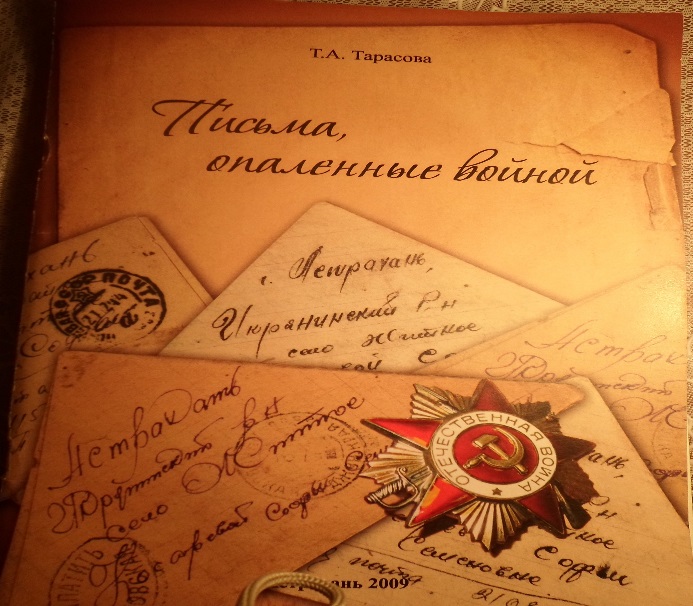 Старая бумага упорно заворачивается по сгибам, продавленным 70 лет назад. Выцвели чернила, поблекла типографская краска на почтовых открытках. Письма с фронта до сих пор бережно хранят во многих семьях. У каждого треугольника своя история: счастливая или печальная. Бывало и так, что иногда весточка с фронта о том, что родной человек жив-здоров, приходила после страшного казенного конверта. А матери и жены верили: похоронка пришла по ошибке. И ждали – годами, десятилетиями. Письма с фронтов Великой Отечественной войны – документы огромной силы. В пропахших порохом, строках – дыхание войны, грубость суровых окопных будней, вера в Победу, нежность солдатского сердца…Две несовместимые вещи – любовь и война. Первая – созидает, наполняет жизнь смыслом, заставляет жить, а вторая – прямая противоположность, которая несёт смерть, разрушения, поломанные судьбы. И лишь только любовь и помогала бойцам сражаться. Любовь к Родине, к матери, жене, любимой девушке… Любовь жила в сердцах, звучала в песнях, читалась в строчках писем. Какая роль была отведена такому прекрасному чувству, как любовь на войне!О первой любви, о фронтовой переписке и была написана книга-воспоминание «Письма, опалённые войной». О любви Сони и Виктора – Софьи Семёновны Барсамовой (в девичестве Косаревой) и Виктора Герасимовича Парфёнова.Вот как вспоминает свою первую встречу Софья Семёновна, тогда еще Соня с Виктором Парфёновым:«Во время войны единственным нашим развлечением были танцы и кино. В 1942 году, где-то в ноябре, я пришла на танцы. А Парфеновы приехали летом, и я с ними не была знакома. И ко мне подбежали тогда ребята и сказали: «А ты знаешь, приехал Парфенов Витька, он хорошо танцует, на баяне играет». И он дружил с моей подружкой Валей. «А моё, какое дело?» – думала я - ну, дружит – и пусть дружит. Он вообще был общительным парнем, легко заводил друзей… и только где-то в июне 1943 года он мне встретился на улице и говорит: «Слушай, а у вас, говорят, баян есть?». 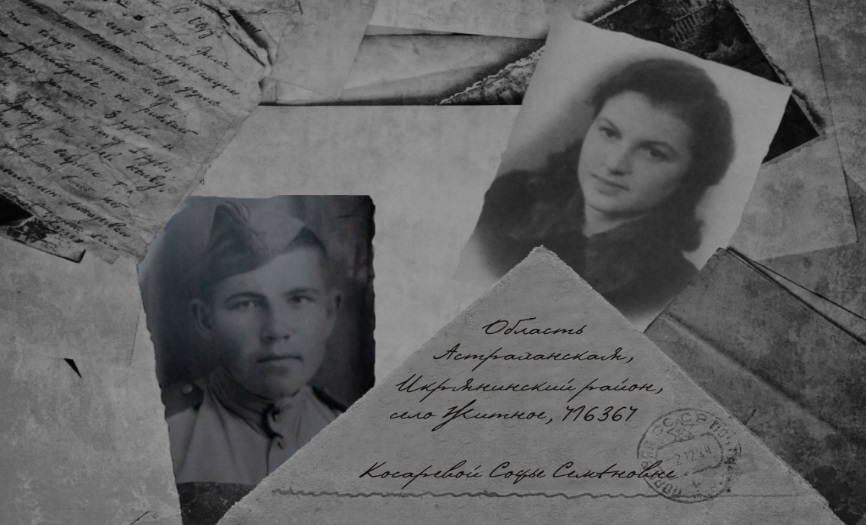 Ну, баян-то был, но никто никогда на этом баяне не играл. Я-то играла на гитаре. Я говорю: «Есть». А он говорит: «А можно, я приду поиграть?» В то время почти все играли на музыкальных инструментах, это было нормально для молодежи. Подумать только, теперь человек, владеющий музыкальным инструментом, – редкость, музыкальные школы пустуют. И он пришел. Но, без разрешения мамы я позвать его к нам не могла, но мама дала свое согласие, и он пришел, поиграл, поблагодарил маму – и спросил, когда можно будет прийти еще. С тех пор он у нас был два или три раза – нечасто. Но я ему, видимо, приглянулась, потому что как-то раз, я вышла погулять, и мне сказали, что мне звонили из Трудфронта. А телефон у нас был только в сельсовете. И я прихожу в сельсовет, спрашиваю: «Мне звонили из Трудфронта?» И мне говорят: «А мы откуда знаем?» И я осталась ждать звонка, потом пришел Витя и сказал, что звонили не мне, а моей маме.В августе 1943 года мальчишек 1926 года рождения повезли на приписку в военкомат в село Икряное на пароходе «Степан Здоровцев».Пароход из города прибывал в Житное 13 августа в 10 часов вечера, и все его встречали. Я к тому времени уже работала секретарем в моторно-рыболовной станции и в ту ночь должна была идти на дежурство, и по пути встретила его. Он ничего не стал спрашивать, просто пошел со мной. Проводил меня. С тех пор начались наши встречи»Удивляет то, что прошло столько лет, на момент написания книги Софье Семёновне было 80 лет, а она помнит все даты и все события. Трогают до слёз её воспоминания, как же была огромна сила её любви, если она до сих пор хранит в своей памяти все события, связанные с любимым. И если б не война, их жизнь сложилась по-иному, и они могли бы прожить долгую и счастливую жизнь.Вспоминает Софья Семёновна: «Первый призыв у них был в ноябре 1943 года. Он тогда пришел ко мне и принес альбом, где написал разные песни... Это был тонкий бежевый альбом.Когда он уехал, сюда стали записывать свои песни, стихи и пожелания мои подружки. А когда его не стало… там оставалось несколько чистых страниц, а сам альбом был подписан им так: «Если этот альбом не докончится мной, то докончи своей рукой». А потом их отпустили. Мы, конечно, радовались безмерно, мы вместе встречали Новый год – с группой художественной самодеятельности, у нас была целая компания! А потом Витю призвали в начале 1944 года. Было 8 марта. 8 марта – всегда праздник, мама тогда сшила мне белую кофточку и бархатный пиджак. И мы с ней стояли на крыльце у ворот, в которые с криками вбежали ребята: «Соня, Витька вернулся»… И вот мы, как обычно, пошли в клуб. Когда я вошла, мне сказали, что он пошел переодеваться. А потом я увидела его – и произошло то, чего раньше никогда не происходило: через весь зал он пошел ко мне. Больше мы не расставались». 18 марта 1944 года Виктора Парфенова окончательно забирают на фронт, и тогда в их с Соней отношениях начинается новая глава – их переписка. Треугольником сложен потемневший листок,
В нем и горькое лето, и сигналы тревог,
В нем печаль отступленья в тот отчаянный год.
Рвется ветер осенний и команда: вперёд!
Даже смерть отступала, хоть на несколько дней,
Где солдатские письма шли дорогой своей.
И с поклоном последние письма, полные сил,
От погибших в сраженьях почтальон приносил.
Письма с фронта вобрали и судьбу, и любовь,
И бессонную правду фронтовых голосов.Вот первое письмо Вити Парфенова. В нем еще нет ни определенных мыслей, связанных непосредственно с войной, ни картины быта – ничего, что могло бы оказаться ценным исторически, кроме текстов фронтовых песен и стихотворений, которые он часто присылал Соне. Однако уже с первого письма можно начать строить свой образ «незримого собеседника». Это действительно живой, веселый парень. Он, возможно, еще не успел почувствовать всю драму происходящего: в его «голосе» нет еще той горечи, которая появится потом.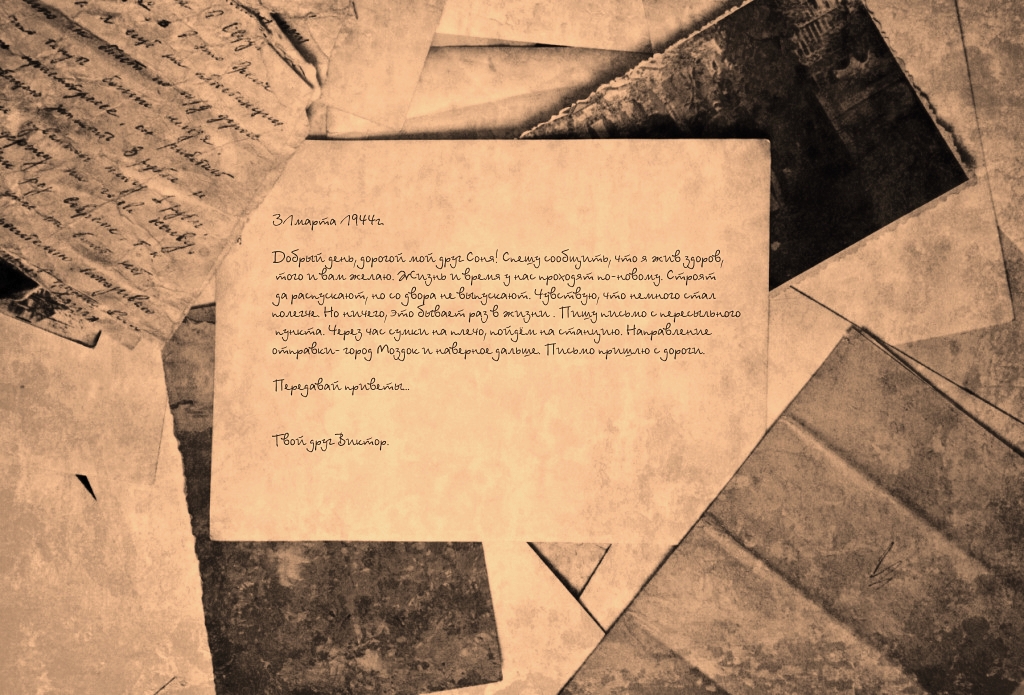 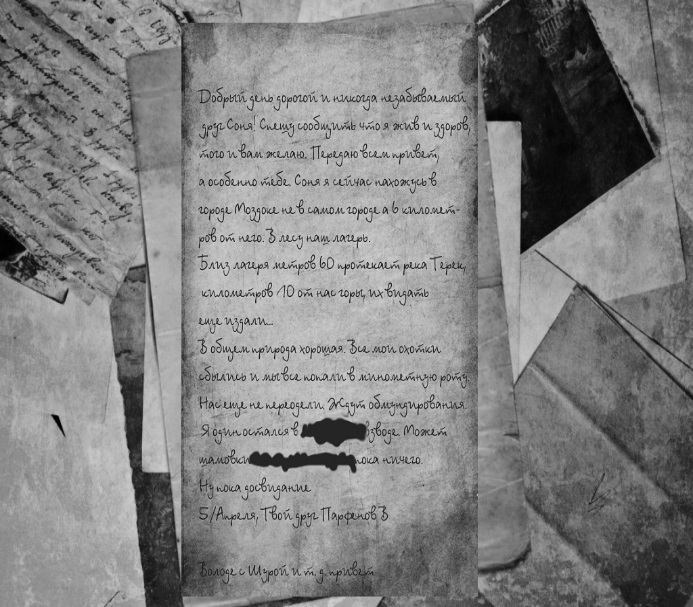 Читая письма Виктора, замечаешь выражение, которое используется в этом письме – и во всех остальных. Они, кажется, заслуживают особенного внимания. Вот, например, «дорогой и никогда не забываемый друг» – кто сейчас так напишет?И как много любви и заботы в этих словах – здесь каждое слово на своем месте и значит что-то особенное. Эти письма необычайно ценны не только из-за того, откуда и когда они были написаны – в них не только война. В них любовь тех лет, в них – люди.«Все мои охотки сбились, и мы все попали…» – куда? Окончание предложения зачеркнуто не Витей, это очевидно. Что же, это и есть военная цензура? Но во время написания этого письма Витя был еще только на учебе, не на фронте. Что же такого было там написано?И вот еще – почти в конце письма тоже цензура, но там все куда понятней. Очевидно, зачеркнут номер взвода. Эти письма, что в ливень и вьюгу,Перед самой войной и войну,Вы, страдая, писали друг другу,Нынче сложены в папку одну…В одном из писем Витя, наверное, впервые настолько откровенен с Соней, хотя что-то всё же не решается написать и зачеркивает – целых две строчки. Но, кажется, это было что-то личное, а он пишет не только об этом. В его жизни произошло что-то по-настоящему важное: он принял присягу! Теперь он настоящий солдат! И какой интересный момент – Витя был киномехаником! Оказывается, он отличался еще даже во время учебы, не только на фронте.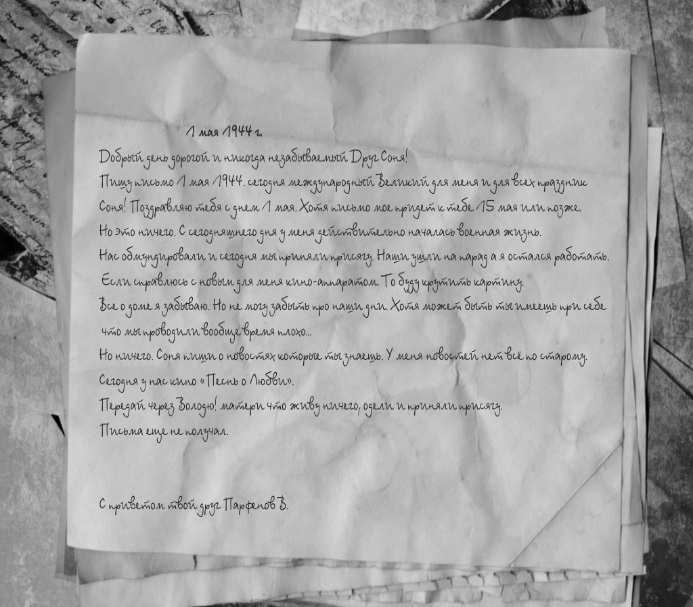 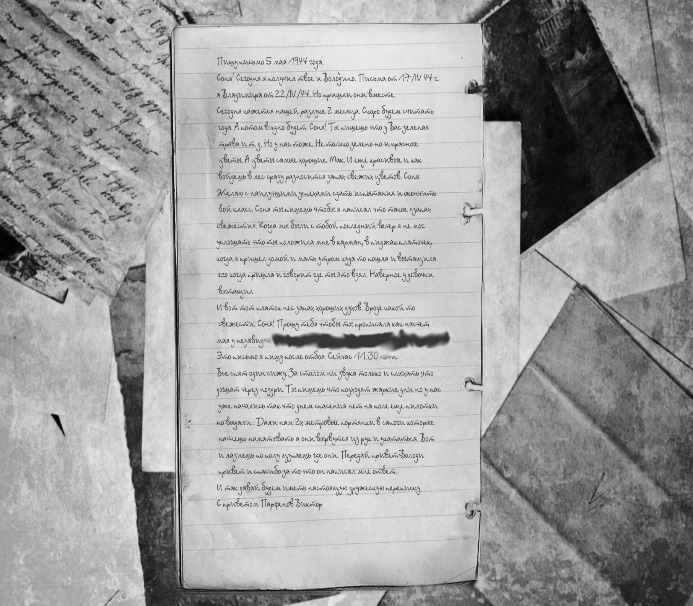 С какой нежностью Витя говорит об этом «запахе свежести», как он внимательно описывает детали своей жизни, памятные моменты. И этот человек – парень восемнадцати лет, подумать только! Где теперь встретишь парня такого же возраста, который стал бы описывать красоту природы, который помнил бы такие мелочи, как запах платка, подаренного любимой девушкой? И, что главное, он пишет: «Сегодня... нашей разлуке два месяца» – он считает месяцы, он считает дни без нее! Как же неотрывно его тянет домой, к родным людям, к близким и любимым – как же отовсюду тянет человека домой!Он пишет матери каждую неделю – только подумайте! Несмотря на все лишения, трудности – он находит время и пишет письма домой. Причем в этих письмах нет ни жалоб на жизнь, ни мыслей о возвращении – только отвага и вера в победу. Их дружбе с Соней вот уже год, он просит ее ждать – и она ждет.Жди меня, и я вернусь.
Только очень жди,
Жди, когда наводят грусть
Желтые дожди,
Жди, когда снега метут,
Жди , когда жара,
Жди , когда других не ждут,
Позабыв вчера.
Жди, когда из дальних мест
Писем не придет,
Жди, когда уж надоест,
Всем, кто вместе ждет.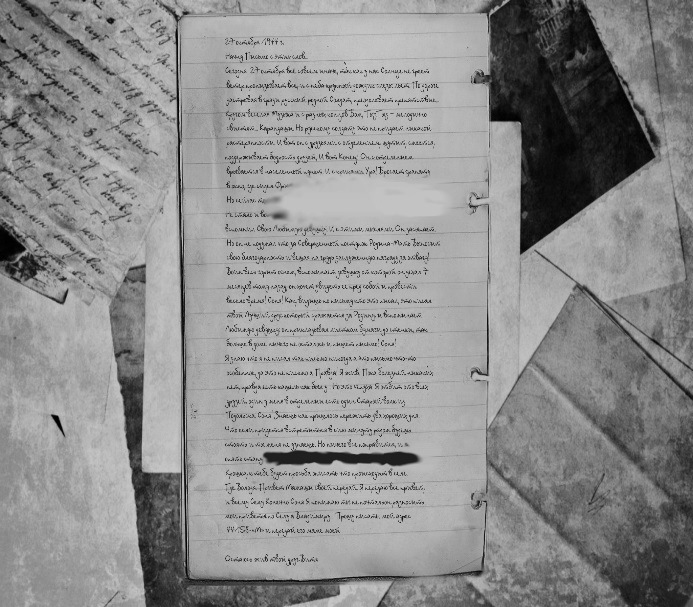 С самого начала настроение этого письма заметно отличается от настроения предыдущих писем: «Сегодня… всё совсем иначе…» И пусть дальше идет описание погоды, но почему-то нам показалось, что не так всё просто. Сменилась не только погода, но и состояние Вити: он одинок, он скучает по Соне, по друзьям и, конечно, по дому. Видимо, время, проведенное на войне, его истрепало – он говорит, что Соня при встрече не узнает его. Но он не теряет надежды – он «остается жив».Двадцать шестое письмо, 4 ноября 1944 г.Привет с Фронта. Добрый день, вечер или утро. Соня! Сегодня 4 ноября 1944 года.Вот уже 8 месяцев, как я не могу увидеть берег нашего села. Знакомый дом, Зеленый сад и... Наверное, многое изменилось в селе, и вокруг. Много уехало, и много приехало. До армии, сколько я ни ездил, но не проехал столько, сколько проехал с армией. Посмотри на карту и увидишь Польшу и г. Краков, если идти сюда шагами, то будешь идти ровно год. Но во Мне многое изменилось, вытянулся в длину и ширину, извини за выражение, немного поседел, руки стали как у льва. 7 Ноября на моем счету есть один Фриц, а, впрочем, может быть его зовут Ганс, не знаю...Остаюсь жив и здоров.Привет Мамаше и Отцу, хотя он меня не знает, Получили...Витя.Вчитываясь, в эти строки: «…если идти сюда шагами, то будешь идти ровно год». Из письма ясно не только то, что армия дошла до Польши, хоть и это тоже очень важно. Витя Парфенов считал шаги до Родины, и пусть все это неточно, пусть приблизительно и образно – но какой тоской и любовью к дому пронизаны эти слова. Еще он пишет, что поседел. Что может быть страшнее седого юноши? А ведь ему было всего-навсего 18 лет… Сегодня, молодежь в этом возрасте и не знает толком ничего о жизни, о трудностях, а он за несколько месяцев на фронте прожил, казалось бы, целую жизнь и получил такой опыт, каким может похвалиться, не каждый пожилой человек.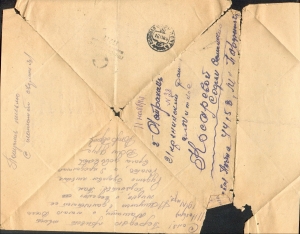 Привет и Масса Наилучших пожеланий в дальнейшей Вашей учебе и Молодой цветущей жизни. Пишу эту небольшую писульку даже... можно желать протоколом. Здесь я хочу описать о своей службе... в письмах, которые я писал до этого я описывал все то что случилось и происходило со мной. Вчера, т. е 9 ноября на 2-ой день... большого праздника я получил письма от Мамаши, в котором она мне многое написала, но понять я мог только часть этого письма. Письма были написаны красным чернилом, а в дороге это письмо в середине промочено и так, что мне хотелось немного слезой капнуть или вернее размочить его, но ничего надо крепиться я ведь боец, …и тем больше...Знаешь ведь скоро настанет час, когда и я с оружием в руках и криками ура!! поведу свое отделение в бой, а там не могу представить, что случится со мной.Соня! Много времени прошло с тех пор как мы не можем увидеть друг друга в глаза, и я не чувствую твоей руки на моих глазах… Давай не будем друг друга забывать.Соня передай привет твоей Мамаши и желаю всего наилучшего в дальнейшей ее жизни и ведении хозяйства. Так будьте здоровы живите богато, а я продолжаю врага добивать.Ваш друг Парфенов Виктор«Давай не будем друг друга забывать…» – в этих словах есть что-то предельно грустное, какая-то просьба о том, что было ему так важно. К сожалению, ему всё чаще и чаще приходилось переживать за судьбу их с Софьей дружбы – ведь он почти не получал писем от нее! Вероятно, именно поэтому такими тревожными были его последние письма.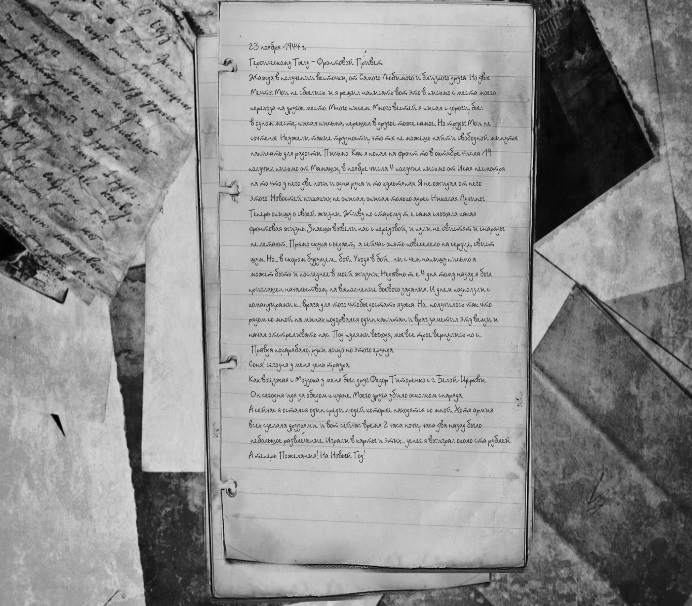 Это предпоследнее письмо Вити. Витя поздравляет Соню с наступающим праздником (к сожалению, окончания письма нет, где написаны его пожелания) и в этом же письме пишет о том, что погиб его друг. Пишет так, слово это его уже не удивляет, не трогает, хотя, конечно же, это совсем не так. Но это действительно наводит на мысли – что же ему приходилось пережить там, что так спокойно он мог относиться  к смерти единственного друга? «…хотя армия всех сделала друзьями». Из письма также ясно, что к моменту его написания Витя уже перестал получать письма от Сони – а что может быть страшнее, чем страх, что тебя забыли твои родные, любимые, в то время как ты находишься на войне и переживаешь весь этот ужас только ради того, чтобы вернуться к ним?Читая письма Виктора Парфенова, вольно или невольно приходишь к выводу, что написаны они были по большей части наспех, редко чернилами, чаще карандашом – поэтому сложно разобрать, что же написано в том или ином письме. Также на всех письмах были печати «проверено цензурой», на некоторых бланках стояли отметки «ниже черты не писать», «выше черты не писать», что лишь доказывало то, в каких жестких условиях они писались. Действительно, эти письма отражают свое время. Об этом свидетельствуют и речевые обороты, которые от письма к письму повторялись («наилучшие пожелания», «во-первых строках… письма» и т. п.), и само отношение пишущего к получателю. Нетрудно заметить, что письма подтвердили слова Софьи Семеновны: Витя относился к ней с огромной заботой. Он часто называл ее другом, дорогим и никогда не забываемым другом Соней, а их отношения – дружбой, именно дружбой. Как же он ее ценил! И пусть не было в письмах откровенных признаний, это ли не делает их Дружбу такой чистой, какой она предстает перед нами теперь?.. Его отношение к ней – это не просто слова, это что-то гораздо большее.В письмах, почти ничего не было напрямую сказано. Ни о быте, ни о ходе военных действий, то ли из-за цензуры, то ли из-за того, что вовсе и не об этом хотелось писать, но, несмотря даже на это, можно найти в них очень много мелочей и незаметных сразу деталей, которые играют очень важную роль. Незамысловатые по содержанию, эти письма пусть не отличаются изысканностью стилистики или знанием правил русского языка, но всё же каждая их строчка бесценна, а сила их воздействия неизмеримо велика. Да, в них нет громких слов, но за простотой речи скрывается такая трудная судьба.5 февраля 1945 года на немецкой земле Виктор Герасимович Парфенов, восемнадцатилетний командир отделения минометной роты, погиб.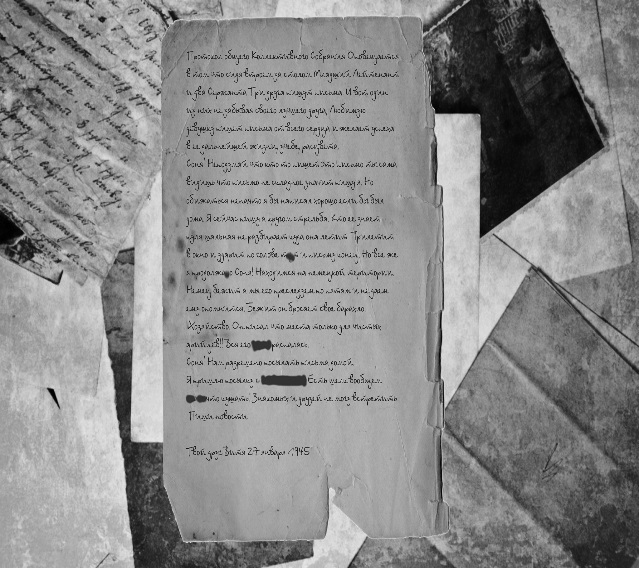 Извещение о его гибели пришло в село Житное только в апреле 1945 года. Софья Семеновна вспоминает, как она вместе с матерью Виктора, Пелагеей Павловной Парфеновой, встретила эту новость. Как они стояли и плакали обнявшись. Трудно прибавить что-то к тому, что пишет сам Витя, особенно учитывая то, что он был убит спустя 10 дней с момента написания этих строк. Виктор Парфенов погиб незадолго до конца войны. Казалось бы, еще немного – и он вернулся бы домой. Соня ждала его почти год, была верна ему, она хранила его письма, а потом, когда до окончания военных действий оставалось несколько месяцев, узнала, что он не вернется в родное село, о котором мечтал на протяжении всего пребывания на фронте.Тот альбом, подаренный Виктором, перед уходом на фронт ей пришлось заканчивать самой. В то время такие альбомы были у многих, а этот альбом был всё же был не таким, как остальные: это был альбом двоих: Вити и Сони, ведь он просил ее закончить его своей рукой – и она закончила.Витя!Разве я думала, что я буду писать о тебе, о мертвом, о погибшем. Нет! Мне никогда даже в голову не приходила такая мысль. Вот даже и теперь я не верю, что тебя нет. Мне чудится твой голос и слова: «Вот я приеду из армии, а ты будешь уже мамой!» Ведь и я говорила в тон тебе, но зачем мы закрывали наши сердца маской. Да. Ведь мы не знали, что мы больше никогда не увидимся. Но если бы наши сердца открыть, то каждый из нас лелеял и хранил такую мысль: «Я буду верен! Я буду верна!». Мы боялись об этом говорить и правильно делали, мы сохранили и пронесли в своих молодых сердцах Хорошую Дружбу. Мы понимаем друг друга по взгляду, по пожатию руки. Мы же слышали стук сердца друг у друга. Как много нам говорили наши короткие слова. Это было тогда, когда ты уезжал на приписку осенью, в октябре. Был хороший, теплый вечер и я тебя позвала: «Витя!». А ты, молча, прижал мою голову к груди и погладил, а сам мне ничего не ответил. А потом говорил о том, что ты пришлешь мне фото и мы залюбовались вечером. В этот раз ты меня позвал: «Соня!». Я сняла с твоей головы фуражку и взъерошила на твоей голове волосы, а они были черные, мягкие, шелковые. Мы посмотрели и оба улыбнулись. Но и я ведь тебе ничего не ответила. И как мы скрывали наши хорошие детские отношения от людей, от твоей матери, от девчат… Вот если бы мы с тобой встретились, то нам бы с тобой не хватило бы 2х недель, дней и ночей, чтобы мы могли пересказать с тобой все, что было с нами, когда мы были далеко друг от друга. Витя! Я не хочу верить, что тебя нет, и не верю. Правда! И вот я пишу, может быть, ты и услышишь меня? А? Почему я не могу забыть о тебе, и не хочу забывать. И зачем судьбе нужно было отнять тебя у меня? Ведь ты один в нашем селе убит такой молодой. О! Витька! Ты слышишь меня? Хоть бы ты видел, с каким злорадством, мне сказала о твоей смерти Валя. О? Ты, наверное, не выдержал бы и ожил, на зло ей, и на радость мне, ты бы помог мне подняться на почту. Голубчик! Неужели бы ты выдержал, видя, с каким трудом я собрала всю свою силу воли и поднималась на почту, чтобы узнать: нет ли от тебя письма?… Как хочешь меня суди, но я плакала о тебе долго, горько, страстно, мучительно. Я знала, что о тебе нельзя плакать, а все-таки я плакала, плакала над твоей детской увеличенной карточкой, плакала в том доме, где ты жил, за тем столом, где ты когда-то сидел, и на стуле, на котором ты когда-то сидел. В этот момент твоя мать была мне матерью. Витя! У тебя бы тоже лопнуло сердце, глядя на то, как мы с тетей Полей плакали, утешали друг друга, как молча, прятали друг от друга слезы, ты б не захотел огорчать нас так. Где же тебя теперь и когда можно увидеть? Неужели это останется тайной, как тебя убили, любимый, родной мой, тебя не тронули мои ласковые, любящие руки. Много лет жизни я бы отдала, чтобы собрать твои кусочки сложить их вместе, если тебя разорвало на кусочки, закрыть твои хорошие, черные, маленькие глазки, поглядеть на выражение твоего лица, может быть, ты улыбался, погладить твои мягкие, седые волосы, прижать к себе твою умную, боевую голову. Но я гордая тем, что я честно тебя ждала, не изменяла тебе. Я горжусь и тем, что ты честно, храбро погиб, мой дорогой воин! Мне приятно говорить о тебе с твоей матерью, для нас с ней ты не погиб, ты жив. Я помню тебя и всегда с чувством большой нежности, привязанности, благодарности и любви  буду вспоминать о тебе. Это я тебе обещаю, Витя! Помни. Ты же мне верил и веришь! Ты, пожалуй, правильно сделал, унес с собою мою любовь. Мне больше никто не нравится. Если у меня будет сын, то я назову его «Виктором», что означает победитель, когда я буду старой, я расскажу сказку своим внучатам о хорошем юноше Вите, который так беззаветно погиб.Все самое лучшее самое дорогое будет сделано в память о тебе, мой любимый Витя!Выполнив твое желание, я сама закончила этот альбом так, как я никогда не мечтала…31/XII-48 г, 12 ч. КосареваДолгое время Софья Семёновна, не говорила никому о письмах, хранившихся в ломберном столе, эта трагическая история любви была ее тайной. Но видно, было угодно Богу, чтобы на свет появилась книга о ней и её любви. Ученица Софьи Семёновны, Тарасова Тамара, увидев фотографию Виктора Парфёнова, на стене в квартире учительницы, заинтересовалась и тогда впервые, Софья Семёновна рассказала о своей первой любви, которую пронесла через всю жизнь. Были проведены поиски, найдена могила Виктора. Виктор похоронен в братской могиле, в селе Мелинау, сейчас эта территория относится к Польше. Когда Софья Семеновна узнала место захоронения Виктора, она, конечно же, решила ехать туда. К сожалению, тогда ей это не удалось. Как она и писала в своем альбоме, много лет жизни отдала бы она за то, чтобы «собрать его кусочки, сложить их вместе… прижать к себе его умную боевую голову».5 февраля 2013 года Софья Семёновна была приглашена, главой Администрации муниципального образования «Житнинский сельсовет», Ивановым Владимиром Викторовичем, на церемонию вручения Парфёнову Виктору Герасимовичу ордена Славы 3-й степени посмертно. Читая эти строки, многие зададутся вопросом, почему же награда была вручена не родственникам? А просто Софья Семёновна единственная, оставшаяся в живых, кто знал Виктора Парфёнова.Что изменилось в мире за 70 лет? Что случилось такого, что люди стали совершенно другими?Сегодня мы привыкли писать сотни сообщений в день, у нас для этого есть и сотовая связь, и Интернет – но мы стали забывать о ценности одного слова. Наши слова значат всё меньше и меньше просто потому, что мы разучились вкладывать в них свою душу. Сравните речь современного школьника с речью Вити Парфенова.Не окончивший даже школу, он писал, допуская огромное количество ошибок – но какие проникновенные вещи он писал! Какую ценность представляет каждое его письмо! Задумайтесь, мы ведь почти совсем уже не пишем друг другу писем. Да и умеем ли мы вообще писать письма? Сегодня, почти в каждой семье есть шкатулка, где хранятся фронтовые письма, фотографии и боевые награды. У каждой семьи своя история. Но всех объединяет одно – общая причастность к трагическим событиям Великой Отечественной войны. До сих пор письма с фронта, обожженные, надорванные, полуистлевшие, трогают нас до глубины души.
С годами не забываются уроки той войны – горькие и победные. И всякий раз 9 Мая как-то по-особенному торжественно звучат слова: «Подвиг народа бессмертен».Письма с фронта вобрали и судьбу, и любовь, и бессонную правду фронтовых голосов. В письмах вера солдата в наши мирные дни. Мы можем только завидовать той любви, которой любили наши дедушки и бабушки, наши ветераны, той любви, которая навсегда осталась жить в душах их любимых.Война – это не только страницы школьного учебника истории, это четыре года жизни, по тяжести равные десятилетиям, это незатухающая боль! К сожалению, и в послевоенное время, то здесь, то там вспыхивают горячие точки: Афганистан, Нагорный Карабах, Дагестан, Грузия, Ингушетия, Чечня, Ирак, Украина. И вновь, звучат выстрелы, и вновь льется кровь, и вновь в трудные минуты и в минуты отдыха, на помощь нашим ребятам приходит Любовь, которая лечит, вдохновляет, успокаивает, вселяет надежду!Всем нам живущим в 21 веке, взрослым и детям, дорого будущее нашей планеты. Все мы должны – беречь мир, бороться, чтобы не убивали людей, не гремели выстрелы, не лилась человеческая кровь. Небо должно быть голубым, солнце ярким, теплым и ласковым. Жизнь людей, безопасной и счастливой.В письмах вера солдата в наши мирные дни,
Хоть и были когда-то далёко они.
Прошу Вас: храните солдатские письма
Они и просты и порою грустны,
В них столько надежды и вечного смысла.
Прошу Вас: храните солдатские письма,
Тревожную память людской доброты!Судьба солдатаТатьяна Дробжева,библиограф Красноярской межпоселенческой Центральной библиотеки МБУ МКДУ «Мир»Каких замечательных людей породила русская земля, вписав их легендарные имена в историю Отечества! Наша малая Родина помнит всех и каждого, отвоевавшего родную землю в годы лихолетья, поднимавшего страну после военной разрухи. Никогда не уйдет из памяти моих земляков время, когда на фронт уходили все, кто мог держать оружие, оставив стариков, женщин и детей – на полевых и рыболовецких станах, военных заводах… Нет такой меры, которая бы измерила силу воли и духа, самоотверженность и милосердие советских людей, помогавших фронту приближать долгожданную Победу!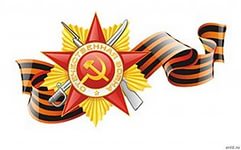 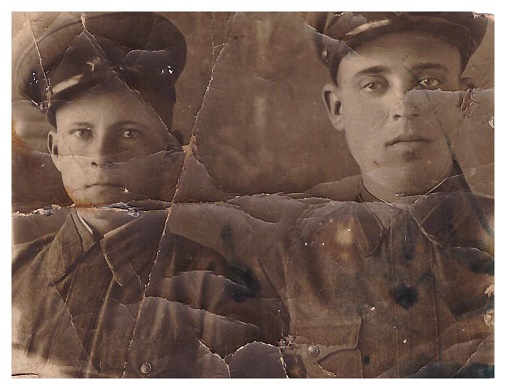 Но я хочу сегодня рассказать о человеке, моем земляке, Егорове Александре Сергеевиче, которому судьба уготовила страшное испытание… В селе Красный Яр Сталинградской области (сегодня-Астраханской области) жила семья Егоровых. Старший Егоров, отец, слыл в селе отменным кузнецом, и все семеро его детей должны были унаследовать это благодатное ремесло.  Средний Саша родился в 1917 году. Революционное детство его прошло в Красноярском уезде, где Советская власть установилась только в 1919 году.  С утра до вечера Саша с братьями трудились в кузне – коренастые, крепкие, рано познали тяжелый труд, но ощущали себя нужными людям в любом деле: коня подковать, закалить косу или топор, заострить саблю казачью… Грамоту знал неплохо, любил читать. В 30-е годы подростком освоил трактор и работал на полях подсобным тракториста. Мечтал стать танкистом. В 1935 году был призван в ряды Советской армии, с честью служил, выполняя все воинские обязанности. В 1941 году был призван по общей мобилизации. Служил в 109-м Стрелковом полку рядовым. Работая с документами Районного Военного комиссариата, я нашла запись под фамилией «Егоров А.С. 1917 г.р.», в которой годы войны обозначены прочерком… Почему? Где был человек столько времени? Обращение в Красноярский Архив дало некоторые объяснения: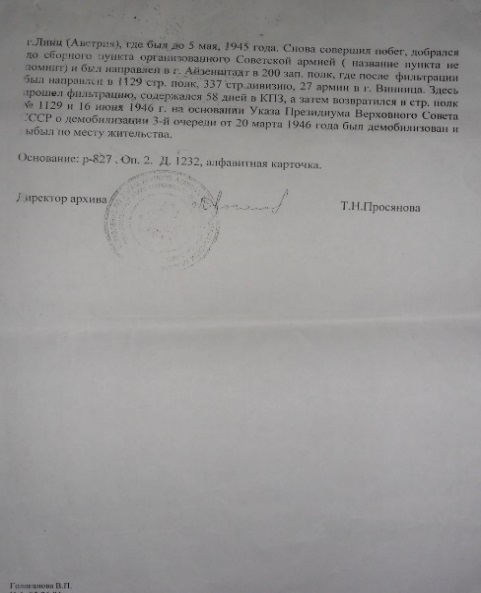 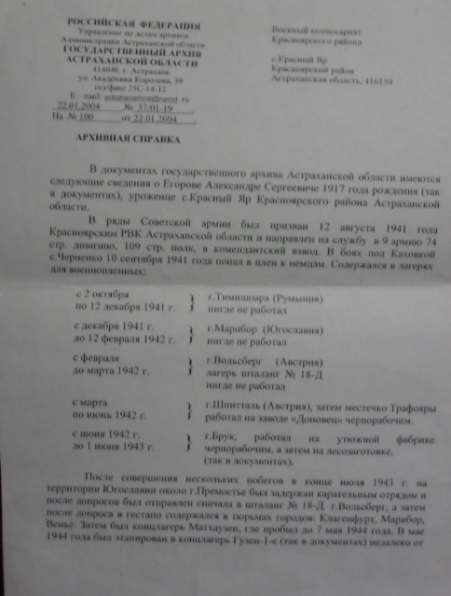 Получается, что Александр был в плену всю войну: на территории Румынии, Югославии, Австрии, Германии… Много раз пытался бежать, его возвращали, подвергали пыткам, но он снова бежал….Долгое время я не могла найти  ниточку, связующую с последующими годами жизни Егорова… А уже позднее, когда появился доступ в Интернет, на сайте «Мемориал» открылись неожиданные сведения. После очередного побега в 1943 году, его долго не могли обнаружить, поэтому просто сделали запись в личной карточке «STALAG –XVIIID», что он умер 21 сентября 1943 года… Все очень просто…Но вскоре А. Егоров был задержан отрядом карателей и возвращен в лагерь. Теперь его ожидали застенки Маутхаузена, откуда не возвращался никто… Никто, кроме таких, как Александр, целью которого было – добраться до своих и – воевать, бить эту фашистскую нечесть!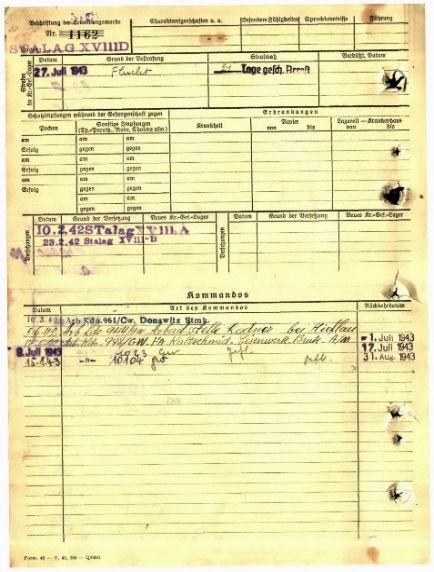 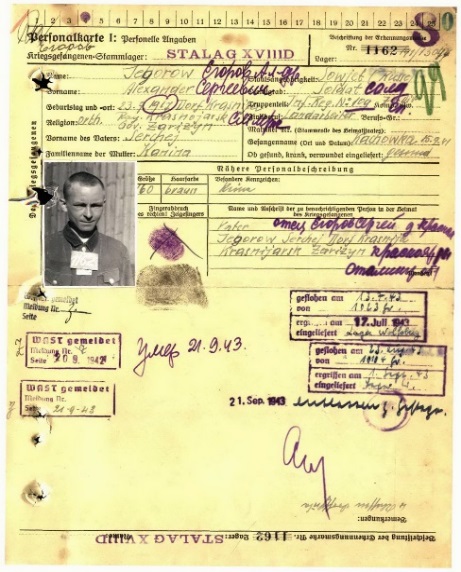 Повторно обратившись на сайт «Мемориал», нашла короткую запись – таблицу из личного дела заключенного Егорова, лагерный № 1162:Очередной побег в 1945 году увенчался успехом – Александру Егорову удалось перейти линию фронта, добраться до сборного пункта, организованного Советской Армией, откуда он был направлен в г. Айзенштадт, в 200-й запасной полк, и после фильтрации – в 1129 стрелковый полк 337-й стрелковой дивизии, 27 Армии в г. Винница. Содержался 58 дней в КПЗ, и потом вернулся в стрелковый полк.  На основании Указа Президиума Верховного Совета СССР  был демобилизован и отправлен по месту жительства.1946 год – тяжелый, голодный, страшный  год для России… Война закончилась, но отголоски её черным вороньем кружили  над  страной… И вот что я обнаружила в самом конце его Личного дела, такого короткого и ужасного по своей сути:Дело прекращено… после трех лет тюремного заключения и поселения в районах крайнего Севера…. Сколько таких «врагов народа» томились в застенках советских лагерей, так и не узнав – за что же они осуждены? С Александром Сергеевичем Егоровым я знакома давно: его супруга, Нина Андриановна Егорова, была моей первой учительницей. Мы с подружками часто бегали к ней, так как школа находилась рядом с их домом. И, конечно же, с дядей Сашей мы вели беседы о жизни, учебе, друзьях, доверяя свои мечты о будущей профессии. Однажды, когда он срезал для меня кисть винограда, я заметила на его руке татуировку с цифрами: «1162». Я спросила, но он не ответил, только застегнул манжет рубашки…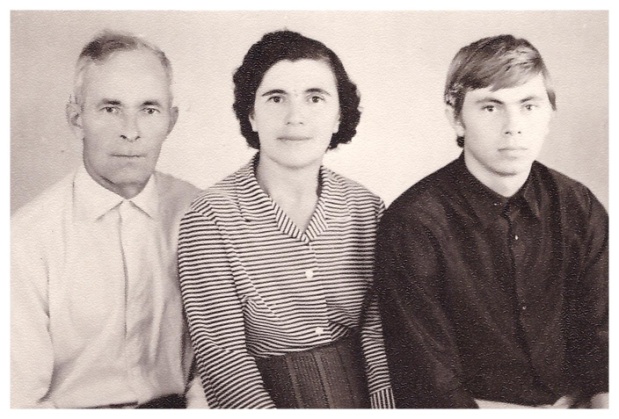 У Егоровых была дружная семья: они ходили в походы, играли с сыном Сережей в шахматы, футбол… Когда Сергей закончил педагогический институт, об этом знал весь Красный Яр, и все ученики, потому что в Сережу тайно были влюблены девочки из класса Нины Андриановны. Уже в старших классах, в составе клуба «Следопыт», я заходила к Егоровым, чтобы взять интервью у ветерана войны, услышать   рассказ о годах, проведенных в плену.Он скупо рассказывал самые общедоступные факты, не углубляясь в подробности. Это я сейчас понимаю, что лезла в душу человеку, доставляя ему боль от страшных воспоминаний... А тогда мне было не понятно, почему он молчит и плачет...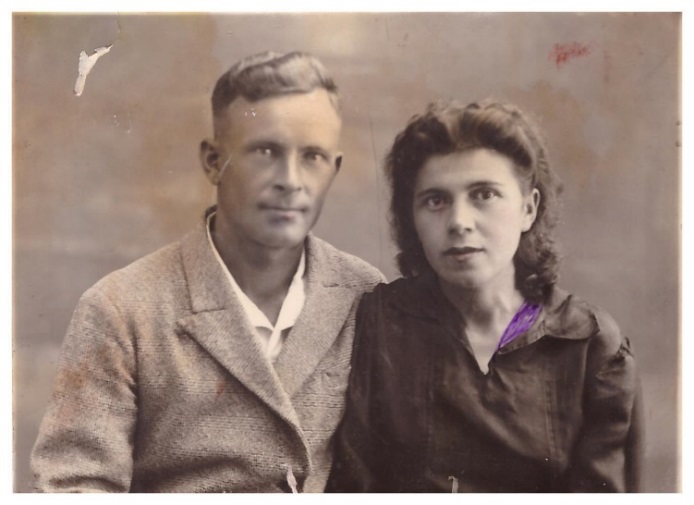 Семья Егоровых рассыпалась как карточный домик: трагически погиб сын Сережа, вскоре умер сам Александр Егоров… Нина Андриановна каждый день, в любую погоду, ходила на кладбище, исполняя свою последнюю миссию любви и преданности к своей семье. Односельчане удивлялись, мол, зачем каждый день ходить в такую даль? Но она молча собиралась и шла на кладбище к заветной оградке…Сегодня нет в живых Нины Андриановны, а за могилками Егоровых ухаживают племянники и их дети. Кто знает, может быть, Нина Андриановна со своими любимыми мужчинами, мужем и сыном, смотрят на нас сверху и радуются, что мы их помним и говорим о них.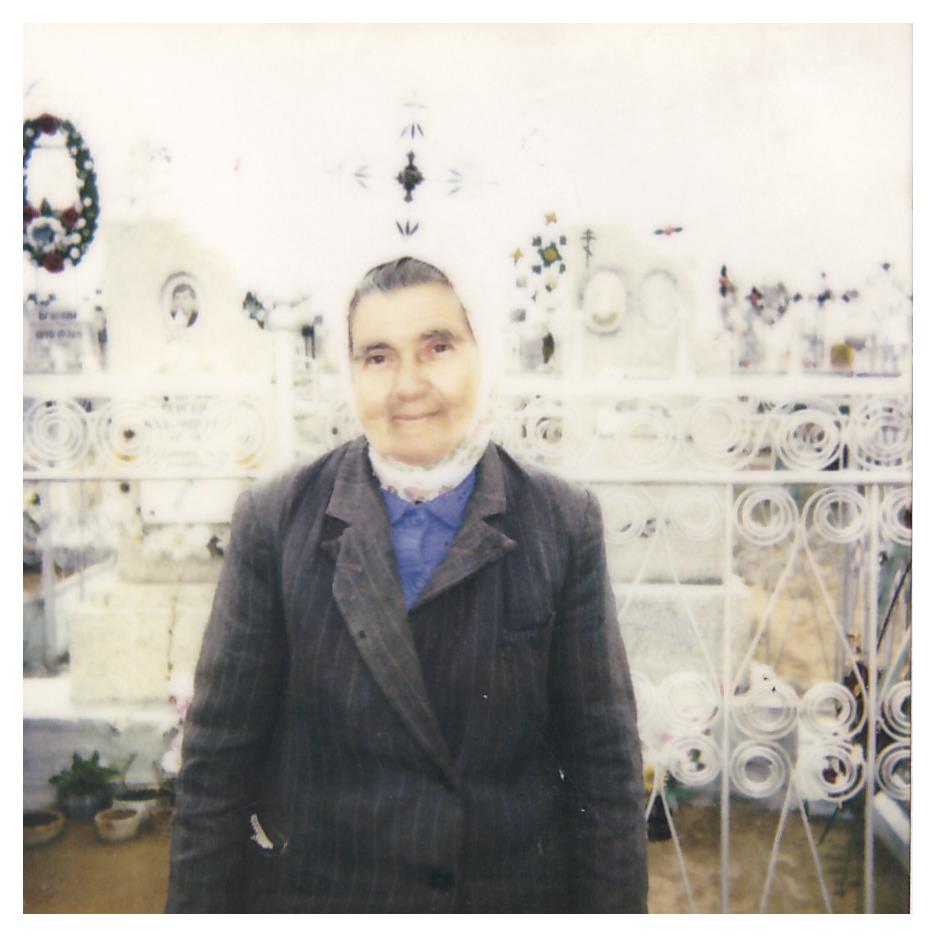 Прошли годы, я стала бабушкой, и совсем иначе смотрю на мир вокруг, на подрастающую молодежь, переоценив и переосмыслив свое отношение к жизни.И мне приятно, что мои внуки спрашивают о моем отце, своем прадедушке, хотят знать – где он воевал, как выглядел. А о семье Егоровых не спросит никто, только, может быть, дальние родственники в День Победы… Поэтому я с трепетом и уважением вспоминаю сегодня бывшего узника, ветерана войны, Александра Сергеевича Егорова, чья жизнь, как комета, промелькнула на небосклоне Вселенной, оставив короткий штрих, величиною с жизнь!Сегодня, став профессиональным поэтом, я могу посвятить этому замечательному человеку – свои стихи, как дань памяти и уважения всем бывшим узникам…Бывший...(Красноярцу, Ветерану ВОВ – А. С. Егорову)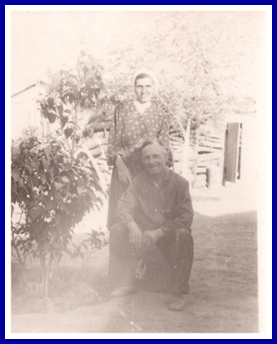 У дяди Саши – на больной руке Четыре цифры – это номер личный.Его он на немецком языкеЗаучивал когда-то к перекличке.***Так требовал порядок лагерей,И Маутхаузен – не исключенье,Не важно имя -  русский ли, еврей?Для личности там не было значенья.Он умирал, и даже видел свет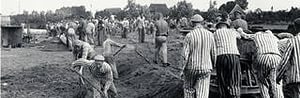 В конце туннеля – длинного, как пытки...И вновь давал пред совестью обет:Бежать! Не уступая смерти прыткой.И он бежал! Но   снова был пленен,И вновь бежал, чтобы с врагами биться!Вот затянуло дымкой небосклон:Там фронт гремел и у-хал гаубицей...Вокруг – свои!! И счастью нет границ!А за плечами лагерные своды…«Пусть пулю в лоб – в бою мне пустит фриц,Но я умру, вкусив глоток свободы!»***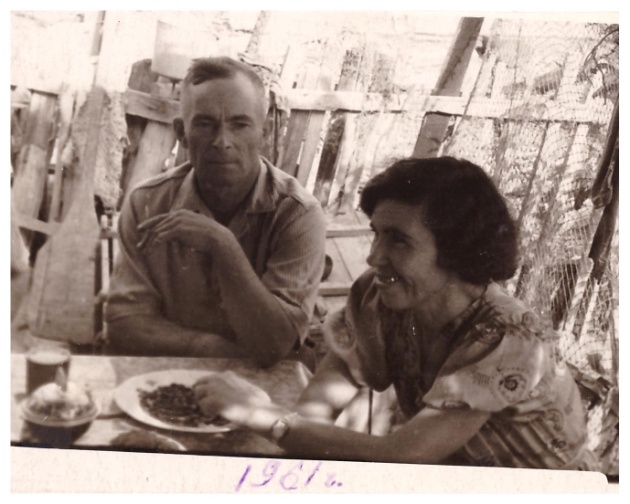 Он выжил в этой проклятой войне,Не осквернив себя клеймом иуды,Как сотни тех людей, в зловещем сне,Лежащие окаменевшей грудой…....Не стану больше мучить старика –Саднит воспоминаний вереница.Он не сказал, что был ещё – зэка,В Советских тюрьмах выпало - томиться...Ах! Родина! Репрессий эшафотДля узников, прошедших муки ада.Простит ли, осужденный твой народ,Свою страну – за поздние награды?Бывший узник Александр Егоров получил от Родины позднюю награду – Орден Отечественной войны I степени. Но до конца дней своих испытывал горькую обиду за своих товарищей, оставшихся безымянными на этой войне.Об Александре Егорове не написано книг, о нем есть скудные сведения на сайте «Мемориал» и в «Книге Памяти», но он жил в нашем селе, был счастлив в своей семье, окруженный любовью и заботой! Он – был! И это дает право мне писать и говорить о нем!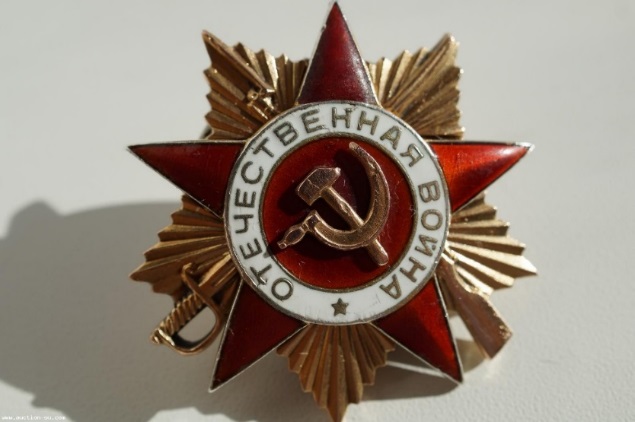 В апреле весь мир отмечает День освобождения узников концлагерей, собирая бывших заключенных в местах их пребывания в годы войны. Пусть им только снятся ужасы прошлого столетия…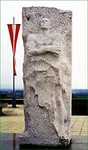 Из глубины военных лет,Из закоулочков Вселенной -До нас доходит слабый светВсех душ, что в памяти нетленны!Они, шагнувшие с небесНа пьедесталы Обелисков, В наследство – Мужество и ЧестьОставили – родным и близким!Забыт не будет день любой,Войною - высечены даты…Пусть мир и верность, и любовьВ руках покоятся - солдата! Памяти ветеранаВеликой Отечественной войныСиницыной (Меняйловой)Екатерины РомановныГульсара Сахвалиева,библиотекарь Таболинской библиотекиМБУК «Камызякская межпоселенческая библиотека»Чтоб не расти, родства не помня,Корней не зная, не ценя,Давайте будем чтить, потомки,Героев славных имена!(Л. Соколова)Много сказано и написано о Великой Отечественной войне, но мы снова и снова возвращаемся к этой теме. И не только потому, что приближается знаменательная дата – 70-летие Великой Победы, не только потому, что не должно быть забыто ни одно сражение, ни один подвиг, ни один солдат, ни один труженик тыла, но и потому, что наши дети и внуки должны знать об этой войне и не допустить страшной трагедии.Таболинская городская библиотека провела большую работу по увековечиванию памяти ветерана Великой Отечественной войны Синицыной (Меняйловой) Екатерины Романовны, сбору материала о её боевом пути, о жизни и деятельности после войны.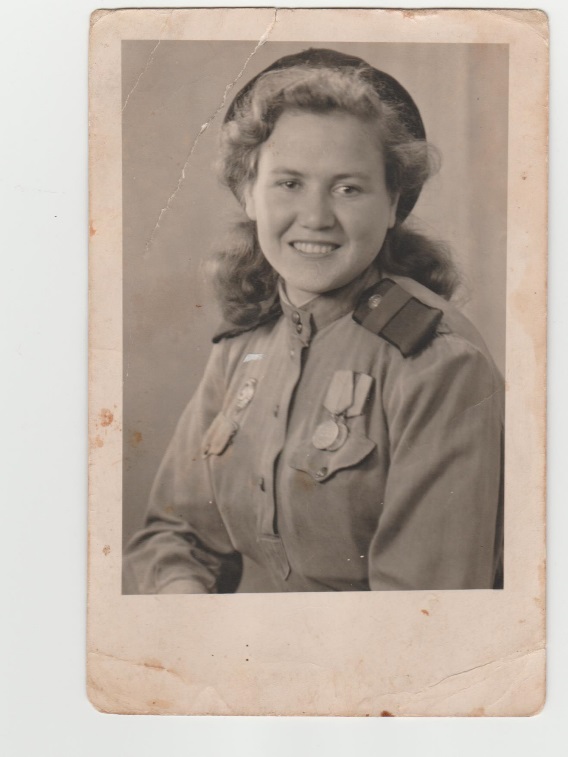 Проведенная работа строилась на основе книги-очерка о боевом пути 79 отдельного пражского, Краснознаменского, орденов Александра Невского и красной звезды полка связи 47 армии в Великой Отечественной войне 1941-1945 гг. (Составители: В.А. Тхоржевский (1-я часть) З.В. Креславская (2-я часть). –1980 г.)«Очерк…» состоит из двух частей. Первая часть, составленная В.А. Тхоржевским, рассказывает о боевом пути полка связи 47 Армии во время Великой Отечественной войны, а вторая часть – посвящена судьбам однополчан после войны и состоит из писем, собранных автором, З.В.Креславской в ходе активной ее переписки с однополчанами.Окунуться в атмосферу военных лет помогли  бесценные реликвии- документы, фотографии, собранные ее детьми и бережно хранимые родственниками Е.Р. Синицыной (Меняйловой).  С большим волнением узнаю из книги-очерка: – «Чудом уцелевшая после Крымской катастрофы, Екатерина Романовна Синицына (Меняйлова) совершенно обессиленная, пришла в полк и, обладая только начальной подготовкой, благодаря исключительному старанию, быстро встала в один ряд с лучшими телеграфистками».Екатерина Романовна ушла на фронт в 19 лет 6 мая 1942 года. На войне она обеспечивала связь.«Екатерина Романовна вспоминает, как группа в составе товарищей под руководством лейтенанта О. Геогяна передвигалась под обстрелом, в непогоду, с грузом  через Кабардинский перевал в район Шапсугской – спешили развернуть узел связи на ВПУ командарма. Люди несли аппаратуру, кабель и другое оборудование на себе, так как дорога была пригодна только для вьючных животных, которых в полку не было, и для гужевого транспорта, а его в полку было мало. На телегах везли только тяжёлые и крупногабаритные грузы».«Екатерина Романовна лишения и тяготы войны несла с достоинством. На войне она владела несколькими специальностями. Работая связисткой, она прекрасно знала материальную часть телеграфного аппарата СТ-35 и могла в случае надобности заменить товарища». Она много раз бывала на волосок от смерти.И снова строчки из очерка: – «Так описывает один из налётов авиации наша однополчанка Екатерина Романовна Синицына (Меняйлова):» Визг и разрывы бомб, гул самолётов, стрельба зенитной артиллерии – всё смешалось в жуткий сплошной гул. Бомбы начали падать в расположение узла связи. В аппаратной нас было несколько человек: ст. лейтенант Д. П. Курилов, Катя Листратенко, старшина Нестеров и я. Вдруг заколебались стены, вылетели рамы, посыпалась штукатурка. Мы не успели выскочить из аппаратной и укрыться в щели, так как было много работы, и легли на пол. Связь прервалась, аппараты умолкли. После налёта в аппаратную вбежал бледный капитан О.Г. Гегамян, бывший дежурный по связи, потрясённый случившимся. Старшина Нестеров был тяжело ранен. Нас вытащили из-под обломков стекла и штукатурки».Екатерина Романовна прошла всю войну, участница битвы за Берлин, награждена орденами и медалями.«Когда меня спрашивают, – говорит Е.Р. Синицына (Меняйлова) – за что меня наградили, мне трудно ответить, так как я не совершала ничего героического, и я всегда отвечаю: за отличную работу и безупречное исполнение воинского долга». Екатерина Романовна мужественно переносила тяготы войны, участвовала в обороне Новороссийска, освобождении Польши. Победу встретила в Германии, г. Галле.На оборотной стороне фотографии, которую она прислала с фронта, есть такие скупые строки: «На добрую память папочке, мамочке и сестрице Тоне от вашей дочери и сестры Кати. Милые папа, мама и Тоня! Взгляните и вспомните, какой я была дома, и какая стала теперь. Фотографировалась в Германии, г. Галле после войны 28/7 1945 г. Целую Вас. Катя. Я жива, и я приеду. Ждите».Эта фотография-документ – какая-то щемящая весточка из прошлого. На уроке мужества эта фотокарточка со скупыми строчками с фронта прошлась по рядам и учащиеся, внимательно и трогательно изучали содержание текста, прочувствовали дух, силу военного времени и советского солдата.В книге-очерке читаю о Екатерине Романовне: «Демобилизовалась в конце февраля 1946 года. Вернулась на родину. Сложилось так, что стала учительницей. Вскоре сделала неожиданное открытие: быть учительницей – моё призвание. Полюбила работу и отдалась ей полностью. До 1961 года работала учительницей начальных классов. Стала мастером педагогического труда, была отмечена Значком «Отличник народного образования». В 1961 году Е. К. Синицыну (Меняйлову) выдвинули на руководящую работу в районные органы народного образования (РОНО). Работать было очень трудно, так как высшего образования получить не удалось. А работать методистом без высшего образования, то есть быть учителем всех учителей, оказалось не простым делом. Но боевая закалка, военная выучка пришли на помощь. Стала напряжённо и настойчиво работать над собой. Спустя 2-3 года, к великому удовлетворению, меня признали методистом. Район вышел в число лучших по области. Проработала в этой должности 8 лет.В 1968 году в марте месяце избрали на партийную работу в должности секретаря исполкома райсовета. Проработала три года. Работа в райисполкоме вошла в мою жизнь, как нечто значительное. Я совершенно не имела опыта такой  работы. Снова интенсивное самообразование… И барьер взят.Особенным был 1970 год. Он вошёл не только в мою жизнь, но и в историю нашей страны. Борьба с очагами холеры в Астрахани и работа в чрезвычайной комиссии надорвали мои силы окончательно. Год спустя, я вынуждена была оставить работу секретаря райисполкома и вернулась в школу. Прожитой жизнью довольна. Если бы начать вновь, то я прожила бы её примерно также». Скупые строки о себе, сколько в них жизненной энергии, оптимизма! Вот беру в руки ещё один документ – пожелтевший от времени машинописный список «Дни рождения однополчан», который включает 120 фамилий. Удивляешься доброте, дружбе и любви этой удивительной женщины, которая помнила и поздравляла своих однополчан с праздниками, днями рождения.Знаю, что Екатерина Романовна очень дорожила дружбой однополчан. Об этом говорят многочисленные фотографии встреч с однополчанами, которые она бережно хранила. Встречи – это незабываемые дни с товарищами, спаянными фронтовой дружбой. Ветерана войны и труда Екатерину Романовну часто приглашали на встречи с молодёжью и школьниками, где она охотно делилась воспоминаниями о боевых буднях, о своих однополчанах и о своей работе после войны.Портрет моей героини будет неполным, если я не упомяну о том, что эта скромная женщина занималась и стихосложением. С волнением и трепетом листаю страницы тетради её стихов (в тетради 40 стихотворений). В основном её стихи посвящены коллегам, друзьям, родным. Но есть у неё и стихи о войне. Её стихи «Память, стой! Замри», «Ветераны», «Помни и гордись!», «В этом не наша вина!», «Комсорг» – это воспоминания о прошлом, о своих однополчанах, нежность чувств, забота о будущем подрастающего поколения, будущем России.  Вот одно из стихотворений.Помни и гордись.У войны не женское лицо,Как тут ни крутись.Но, друзья, поверьте,Без него на фронте нам не обойтись.Звали мы сестричкой ту, что из огняНадрывая силы, вынесла меня.Раны бинтовала, дав глоток воды,И шептала тихо: «Милый, потерпи…Связистки на линиях пули встречали,В атаках теряли друзей без конца…Не ведая страха в минуты печали,На подвиги звали страну и бойца.А в часы затишья звонкий женский смех,Нежный взгляд, улыбка восхищали всех!В круг войдёт задорно, песню запоёт,Тут солдат охотно в перепляс пойдёт.Видит в ней подругу каждый всяк свою,И ещё отважнее сражается в бою.Милая, родная помни и гордись -Без тебя на фронте нам не обойтись!Вот так по крупицам, собрала я материал об участнице Великой Отечественной войны, ветеране труда Синицыной (Меняйловой) Екатерине Романовне.Трудно переоценить полезность такого собирательства. Материал пользуется большим спросом у учащихся, студентов для написания рефератов «Помним и гордимся!», «Поклонись подвигу»… и др. Ребята узнали о подвиге своей землячке, участницы битвы за Берлин, прошедшей трудными дорогами войны, несломленной невзгодами и вернувшейся с Победой домой. И закончить мне хочется свою работу строками из книги С. С. Смирнова «Брестская крепость»: «Быть может, кто-нибудь из читателей скажет мне: зачем бередить старые раны, зачем вспоминать о тех страшных, полных ужасов и крови днях сейчас, в мирное время? Но имеем ли мы право забывать, что стояли нам мир и свобода? Разве не было бы такое забвение предательством перед памятью павших воинов, перед горем безутешных матерей, одиноких вдов, осиротевших детей? Этого нельзя забывать во имя нашей упорной борьбы за мир, которая немыслима без горькой памяти о бедствиях минувшей войны…» Ты всегда будешь в наших сердцахНадежда Пак,библиотекарь Капустиноярской детской библиотеки МБУК «Межпоселенческая  Центральная библиотека»МО «Ахтубинский район»Память и почести – в этих двух словах гармонично сочетаются безмерная благодарность, забота и милосердие. Ведь только любящие сердца, наполненные добротой, способны помнить историю, почитать великих предков.Великая Отечественная война откликнулась бедой практически во всех семьях нашей необъятной Родины. Тысячи, сотни тысяч матерей потеряли своих сыновей и дочерей, любимых мужей, дорогих братьев и сестер. Война стала величайшей катастрофой, которую когда-либо пришлось пережить человечеству. Прошло много лет со дня ее окончания, но память о нескончаемых боях, бесчисленных потерях навсегда осталась в сердцах тех, кто, не жалея себя, давал отпор вражеским войскам.Я хочу рассказать о своем прадедушке Николае Ивановиче Роганове (по линии отца).Родился в 1913 году. Жил в Турткуле. Он был обычным трудолюбивым, порядочным парнем. Работал механиком широкого профиля.В 1941 году призвался в армию, было ему 28 лет, тогда казалось, что эта война вскоре закончится. Никто не знал, что впереди еще 4 года ужаса и огромных потерь. Как и другие, мой прадедушка попал на передовую. Воспитанный в лучших традициях Востока, он старался вслушиваться в каждое слово старших товарищей, учиться у них новым знаниям, чем сразу снискал отеческое отношение и заботу. Но как говорится, в бою все равны. Бои продолжались сутками, уставшие и голодные, боевые товарищи поддерживали друг друга.Казалось бы, все они обычные молодые ребята, но откуда в их сердцах такой патриотизм, мужество?! Наверное, именно в устойчивой обычности и зарождаются благородство и самоотверженность, которые при определенном стечении обстоятельств приводят к подвигу.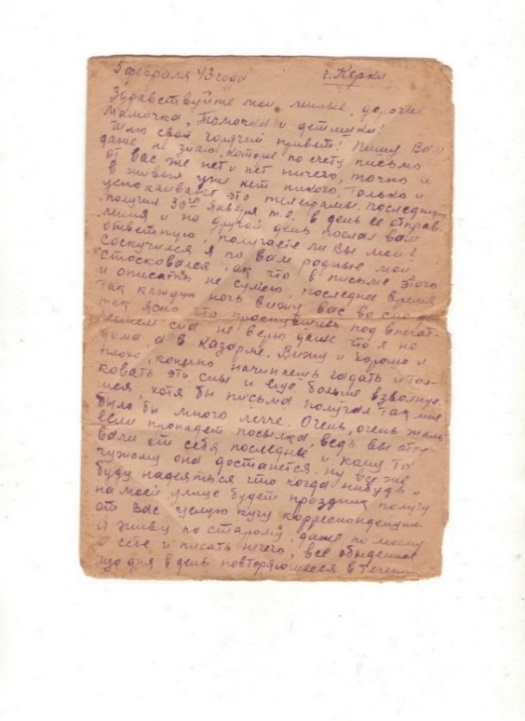 Благодаря нашим близким, которые сохранили свидетельства этой страшной войны, у нас есть возможность почувствовать всю боль разлуки с родными, которую испытывали солдаты, находясь на передовой, ненависть к вражеским войскам и такую силу воли и жажду жизни, которой надо бы поучиться всем нам, так часто сетующим на судьбу.Наша семья также бережно хранит все письма прадедушки, который не вернулся с войны, но оставил о себе вечную память инеутихающую боль.Мой прадедушка Роганов Николай Иванович ушёл на фронт, оставив в родном городе, мать и жену с тремя маленькими детьми. Все письма, которые хранятся у нас, свидетельствуют о том, что он всегда находил время для того, чтобы написать своей любимой мамочке и жене. Удивительно, что, находясь в траншеях, в лесу, практически без еды и отдыха, мой прадедушка, как и многие другие солдаты и офицеры, больше беспокоился за своих родных, которых ему пришлось оставить. Солдаты с нежностью вспоминали дни, которые проводили вместе со своими близкими в мирное время, и тон их писем становился жестким, когда они писали о войне.Вот строки из последнего письма прадедушки: «Сейчас я нахожусь на главной рации. Живу в землянке, хожу в лес за грибами. Варим. Получается вкусно. Места кругом красивые, погода хорошая, но я больше люблю пасмурную, так как самолеты меньше летают. Мы уже ничего не боимся, будем бить врага, сражаться до победного конца! Милые мои мамочка, Томочка, соскучился по всем вам, особенно по ребятишкам…».Курская битва занимает в войне 1941-1945 годов особое место. Она продолжалась 50 дней и ночей – с 5 июля по 23 августа 1943 года. По своей жестокости и упорству борьбы эта битва не имеет себе равных. Битвой под Курском завершился коренной перелом в той войне, в один из этих дней и погиб мой прадедушка. Об этом родные узнали из письма его товарища-однополчанина Нечаева Григория:«Николай мужественно сражался 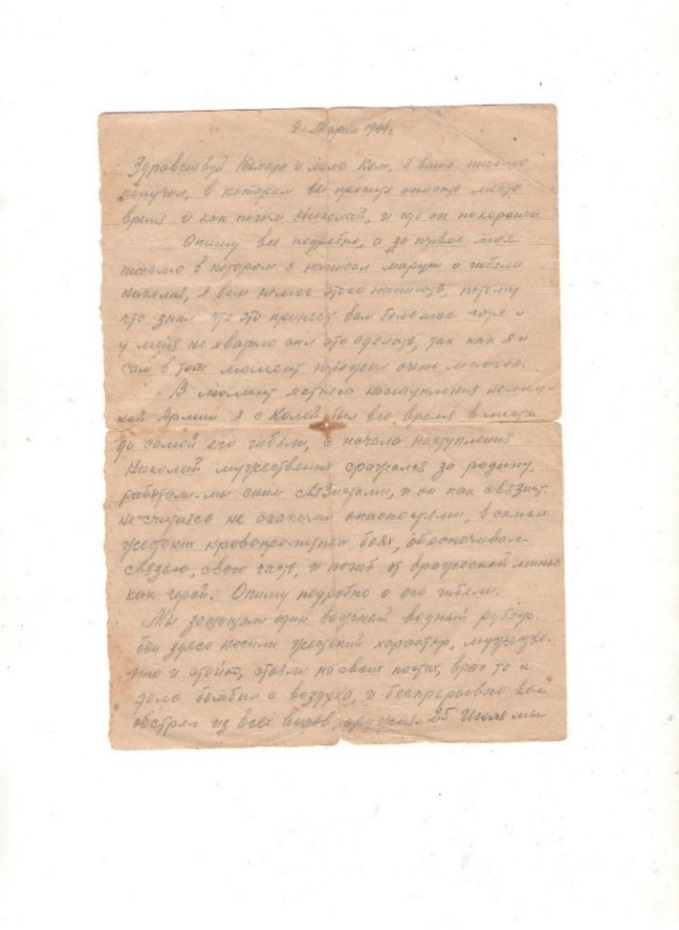 за Родину. Он, как связист, не считаясь ни с какими опасностями, в самых жестоких кровопролитных боях обеспечивал связьюсвою часть и погиб от вражеской мины как герой». 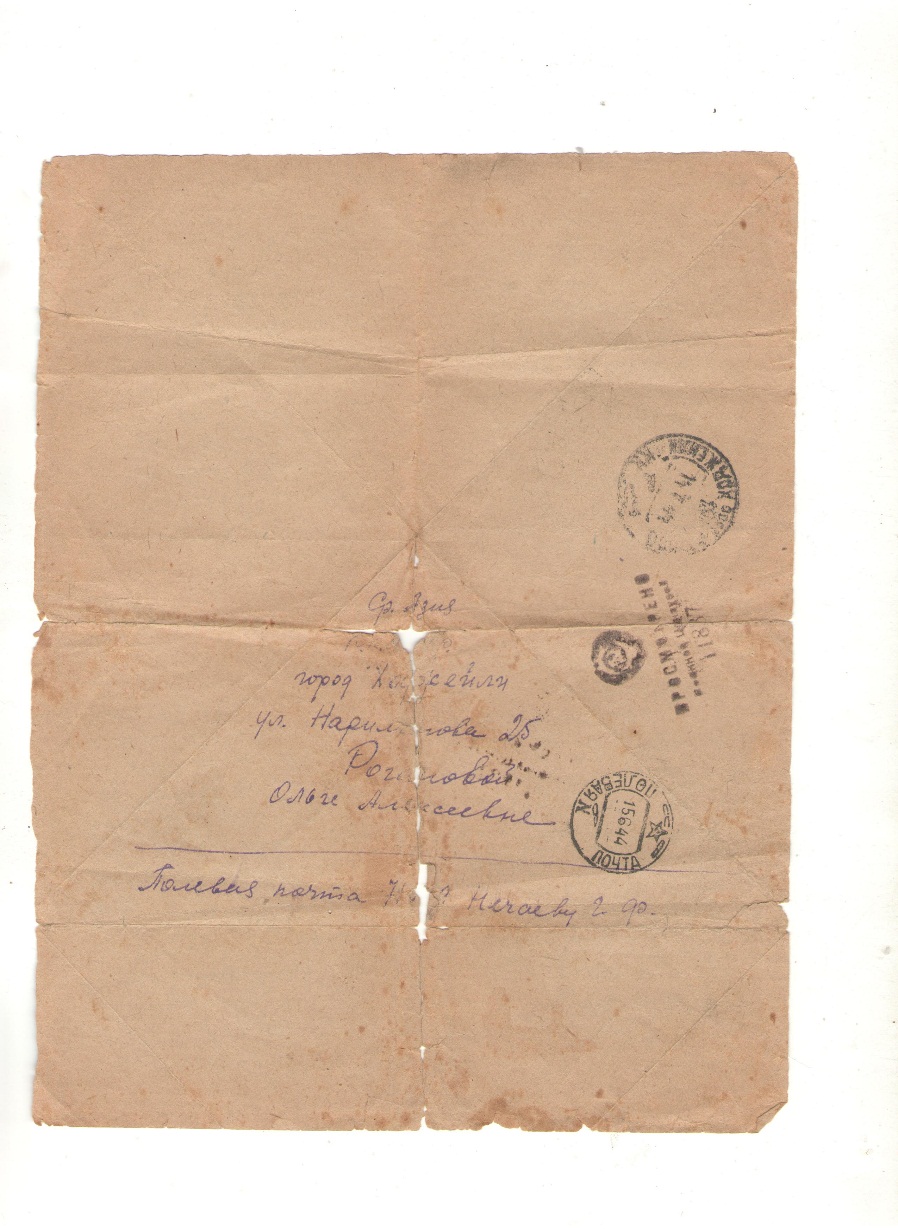 Кто знает, может быть, мы никогда бы и не узнали о том, как и где погиб наш прадедушка, возможно, он был бы причислен к сотням тысяч неизвестных солдат, если бы не искренние товарищеские чувства и доброта однополчанина. К сожалению, нашей семье ничего не известно о судьбе Нечаева Григория.Удивительно, что во время войны так хорошо работала полевая почта, письма доставлялись на различные участки фронта. Некоторые письма, безусловно, не нашли своего адресата, но не потому, что почтальоны плохо работали, а потому что не было в живых уже тех, кому было адресовано письмо.Я никогда не видела своего прадедушку, плохо помнит его и моя бабушка Роганова Лидия Николаевна (дочь Роганова Николая Ивановича), которой было всего четыре года, когда отца призвали на фронт, но письма, бережно хранимые все эти годы, раскрывают его самые лучшие человеческие качества. Мы очень обрадовались, когда пришло известие о захоронении нашего прадедушки Роганова Николая Ивановича. Теперь мы сможем посетить братскую могилу и отдать дань памяти.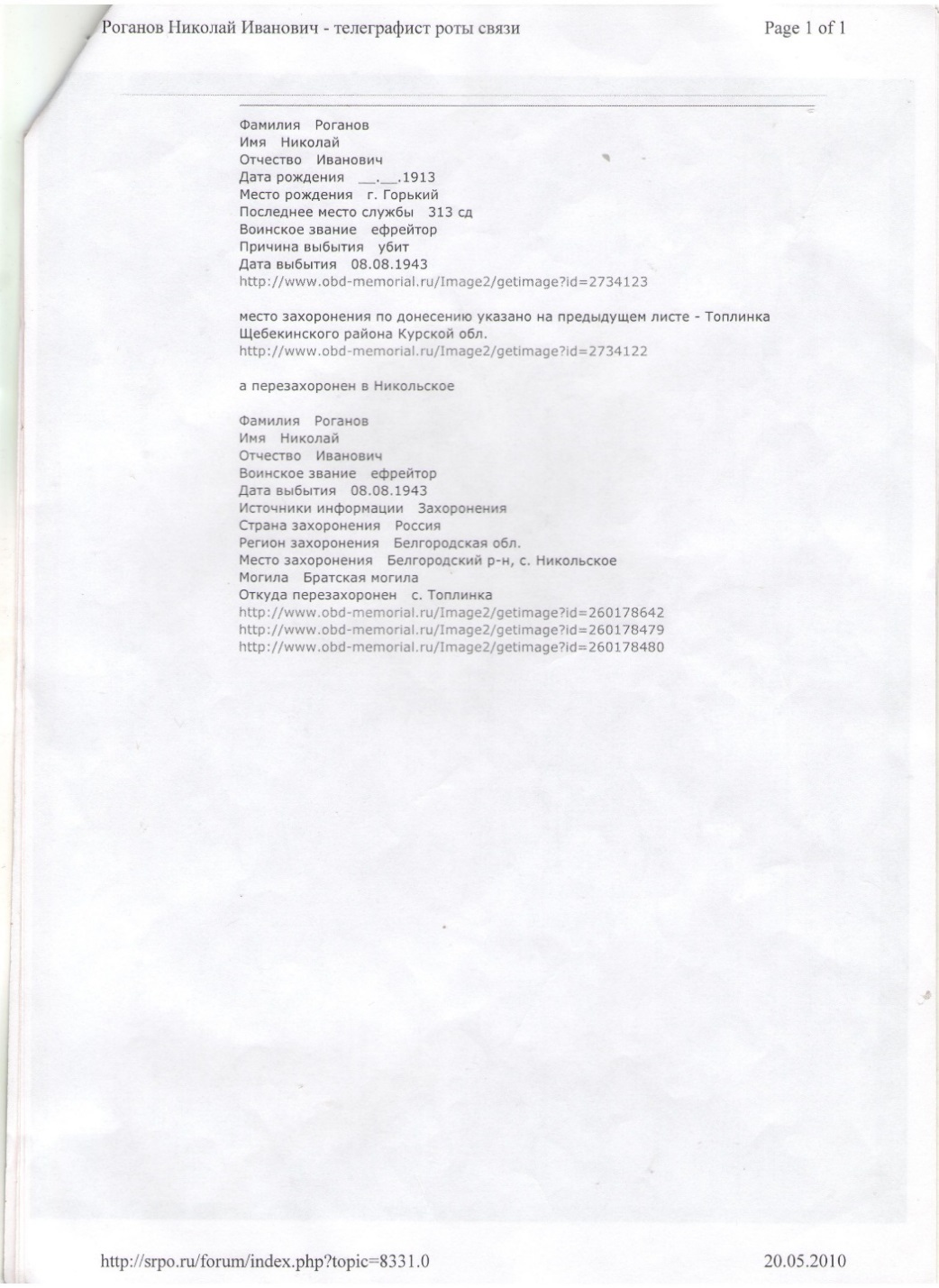 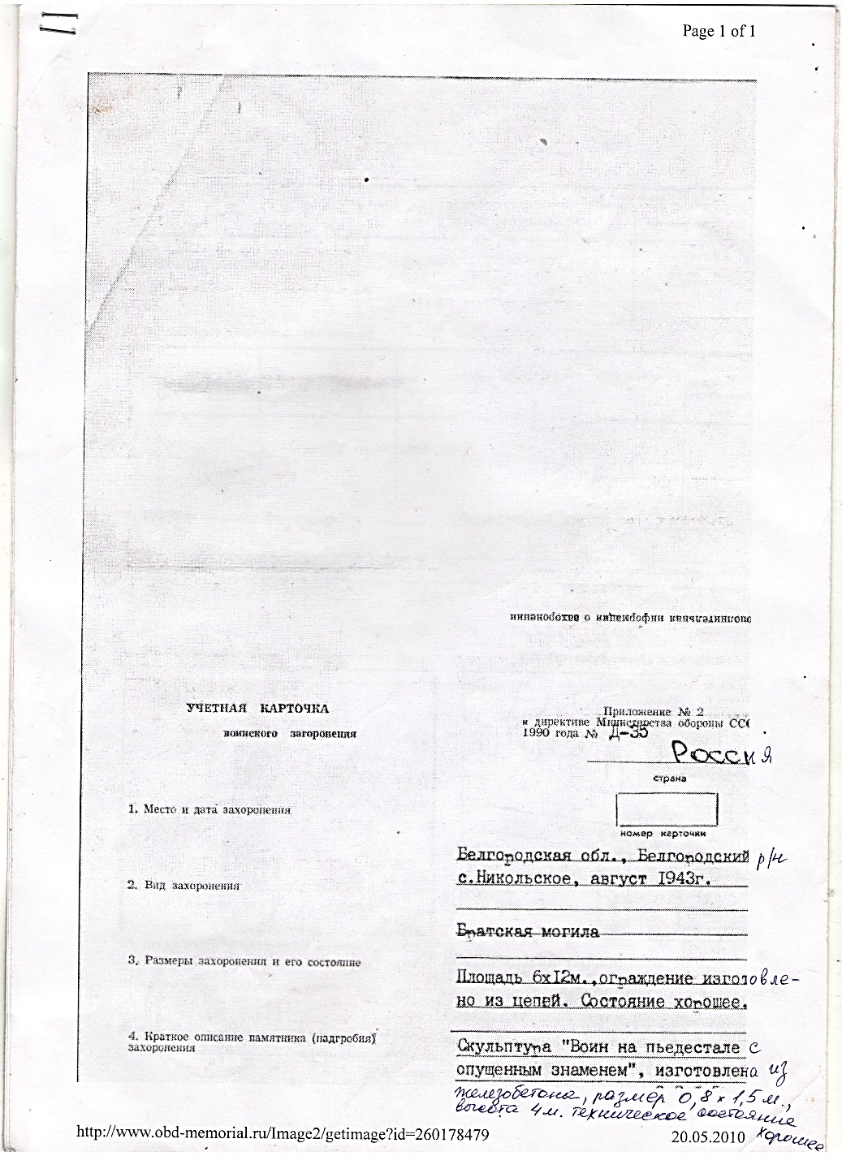 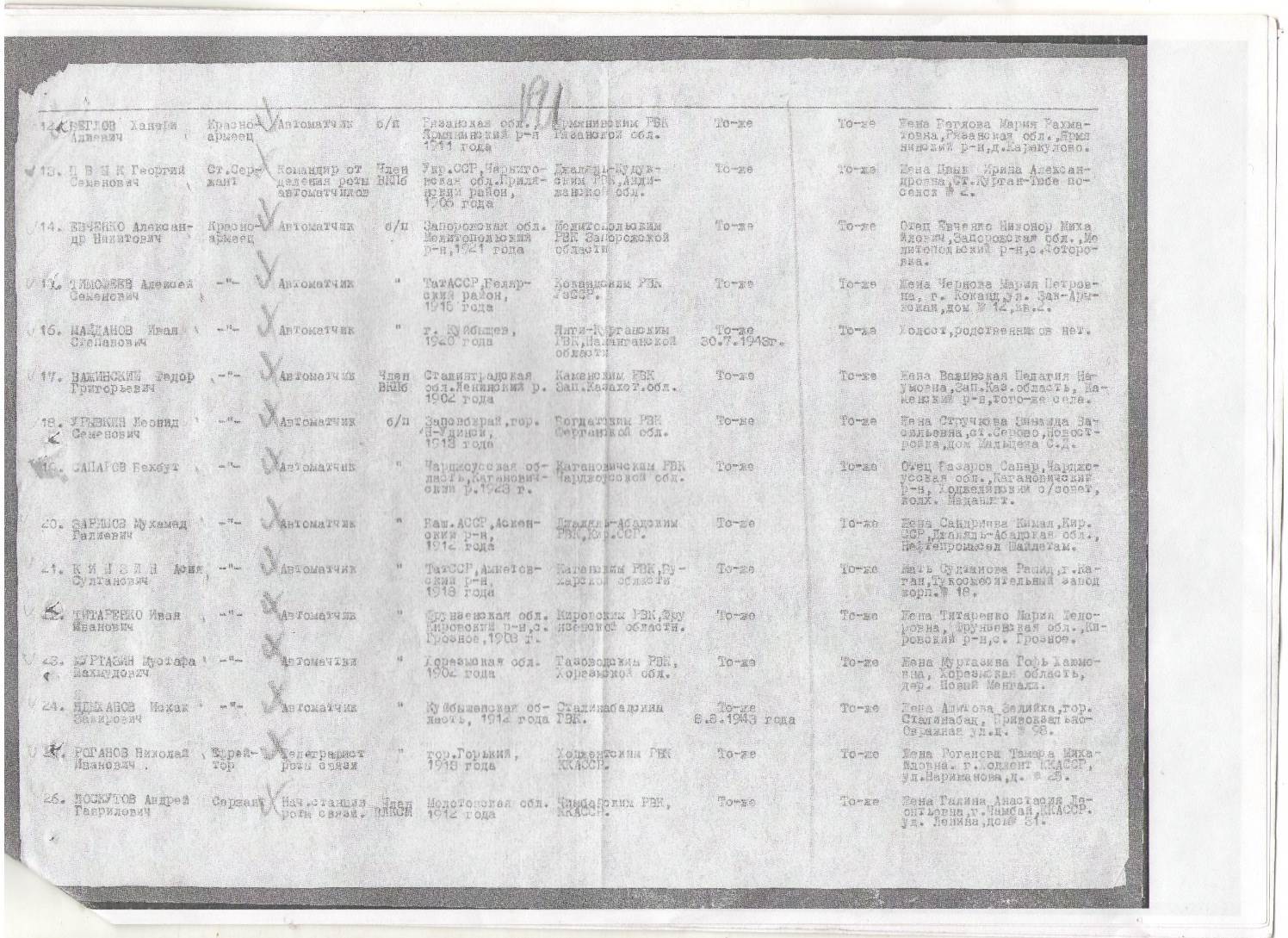 Я уже сама мама, у меня растет тринадцатилетний сын. Мы часто перечитываем письма прадедушки с фронта, сын задает мне вопросы о войне, проявляя искренний интерес. Я очень хочу воспитать своего сына, достойным его прадеда, но молю Бога о том, чтобы ни мой сын, ни все человечество не испытали больше ужасов войны. Необходимо объединить все усилия для того, чтобы воспитать в людях ненависть к войне, толерантность, человеколюбие.Ким Николай Григорьевич – дедушка (по линии матери) также был призван в 1942 году в ряды трудовой армии. Всю войну и вплоть до 1946 года он работал шахтером, начальником смены шахты Комаровского шахтоуправления треста «Ленинградуголь». Награждён медалью «За доблестный труд в Великой Отечественной войне 1941-1945 гг.» Каждый из нас умиляется, когда видит, как ласковая мать старается накормить своего маленького дитя хлебом с маслом, когда заботливый отец приезжает в детский сад за ребенком, не забыв прихватить с собой излюбленные лакомства наших детей. И, конечно, нас ужасает картина, когда капризный, избалованный ребенок бросает хлеб на пол или землю. Виноват ли ребенок? Конечно же нет. Ему просто не объяснили, что так делать нельзя. Очень важно каждому родителю знать, что уважение, бережное отношение к духовным и материальным ценностям необходимо прививать с раннего детства. Необходимо разъяснить детям и почему важно бережно относиться к той или иной вещи, людям. Так много лет назад такое «разъяснение» произошло и в нашей семье. Благодаря рассказу дедушки, который для всех членов нашей многочисленной семьи был любимым, авторитетным человеком, настоящей гордостью, а многим жителям нашего региона он был известен как честнейший, справедливый руководитель и просто хороший человек, отношение к хлебу в нашей семье особое – трепетное. В чем оно проявляется спросите Вы? Ну, например, мы никогда не бросим хлеб в ведро для мусора, никогда не пройдем мимо хлеба, лежащего на земле, не подняв его, а еще никто из нашей семьи никогда не откажет человеку, обратившемуся за куском хлеба.  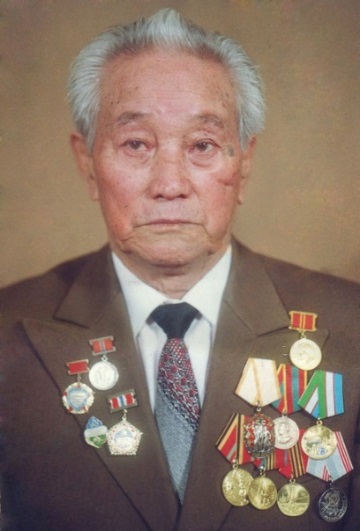 И вот почему. Мой дедушка Ким Николай Григорьевич родился 25 января 1921 года; наряду с другими корейцами был депортирован в 1937 году из Дальневосточного края в Каракалпакию. Приехав в город Кунград, мой дедушка и его 3 брата в сопровождении отца (мать умерла еще на родине), не знали ни языка, ни обычаев, ни традиций жителей этого неизвестного им края.Однако, добрые, милосердные жители каракалпакского города приютили много прибывших корейских семей, а главное, что всегда отмечал дедушка – они поделились хлебом, которого едва хватало им самим. Несмотря на то, что люди жили небогато, они не раздумывая предоставили кров прибывшим, помогли им освоиться и очень скоро многие стали называть Каракалпакию малой родиной. Для каракалпакского народа отношение к хлебу почтенное. Любого, кто вошел в дом, будь это родственник, сосед или просто незнакомый человек, принято угощать хлебом, преподнося гостю тарелку с хлебом и сопровождая это словами: «Нан же», что означает «угощайтесь хлебом». Это очень хорошая традиция, которая отражает уважительное отношение как к хлебу, так и к человеку, которого им угощаешь. Это была первая часть рассказа дедушки о том, почему важно бережно относиться к хлебу и делиться им с нуждающимися.Вторая часть рассказа потрясла нас – его внуков, тогда еще совсем маленьких, так как в ней мы узнали много о дедушке и секрете его всегда добрых, но грустных глаз. Во время войны дедушка работал в шахте «Ленинградуголь». Я думаю, не стоит объяснять роль угольных шахт в военное время, тем более условия работы под землей сутками. Во время войны трудно было всем: и на передовой, и в тылу. Не считались ни с полом, ни со здоровьем. Каждый вносил посильный вклад для народа, Родины. Там же дедушка потерял двух родных братьев, которые остались заживо погребенными под завалом шахты, пострадавшей от вражеской бомбежки. Многое пришлось дедушке пережить, но слезы на глазах выступали у него всякий раз, когда речь заходила о блокаде. При этом, мы никогда не слышали от дедушки жалоб. Он рассказывал, как они ели вкусный суп из крапивы, причем практически каждый день. Самая большая проблема была с хлебом, а для работающего физически человека, тем более мужчины, его требуется не мало. Несмотря на это, каждый старался поделиться своим куском хлеба. Человечность, милосердие, и все это во время ужасной войны, страшного голода. Конечно, многие скажут, что им известны и другие стороны человеческой сущности, которые раскрылись во время блокады Ленинграда, но это война, суровые, жестокие условия, и по признаниям многих выживших блокадников, они сами себе были противны от своего физического бессилия, душевной слабости, виной которым был ГОЛОД! Дедушка рассказывал, что хлеб изготавливали по специальной технологии, с различными примесями, с добавлением целлюлозы, но несмотря на это он был очень вкусным……самым вкусным. Хлеб получался сырой, глинистый, с горьким травяным вкусом. Все же это был хлеб! Декабрьский, январский хлеб – горе и счастье Ленинграда…». Николай Григорьевич – участник трудового фронта, ветеран труда, орденоносец, Заслуженный работник культуры УзССР, почетный автотранспортник УзССР. Пользовался уважением и доверием народа, правительства республики, в связи с чем, неоднократно был избран депутатом рай/гор Советов, членом Исполкома КП Узбекистана. Дважды отличник гражданской обороны СССР. Являясь успешным и достойным представителем корейской диаспоры в республике, был избран членом правления ассоциации корейцев Каракалпакстана. Ушёл из жизни 27 марта 2008 года, оставив пожелание: «Жизнь человека – чередование белых, как хлопок, и черных, как уголь, полос. Пусть в судьбе будущих поколений преобладают радужные цвета сбывшихся надежд и мечтаний».Моя история – всего лишь одна капля из огромного океана слез людей, на долю которых выпало столкнуться с той страшной трагедией. Он никогда не высохнет, покуда жива светлая память о погибших родных в сердцах нынешних и будущих поколений.ОБЛАСТНОЙ КОНКУРС ЭССЕ«Классика – современное прочтение»ПОЛОЖЕНИЕоб областном конкурсе эссе «Классика – современнее прочтение», посвященном Году литературы в Российской ФедерацииI. Общие положенияI.1. Настоящее положение определяет статус, цель конкурса эссе среди специалистов муниципальных библиотек Астраханской области (далее – Конкурс), порядок его проведения.I.2. Организатор Конкурса: отдел научно-исследовательской и методической работы ГБУК АО «Астраханская областная научная библиотека им. Н. К. Крупской»I.3.Целью Конкурса является:– поддержка профессионального и творческого развития библиотечных специалистов I.4. Тематика конкурсных работ (номинации):– Возвращение классики – миф или реальность?– Литература – защитный нравственный купол РоссииII. Основные критерии оценки и общие требованияII.1. Независимо от выбранной тематики, конкурсные работы оценивает жюри по следующим критериям:грамотное композиционное построение, четкость структуры, логичность авторских размышлений;авторская позиция в раскрытии темы, выражение собственного отношения;творческое мастерство в изложении материала культура цитирования и ссылок на заимствования;аккуратность оформления.II.2. От каждого участника принимается не более одной работы. Творческие работы, направленные на Конкурс, не рецензируются и участникам Конкурса не возвращаются. II.3. Требования к оформлению эссе: объем не более 5 (пяти) страниц формата А4;Поля страницы: верхнее, нижнее и правое – по 2 см, левое – 3 см;Шрифт – Times New Roman (MS Word);Кегль – 14; межстрочный интервал – 1,5, отступ – 1,25;Выравнивание по ширине.II.4 Титульный лист:Наименование библиотеки Название конкурсаНоминация – тема эссеФИО участника конкурсаIII. Порядок организации и проведения КонкурсаIII.1. Конкурс проводится в один этап с 15 февраля по 30 октября 2015г.III.2. Конкурсные работы принимаются на электронный адрес: mtd_aonb@mail.ru IV. Подведение итогов и награждениеIV. 1. В каждой номинации определяются победитель и три лауреата, которые награждаются дипломами.Итоги областного конкурса – «Классика – современное прочтение»(2015г.) Областной конкурс эссе «Классика – современнее прочтение», посвященный Году литературы в Российской Федерации был направлен на поддержку профессионального и творческого развития библиотечных специалистов. Конкурсные материалы представлены в двух номинациях:«Возвращение классики – миф или реальность?»«Литература – защитный нравственный купол России»Всего на конкурс было представлено 27 работ. В конкурсе приняли участие библиотечные специалисты Ахтубинского, Володарского, Енотаевского, Икрянинского, Красноярского, Камызякского, Харабалинского районов, г. Астрахани. 17 работ – в номинации «Литература – защитный нравственный купол России», 10 работ – в номинации «Возвращение классики – миф или реальность?».Жюри конкурса, в состав которого входили специалисты Астраханской областной научной библиотеки им. Н.К. Крупской, журналист, преподаватель литературы, определили следующих победителей конкурса: диплом победителя в номинации «Возвращение классики – миф или реальность?» – Стрекачева О., Никольская сельская модельная библиотека Енотаевского района; диплом победителя в номинации «Литература – защитный нравственный купол России» – Назаров О., филиал №19 ЦГБС г. Астрахань.II место в номинации «Возвращение классики – миф или реальность?» жюри присудило Шиян Е., Воленский сельский филиал Харабалинского района; II место в номинации «Литература – защитный нравственный купол России» – Шейкиной С., филиал №4 ЦГБС г. Астрахань. III место в номинации «Литература – защитный нравственный купол России» разделили три участника – Душпанова К., Чаганская сельская библиотека Камызякский район; Соколова О, Тамбовский сельский филиал Харабалинского района; Тлекова Г., Ясын-Соканская сельская библиотека Красноярского района. III место в номинации «Возвращение классики – миф или реальность?» по решению жюри не присуждалось. Жюри отметило, что ряд конкурсных работ не соответствовал основным критериям конкурса – не прослеживалось грамотное композиционное построение, отсутствовала четкость структуры, логичность авторских размышлений. В большинстве работ не присутствовала авторская позиция в раскрытии темы, выражение собственного отношения, что и является основой жанра эссе. Многие работы представляли собой рецензии, обзоры, литературоведческий анализ художественных произведений, что не соответствовало условиям конкурса.Эссе победителей конкурса «Классика – современное прочтение»Ольга Стрекачева, заведующая Никольской сельской модельной библиотекойМКУК «Енотаевская ЦБС» Классика – современное прочтение… И снова мне вспомнилась Наталья Васильевна, наш дорогой учитель литературы и русского языка. Когда на уроках литературы мы спорили о том, правильно ли поступила Татьяна Ларина или Наташа Ростова, Наталья Васильевна, немного послушав нас, говорила с улыбкой: «Перечитаете лет через пятнадцать и, возможно, у вас будет другое мнение». Как же она была права! И мнения менялись, и что-то новое, ранее не замеченное, открывалось с каждым новым прочтением.По поводу «Евгения Онегина». Прочитав это произведение в школе, была расстроена финалом романа, а перечитав его в год 200-летия поэта и моего тридцатилетия, мне подумалось: «А молодец Татьяна! Так его!» Сейчас же я думаю, что, возможно, соблюдая правила приличия, многие из нас отказываются в этой жизни от чего-то очень важного. Поживём ещё – ещё почитаем, мнения могут измениться! А вы задумывались когда-нибудь о том, что мы, живущие в XXI веке, очень счастливые в литературном отношении? А те, кто будет жить после нас, будут ещё счастливее, ведь накопленного веками станет ещё больше! Подумать только! Люди, живущие 300 лет назад, не читали Пушкина! В самом начале прошлого века ещё не читали Есенина, а в середине – даже и не слышали о поэзии Высоцкого! И были ведь такие несчастные, которые не читали Булгакова! Впрочем, те, которые не читали, они и сейчас есть, но у них есть возможность стать счастливыми читателями, только руку протяни к книге.Думаю, что любовь к литературе, в том числе и к классической, – это всегда из детства. У меня был совершенно замечательный дедушка, который каждый день перед сном рассказывал мне сказки. Так появилась мечта: поскорее научиться читать и прочесть все-все сказки, какие только есть на свете.А как нам повезло с нашей первой учительницей Варварой Дмитриевной! С первых школьных дней она читала нам «Рассказы из азбуки» Л. Н. Толстого. Тогда мы даже не знали, что это классика, мы просто слушали. Именно с этих рассказов началось первое чтение моего сына. Кто знает, может быть именно Толстой и Ушинский научили его так любить животных? А тем родителям, которые хотят вырастить хорошего читателя, всегда советую: «Начните с классики…и уже не расставайтесь с ней никогда!»А те, из кого не выросли читатели, может быть, им просто не повезло? Просто им не встретились в жизни такие люди, которые почитали бы им хорошую книгу, да так бы почитали, что и самим бы захотелось? Ведь каким бы тогда совершенным был мир, если бы все мы внимали тому, что накоплено веками и тысячелетиями! А всего-то и нужно: просто читать!Литература – защитный нравственный купол РоссииОлег Назаров,библиотекарь филиала №19 МКУК ЦГБС г. АстраханьНравственность – едва ли не самая важная и необходимая и для человека, и для общества в целом черта характера. Но она же сейчас и самая «немодная», «не популярная». А что же представляет собой человек лишенный этого? «Природа дала человеку в руки оружие – интеллектуальную и моральную силу, но он может пользоваться этим оружием и в обратную сторону; поэтому человек без нравственных устоев оказывается существом самым нечестивым и диким, низменным в своих половых и вкусовых инстинктах». Так говорил Аристотель. Человек, лишь тогда достоин этого высокого звания, если обладает нравственностью и моралью. Но эти качества не врожденные, они не передаются как генетический код, из поколения в поколение. Где же человек приобретает их? В первую очередь в семье, в школе. Уже с самого раннего возраста надо воспитывать в детях убеждение, что добро победит. Но победит оно не само по себе. За это надо воевать. И не нужно бояться насмешек и бояться при этом набить синяков. На что же при этом опираться? На лучшие образцы литературы, особенно классической. «Ничто, кроме литературы, – говорил П.М. Неменский, – не может передать опыт чувств многих человеческих жизней. Так, можно через литературное произведение пережить унижение раба или горечь одиночества старости, оставаясь при этом молодым человеком нашего времени. Именно такое воздействие и формирует душу, обогащает узкий личный опыт гигантским опытом человечества». Литература, особенно русская классическая, способна развить одно из важнейших качеств человека – гуманизм. Русская литература гуманна по своей сути. Сколько историй любви проходит перед читателем! Сопереживая героям, читатель страдает и начинает понимать, что значит любить по-настоящему? Как отличить истинную любовь от влюблённости? А если любовь неразделённая? На помощь приходит И.А.Бунин: «Разве бывает несчастная любовь? Разве самая скорбная в мире музыка не даёт счастья?» В 16-17 лет – это откровение, открытие! Как же отзовутся в душе человека, вступающего в жизнь, пушкинские строки:Я вас любил так искренно, так нежно,Как дай вам Бог любимой быть другим!Русская литература ставит перед читателем проблему нравственного выбора, помогает формировать стремление к добру, способность противостоять злу. Ведь в ней досконально показывается сам человек, раскрываются все грани его души, та составляющая, что делает из человеческого существа – Человека. Все это происходит на фоне, казалось бы, повседневной жизни. Но как же различаются поступки человека в зависимости от жизненной ситуации. Вот книга, написанная несколько веков назад – Н.В. Гоголь. «Тарас Бульба». Братья Остап и Андрий. Две жизни – две судьбы. Почему Остап погиб как герой, совершив подвиг, а Андрий стал предателем? Как по-разному мыслят эти родные друг другу люди. Для Остапа, как и для его отца, Тараса, и для запорожцев, Родина – это Русская земля, православная вера, товарищи (вспомним речь Тараса о товариществе!). Это представление о Родине в полном соответствии с православными представлениями о главных ценностях человеческой жизни. Что такое Родина для Андрия? «А что мне отец, товарищи и отчизна?.. Кто сказал, что моя отчизна – Украйна?.. Отчизна есть то, чего ищет душа наша, что милее для неё всего. Отчизна моя – ты!» – говорит он панночке. Истоки героизма Остапа – в чувстве Родины, товарищества, твёрдости в православной вере. Не обладающий этим нравственным стержнем, Андрий становится на путь предательства. Н.В. Гоголь перед каждым из нас ставится вопрос об истинных ценностях, и читателю предстоит сделать свой выбор. Как бы далеки ни были события, о которых нам рассказывают Пушкин, Лермонтов, Гоголь, Грибоедов, Толстой, Достоевский, нравственные проблемы, поднятые ими, звучат злободневно в наше сложное время. Счастье и несчастье, верность и предательство, чувство долга и карьеризм, истина и ложь, подвиг и трусость, человек и общество, любовь и дружба – эти и многие другие нравственные проблемы являются вечным. И именно поэтому они волнуют сердце. Достойно продолжают классические традиции и открывают новые возможности для формирования читательской культуры и гуманистических идеалов у детей современные писатели Ю. Казаков, В. Шукшин, А. Платонов, В. Солоухин, К. Паустовский, В. Крапивин, А. Рыбаков, В. Астафьев, Ф. Абрамов, В. Распутин, и другие. Их произведения – благодатная почва, на которой можно вырастить высоконравственных людей, откуда можно впитать представления о хорошем и плохом, о честном и порочном, об обыденном и высоком из всего множества явлений, из которых складывается наша жизнь. Родители вместе с детьми должны читать эти произведения. Голосом, интонацией, мимикой родитель показывает ребенку свое отношение к положительным и отрицательным персонажам, доносит до него лирические, комические и драматические ситуации произведения. Эмоциональные реакции передаются детям, способствуют формированию определенного отношения к прочитанному. А обсуждая произведение, родитель может помочь ребенку научится выделять нравственную сторону поступков и действий людей, оценить поведение с позиции нравственных норм. Очень важно обращать внимание детей на проявление не только добра, но и зла, воспитывать у них желание выступать против несправедливости, жестокости, нечестности. Направленность вопросов, подведение итогов обсуждения прочитанного произведения должны будить мысль ребенка, быть «проблемными». В повести В. Кондратьева «Отпуск по ранению» есть замечательные слова: «Русская литература воспитала человека, которому трудно быть подлецом». И именно литература, накопленная за века ее золотая часть, способна стать тем защитным куполом, той опорой, которая поможет духовному выздоровлению России. Читайте книги! Знакомьтесь с произведениями русской литературы! Ваши мысли станут чище, добрее, а за поступки не будет стыдно!Районные конкурсы,посвященные Году литературыЧитатель года – 2015 Татьяна Стародубова,член жюри конкурсаИкрянинская районная библиотека провела конкурс среди учащихся образовательных учреждений района под названием «Читатель года – 2015». Мероприятие было приурочено к Году литературы в России.В конкурсе приняли участие 15 ребят из Икрянинской, Мачнинской, Восточнинской, Бахтемирской, Трудфронтской, Ямнинской, Бекетовской, Миновской средних и основных общеобразовательных школ. Все дети являются постоянными читателями своих сельских библиотек. И готовили ребят к выступлениям тоже библиотекари.На заключительном мероприятии участники конкурса кратко пересказывали биографии авторов любимых книг: Л.Н. Толстого, А.С. Пушкина, Г.X. Андерсена, Э.Н. Успенского, Д.К. Роулинг, А.К. Дойла, потом читали наизусть отрывки из произведений авторов.Каждое выступление было как театр в миниатюре. Стихи и проза, сопровождались музыкой и танцами, костюмами любимых персонажей, а то и «самиздатовской» книжкой с картинками. А вот выводы из прочитанного, сделанные учениками 1 класса Икрянинской средней школы: Ефим Тунгалиев, после прочтения русской народной сказки «Каша из топора»: С голода есть хочется, а сказка учит смекалке и тому, что не надо к чужим людям приставать; Степанова Даша о сказке А.С. Пушкина «О рыбаке и рыбке»: Добро уважать надо.Бердагалиев Артур, ученик Ниновской средней школы, очень выразительно прочитавший отрывок из произведения Л.Н. Толстого «Детство», решил, что граф Лев Николаевич Толстой погиб в бедности. Видно, за это так любим мальчиком.Тименкова Аня – ученица 7 класса Бахтемирской СОШ увлеклась творчеством  английской писательницы Джоаны Роулинг. О многом ее заставили задуматься действия мальчика-волшебника Гарри Поттера. И уже не хочется бежать к компьютеру.«Возможно, что у меня увлекут другие книжные герои, – сказала Аня. – Но интерес к книге уже никогда не потеряю».В маленьких чтецах подкупило то, что на вопрос: «С чего началась любовь к чтению?», они ответили однозначно: «С мамы!»«Как хорошо уметь читать, не надо к маме приставать», – громко продекламировала первоклассница Риточка Самохвалова из Трудфронта. В семье Самохваловых – трое детей и все с раннего детства при участии родителей приобщаются к книге. Именно мамы привели в библиотеки Регину Куракину и Риту Соболеву (Ямнинская СОШ), Эвелину Улюмджиеву (Восточнинская СОШ), Антона Маркелова (Бекетовская СОШ), Таечку Барышникову (Икрянинская СОШ).Отрывок из сказки А. С. Пушкина «О золотом петушке» прочитала на русском и казахском языках восьмиклассница Даяна Джумабекова из с. Светлое (Ниновская ООШ). Знанием литературного казахского языка девушка обязана сельскому библиотекарю А. Б. Афанасьевой. Около десяти лет по собственной инициативе Альбина Афанасьевна ведет кружок казахского языка «Маржан», что в переводе означает «Ожерелье». В библиотеке много художественной литературы на казахском языке, которую читают и взрослые, и дети.Даяна Джумабекова и стала победительницей районного конкурса «Читатель года». Она будет представлять район на областном конкурсе юных чтецов.Второе место поделили Аня Арефьева (4 класс, Восточнинская ООШ, библиотекарь Восточнинской сельской библиотеки И. Г. Григорова) и Аня Тименкова (7 класс МБОУ Бахтемирская СОШ, библиотекарь Бахтемирской сельской библиотеки О. В. Тарасова).На третьем призовом месте Маша Власенко (4 класс Маячнинской ООШ, библиотекарь Маячнинской сельской библиотеки С. А. Степанова) и Рита Самохвалова (1 класс, Трудфронтской СОШ, библиотекарь сельской библиотеки С. Г. Полякова).Победители конкурса получили дипломы управления культуры, туризма и социальной политики администрации МО «Икрянинский район». Всем без исключения детям за участие в конкурсе вручены Благодарственные письма и красивые блокноты. Благодарственными письмами управления культуры, туризма и социальной политики администрации МО «Икрянинский район» были  награждены и руководители, подготовившие  участников конкурса: А. Б. Афанасьева, библиотекарь Светловской сельской библиотеки; И.Г. Григорова, библиотекарь Восточнинской сельской библиотеки; С. В. Никифорова (учитель начальных классов МБОУ «Икрянинская СОШ»); С. Г. Полякова, библиотекарь Трудфронтской сельской библиотеки; С.А. Степанова, библиотекарь Маячнинской сельской библиотеки; О.В. Тарасова, библиотекарь Бахтемирской сельской библиотеки.100 признаний любви к книгеМБУК «Камызякская межпоселенческая библиотека»Конкурс «100 признаний любви к книге» Камызякская межпоселенческая центральная библиотека объявила в преддверии Всероссийской акции «Библионочь-2015». Объявление о конкурсе было напечатано в районной газете «Маяк Дельты», полный текст Положения о конкурсе был выставлен на сайте библиотеки. Положениео конкурсе «100 признаний любви к книге»1. Общие положения1. Конкурс на лучшее признание «100 признаний любви к книге» (далее, Конкурс). На конкурс принимаются работы, выполненные в разной форме: песни, фотографии, буклеты, буктрейлеры, презентации. На Конкурс предоставляются индивидуальные и коллективные работы.2. Настоящее положение определяет порядок и условия проведения Конкурса.2. Цели и задачи Конкурса1. Привлечение внимания к проблемам чтения.2. Поднятие престижа библиотеки, создание положительного имиджа.3. Демонстрация и развитие творческих способностей жителей района.4.  Выявление и развитие творческого потенциала молодежи.5. Воспитание чувства любви к чтению и формирование интереса к литературе.3. Организаторы Конкурса1. Муниципальное бюджетное учреждение культуры «Камызякская межпоселенческая библиотека»4. Участники Конкурса:В конкурсе могут участвовать:– учащиеся 5-11 классов;– студенты колледжей и других учебных заведений;– семьи; творческие объединения и кружки5. Сроки проведения Конкурса1. Период проведения конкурса с 1 марта по 20 апреля 2015г.2. Дата подведения итогов – 23 апреля 2015 года -  Всемирный День чтения.3.Творческие работы, поданные после установленного срока, не рассматриваются.6. Требования к работам:1. Организаторы Конкурса формируют независимое жюри. Жюри Конкурса оценивает представленные работы и определяет победителей. Решение Жюри принимается большинством голосов, оформляется протоком и является окончательным.Критерии оценки конкурсных работ:соответствие целям и условиям конкурса соответствие тематике конкурсаоригинальность подачи материала творческий подход к раскрытию темы2. Работы принимаются на электронный адрес lib_kam@mail.ru. Также работы могут быть присланы в электронном или печатном виде по почте или принесены лично (напечатанные или записанные в любом формате на CD/DVD диск) по адресу: г. Камызяк, ул. М. Горького, 102.7.Определение победителей и поощрение участников1. Итоги Конкурса подводятся Жюри. В каждой номинации по каждой возрастной категории определяется один победитель. Победители награждаются дипломам и подарками. По решению Жюри отдельные работы могут быть отмечены поощрительными призами.2. Награждение состоится в день проведения Всероссийской акции «Библионочь-2015» (24 апреля 2015 года).Некоторые итоги конкурсаУчастники конкурса прислали свои конкурсные работы на сайт библиотеки – это были и эссе, и стихи, и буклеты…  По итогам конкурса лучшие участники были отмечены дипломами и подарками. Вот несколько примеров конкурсных работ, присланных из села Караульное: Ермаков Константин:  Сто признаний в Любви – это мало,На колени готов я упасть,Чтобы только тебя, моя книга,Днём и ночью, мог я читать!Семья Казариных:Любовь – это когда все вместе любят читать книги!«Любовный» рецепт эликсира чтения от семьи Казариных:«Смешайте следующие ингредиенты – ваши самые любимые литературные сюжеты, стихи, имена самых любимых литературных героев, свет луны, при которой любят читать по ночам книголюбы, стрекотание сверчков, свет зеленой лампы, звук тишины и шелест страниц, запах типографской краски... Затем, напевая самую красивую песню, которую вы знаете, вылейте в самый красивый бокал, который у вас есть, поставьте бокал на библиотечную кафедру и книгами выложите имя читателя, которого вы хотите приворожить. Дайте выпить этот бокал, тому, кто не любит читать, и вы увидите, как работает «Чудо эликсир».Стихи от членов библиотечного клуба «Весёлый чилим»Кураулинской сельской библиотеки: Книга – это дверь в другие измеренья,Книга – это остров мира и добра!Книга – лучик света, мудрость, вдохновенье,Книга – есть источник неземного волшебства!И тебя мы, книга, спрячем под подушку,И с тобой невзгоды жизни мы пройдём,И тебя родную, лучшую подружку,Мы подарим детям, внукам мы прочтём.Не иссякнут знанья, не умрут с годами,В шелесте страничек, улыбнётся мир!Мы тебе желаем, книга, дорогая,Солнышком волшебным жить в сердцах людей!Книга, спасибо, что ты естьна страницах нашей жизниМОЛОДЫЕ В БИБЛИОТЕЧНОМ ДЕЛЕМолодость и профессионализмАлександра Севостьянова,директор МКУК «Икрянинская районная библиотека»	Зарина Гиниятовна Телеушова родилась и выросла в Красноярском районе п. Алча. В 2008 году закончила Областное государственное бюджетное образовательное учреждение среднего профессионального образования «Астраханский колледж культуры» (квалификация библиотекарь), в 2014 г. – Федеральное государственное бюджетное образовательное учреждение высшего образования «Самарская государственная академия культуры и искусств» (квалификация библиотекарь-библиограф-преподаватель).	В 2010 году вышла замуж и переехала в Икрянинский район с. Икряное. Библиотека стала для Зарины Гиниятовны вторым домом. А у себя дома она – дочь, жена, мать, сестра и подруга.	Имея соответствующее образование, Зарина Гиниятовна с первых дней трудовой биографии посвятила себя библиотечному делу. Начала работать с 2008 по 2009 года библиотекарем НОУ «Астраханский финансово-экономический колледж», с 2009 по 2012 год – библиотекарем II категории ФГОУ ВО «Астраханский государственный технический университет» в отделе комплектования, с 2012 по 2014 год работала библиографом сектора правовой информации МКУК «Библиотечно-информационный центр», с 2014 года ведущим библиотекарем Детского отдела, а с января 2015 года и по настоящее время является заведующей методико-библиографическим отделом МКУК «Икрянинская районная библиотека». Общий трудовой стаж 8 лет.	Зарина Гиниятовна – молодой специалист с высоким уровнем профессионального мастерства, на должном уровне владеющий современными технологиями и активно внедряющий их в практику работы. Являясь районным координатором, Телеушова З.Г. стремится осуществлять работу по формированию электронного каталога в рамках проекта НИБЦ ЛИБНЕТ своевременно и качественно.	Умелое владение разнообразной читательской аудиторией, выстраивание партнерских отношений позволяет Зарине Гиниятовне успешно реализовывать авторский творческий проект «Читаем вместе» в образовательных учреждениях района.Заслуженным вниманием и спросом пользуется ее цикл занятий «Динамическое чтение», предполагающий развитие и поддержку читательской активности и информационно-просветительской культуры молодежи. С проектом «Читаем вместе» Телеушова З.Г. приняла участие в областном конкурсе «Молодежная библиотека» в номинации «Творческий подход к чтению», получив высокую оценку губернатора Астраханской области А. А. Жилкина и регионального Министерства культуры и туризма. Проект был представлен и на I Прикаспийской ассамблеи молодых профессионалов библиотечного дела (2015 г.)Постоянно повышая свой профессиональный уровень, Зарина Гиниятовна активно реализует себя в таком направлении, как «Библиотека и краеведческий туризм». Телеушова З. Г. – активный участник разработки и реализации туристического проекта «Родина золотого осетра». Проект был отмечен Министерством культуры и туризма Астраханской области и стал дипломантом конкурса «Лучший проект экскурсионного маршрута по Астраханской области».Телеушова З.Г. – частый и желанный гость в социальных организациях. В рамках проекта, посвященного 70-летию Победы в Великой Отечественной войне, она разместила на сайте «Бессмертный полк» более 300 материалов об участниках-земляках.Большой вклад в сбор материалов о фронтовиках вложили сельские библиотекари, учащиеся школ Икрянинского района (биография солдата, звание, фотография героя, фотография наград, боевой путь, воспоминания родных, подлинные документы (письма, статьи, справки, и др.).С самого начала трудового пути Зарина Гиниятовна активно участвует в мероприятиях по повышению квалификации. Благодаря высокому профессионализму и запасу знаний, любая информация, подготовленная данным сотрудником, вызывает интерес у коллег.В 2016 г. Зарина Гиниятовна прошла обучение по повышению квалификации в Астраханском филиале ФГБОУ ВО «Российская академия народного хозяйства и государственной службы при Президенте Российской Федерации» по дополнительной профессиональной подготовке «Управление в сфере культуры» и получила удостоверение. Программа курсов включала дисциплины, направленные на внедрение новых механизмов работы, привлечение средств и развитие проектной и маркетинговой деятельности учреждений культуры. Проект «Создание социокультурных центров на основе муниципальных библиотек» был разработан специалистами муниципальных библиотек. Центральное внимание в нем уделено формированию материально-технической базы библиотек, зонированию помещений, организации и оформлению библиотечного пространства, привлекательного и комфортного для современного пользователя библиотек.В коллективе МКУК «Икрянинская районная библиотека» и среди граждан Икрянинского района пользуется заслуженным авторитетом. Зарина Гиниятовна проявляет активную жизненную позицию, выступает с общественными инициативами как председатель профсоюзной организации библиотечных работников, заместитель председателя территориальной избирательной молодежной комиссии, председатель участковой избирательной комиссии, член молодежного парламента Икрянинского района. Она своей работой, своими делами вносит свой посильный вклад в повышение культурного и духовного уровня сообщества своей территории.Телеушова З. Г. – ежегодный участник и призер, областных, районных конкурсов. В 2013 году она стала победителем районного конкурса в области культуры «Надежда района», получив сертификат за лучший сценарный материал «Голосует молодежь!». В 2014 г. получила Дипломы I и II степени в I и II – ом областном конкурсе сценарных, информационных и просветительских материалов по профилактике экстремизма и терроризма.Участие Зарины Гиниятовны в районном конкурсе «Все о тебе, Икрянинский район, мы пишем» в номинации «Мой край родной» в 2015г. ознаменовалось вручением ей Диплома I степени. На районном празднике славянской культуры «Троицкие гуляния» в этом же году она получила Диплом за лучший традиционный народный костюм. В конкурсе на лучший проект озеленения Икрянинского района в рамках акции «Сиреневый рай» (2015г.) Телеушовой З.Г. было выдано свидетельство участника конкурса. В 2015 году Зарина Гиниятовна получила сертификат участника семинара «Официальный сайт организации дополнительного образования и учреждения культуры как инструмент эффективного управления и показатель уровня информационной открытости учреждения». В этом же году она прошла полный курс обучения по программе «Консультант Плюс. ТехнологияПРОФ», получив сертификат.За последние два года за высокие достижения в работе была награждена благодарственным письмом губернатора Астраханской области (2015 г.), благодарственным письмом Министерства культуры и туризма Астраханской области (2016 г.), почетными грамотами (2015 г.) и благодарственными письмами главы МО «Икрянинский район» (2015 г.).Молодость, творчество, успехОльга Студникова, методист МБУК «Камызякская межпоселенческая библиотека»Казарина Ольга Владимировна в библиотечной профессии более 10 лет. С 2009 года возглавляет Караулинскую сельскую библиотеку. Ее отличает преданность делу, профессионализм, творчество.Благодаря Ольге Владимировне, библиотека сумела стать неотъемлемой и естественной частью жизни села, местом коллективного общения, информационным центром, центром формирования общественного мнения и проявления коллективных инициатив.Ольга Владимировна активно сотрудничает с учреждениями села – школой, детским садом, клубом. Все сельские мероприятия проходят с участием библиотекаря. За последние три года она подготовила и провела более 130 презентаций книг, литературных встреч, игр и викторин, литературных часов и др. Казарина О.В. успешно реализует функции сбора, накопления и хранения историко-краеведческой информации. Ольгой Владимировной собран ценнейший материал об истории села: о создании колхоза им. Ф. Дзержинского, о первом председателе колхоза и первом председателе сельсовета, о первой школе, клубе и библиотеке. Собранные данные дают библиотеке возможность претворить самые разные замыслы.С 2012 года Ольгой Владимировной реализуется проект «Легенды, предания, были села Караульное», направленный на сохранение народной исторической памяти. Для привлечения к проекту молодежи, подростков ею был создан клуб «Веселый чилим». Члены клуба – активные участники «поисковых экспедиций», создатели видеороликов в рамках проекта; составители родословных своих семей. Частью проекта стало создание книги «Золотые рецепты села Караульное». Потенциал краеведческой деятельности Караулинской сельской библиотеки позволил её заведующей достойно заявить о себе, а в областном конкурсе «Имена и память здешних мест» – 2014г., став победителем в номинации «Легенды родного края». В 2016 году «Веселый чилим» награжден дипломом за активное участие в конкурсе «Душа села», объявленном Астраханским региональным отделением Общероссийского народного фронта в рамках Года кино в Российской Федерации.Успешно реализуется Караулинский сельский библиотечный проект «Победа в сердце каждого из нас», целью которого является повышение социальной активности и гражданской ответственности молодежи и школьников. Заслуга библиотеки – краеведческие экспедиции в рамках подготовки 70 – летия Великой Победы. Их участники – члены клуба «Веселый чилим» собрали «живые» истории ветеранов войны, вдов, детей войны, которые были использованы в выпуске районной электронной книги «Эхо минувших дней».В 2014 г. Казариной Ольгой Владимировной инициирован проект «Золотой чемоданчик» в рамках районной библиотечной программы по поддержке чтения, воспитания любви к книге, развития творческих способностей. Проект поддержан Администрацией МО «Караулинский сельсовет». Проект «Золотой чемоданчик» – это выставки самых лучших детских книг; это мероприятия, посвященные книге и чтению, это – конкурс «Золотой формуляр». «Золотой чемоданчик» – это чемодан, выкрашенный в соответствующий цвет и олицетворяющий «золотой фонд» детских книг Караулинской сельской библиотеки. Проект, рассчитанный на два месяца, завершился торжественной передачей самого «Золотого чемоданчика» с сюрпризом – подарками и пожеланиями от детей в близлежащую сельскую библиотеку.На формирование привлекательного имиджа библиотеки в глазах односельчан работает создание Казариной О.В. пространства для диалога, площадки, позволяющей делиться своими планами и мечтами, спорить и смеяться. На реализацию этой цели направлен летний проект «Библиотутник». Тутник – потому что все проходит под тутниковым деревом, который растет недалеко от здания библиотеки. Так в культурном социальном пространстве села Караульное появилась новая модель продвижения книги, популяризации чтения, позволяющая укреплять связи с молодежной и подростковой аудиторий; открывать ориентиры в мире чтения и литературы.Библиотека, благодаря Ольге Владимировне, стала местом встреч односельчан: клуб «Берегиня» объединил взрослых жителей села. На заседаниях клуба участники имеют возможность заниматься различными видами декоративно – прикладного искусства. Здесь не только вышивают лентами, изготавливают ландшафтные фигурки из пластиковых бутылок, но и делают мебель, шьют, плетут изделия из газетных трубочек. В библиотеке организован и кружок «Любителей книги», где читатели с удовольствием не только участвуют в викторинах и обсуждениях понравившихся книг, но и сами пробуют себя в качестве поэтов и писателей.В новогодние праздники читателей Караулинской сельской библиотеки встречает «Книжная елка», около которой много желающих сфотографироваться.Ольга Владимировна – участник районных программ: «Профилактика правонарушений и усилений борьбы с преступностью на территории Камызякского района 2015 – 2016 гг.», «Профилактика злоупотребления наркотических и психотропных веществ на территории Камызякского района 2015 – 2016 г.г.»; реализует в библиотеке районные библиотечные программы: «Солнечные страницы: летнее чтение» (2014 – 20156г.г.), «Библиотека территория здоровья» (2014 – 2016 гг.), «Экология и мы» (2014 – 2016 гг.).Ольга Владимировна Казарина обладает той необходимой для сельского библиотекаря любознательностью, ей интересно с людьми, она к ним расположена, целенаправленно претворяя в конкретные дела свои представления о библиотеке как о центре культуры, просвещения, информации.Я люблю свою работуАлена Курапова,заведующая отделом информации МКУК «Харабалинская межпоселенческая библиотека» В своих мечтах каждый человек видит себя преуспевающим, состоявшимся и счастливым. Собственный образ в будущем однажды начинает, так или иначе, включать в себя профессиональную жизнь. При выборе профессии важно не ошибиться, потому что действительно не только мы выбираем её, но и она нас. Можно закончить самое престижное учебное заведение и иметь блестящий карьерный старт, который обеспечит связи. Но ничто, кроме природных дарований, квалификации и труда не сделает человека профессионалом, которого будут уважать за то, что он человек своего дела. Много на свете профессий. Все они разные, но каждая необходима, каждая нужна людям. Мой профессиональный путь начался с профессии библиотекаря. Если бы мне 4 года назад сказали, что я буду работать в библиотеке, я бы не поверила.  Хотя сама я была записана в Харабалинской библиотеке, часто ее посещала, состояла в библиотечном клубе «Дети Орфея», который я со своими одноклассниками с удовольствием посещала и участвовала в различных мероприятиях: мы читали стихи, участвовали в сказочных постановках, встречались с нашими местными поэтами, принимали участие в литературных конкурсах. Нам это очень нравилось. Но в роли библиотекаря я себя почему-то не представляла. Мне казалось, что работа в библиотеке скучная и монотонная, но это оказалось совсем не так, и поняла я это, только когда сама стала работать в библиотеке. После окончания колледжа в 2012 году по специальности «Специалист по документационному обеспечению управления, архивист», встал вопрос о трудоустройстве. На тот момент вакантных мест по моей специальности не было и мне посоветовали обратиться в библиотеку. После собеседования меня приняли на работу в Харабалинскую межпоселенческую библиотеку на должность библиотекаря. Когда я окунулась в библиотечную работу, я поняла насколько она многогранна и разнообразна, и не так проста. Оказывается, сколько необходимо усилий, творческого потенциала и выдумки, чтобы разработать массовое мероприятие, оформить креативно книжную выставку. При составлении библиографического списка библиотекарь – кропотливый ученый, проводя массовое мероприятие – драматург, режиссер, артист, а также писатель, при работе с читателями – психолог, педагог, при оформлении выставок – дизайнер – и все это в одном лице.При работе с читателями необходимо не только выдать нужную книгу, но и поговорить с ними, выслушать, узнать мнение о прочитанных книгах, что-то посоветовать, к каждому найти нужный подход. Благодаря такому общению, людям хочется вновь и вновь возвращаться в библиотеку. Они знают, что есть место, где их всегда тепло встретят. Я просто получаю удовольствие от общения с нашими замечательными читателями, к которым мы относимся со всей душой, и они отвечают нам взаимностью. Библиотечная профессия интересна и увлекательна тем, что каждый день не похож на другой. С каждым днем я узнаю что-то новое и интересное. Когда я разрабатываю сценарии массовых мероприятий, я для себя открываю новые знания, которые в дальнейшем передаю другим людям. В своей работе я стремлюсь идти в ногу со временем: стараюсь использовать весь спектр новых информационных технологий, посещаю курсы повышения квалификации, участвую в конкурсах и проектах. Совсем недавно я прошла обучение по программе: «Библиотека – как центр информации в современном социокультурном пространстве». Благодаря этим курсам, я смогла пообщаться с коллегами из других библиотек, перенять опыт, получить новые необходимые знания. Все полученные знания применяю в своей работе, а также делюсь ими со своими коллегами.  Из последних конкурсов, в которых я принимала участие: конкурс: «Культурная мозайка малых городов и сёл» (мной был представлен краеведческий проект «Библиотечное краеведение-ресурс развития культурно-познавательного туризма в Харабалинском районе», включающий в себя проведение выездных экскурсий по историческим местам, создание видеофильма о культурно-историческом наследии Харабалинского района); конкурс «Голосует молодежь» на лучший сценарий мероприятия (в рамках Дня молодого избирателя), в котором я приняла участие с познавательным видеолекторием «Факультет юного избирателя», созданном в помощь молодым избирателям. Участие в конкурсах и проектах для меня является возможностью проявить свой творческий, интеллектуальный потенциал. В нашей библиотеке работают самые разнообразные клубы по интересам. Один из них – клуб «Созвучие», объединяющий местных поэтов и любителей поэзии. Так сложилось, что на данный момент руководить этим клубом доверили мне. Я этому очень обрадовалась, т.к. люблю поэзию, пробовала писать стихи, принимала участие в конкурсах на лучшее стихотворение. Мой любимый поэт Эдуард Асадов. Участниками клуба «Созвучие» являются как взрослые, так и молодежь, которые не представляют свою жизнь без поэзии. На заседаниях клуба мы знакомимся с творчеством великих поэтов, а также с творчеством наших земляков. Помогаем и молодежи раскрыть свой творческий потенциал. Каждую встречу с участниками клуба я жду с нетерпением. Совсем недавно прошло мероприятие, посвященное любовной лирике, на котором участники клуба с удовольствием читали свои собственные стихи о любви. Я рада, что у меня есть возможность общаться с такими самобытными людьми, как наши харабалинские поэты. У этих людей мне и молодому поколению есть чему поучиться. Я могу поговорить с ними не только о поэзии, но и на любую тему. В нашей библиотеке уделяется особое внимание молодому поколению. Мы постоянно ищем новые, интересные формы работы с молодежью. Одну из таких форм я применила на практике. В рамках Года литературы и юбилея Харабалинского района мною был разработан литературно-исторический квест, участники которого, выполняя на каждом этапе игры свои задания, получили возможность открыть для себя страницы истории родного города, узнать, что представляет собой литературная жизнь района. Подготовка квеста многое дала и мне самой и как профессионалу, и как личности.Желающих поучаствовать в квесте было много. Ребята продемонстрировали широту своих литературных и краеведческих знаний. Они активно отвечали на вопросы, показали умение выходить из сложных ситуаций, и просто радоваться за себя и своих друзей.Впоследствии собранный для квеста краеведческий материал, лег в основу видеоролика «Исторический репортаж из прошлого», с которым мы приняли участие в областном конкурсе «Душа села». Определенное место в моей работе занимает поиск информации о знаменитых людях Харабалинского района, внесших значительный вклад в развитие района: Заслуженных работниках культуры, Героях социалистического труда, Почетных гражданах Харабалинского района, ее сбор и систематизация. Весь собранный материал мы разместили на сайте нашей библиотеки в разделе «Золотые имена Харабалинского района». Сейчас я возглавляю отделом информации. Это прежде всего работа с читателями; оказание им помощи в поиске необходимой информации. Приоритетным для отдела стало правовое воспитание молодежи, правовое просвещение населения. В активе библиотеки – День специалиста «Вопросы пенсионного обеспечения и социальной защиты работников культуры», проведенный для работников культуры района. В качестве экспертов на мероприятии присутствовали специалисты государственного пенсионного фонда, председатели профкомов, работники социальной защиты.Учащимся старших классов был адресован День будущего специалиста «Мой путь в профессию». Партнерами в его проведении стали специалисты «Центра занятости населения».Сегодня наша библиотека прилагает усилия для создания в ней доступной среды, развивающего пространства для людей с ограничениями жизнедеятельности. В этой непростой работе есть и мое участие.Оглядываясь назад, я все отчетливее понимаю, что совсем не жалею, что пришла работать в библиотеку. Ведь для меня библиотека стала вторым домом, здесь мои любимые коллеги, которые всегда придут на помощь, у которых я могу всегда учиться, здесь мои любимые читатели, которых я всегда рада видеть, с которыми мне приятно общаться каждый день.Если меня спросят: «Не скучно ли тебе работать в библиотеке?», как это многим кажется на первый взгляд, то я отвечу: «Конечно нет, потому что работа, если человек любит свою работу, скучной не бывает, тем более работа в библиотеке». А я люблю свою работу и понимаю, что не только окружающий мир способен сделать многое для меня, но и я могу сделать много хорошего для окружающего мира. Ведь книга – лучший учитель. И я имею возможность предоставить каждому этого замечательного учителя. Ведь я работаю в библиотеке.ПРОФЕССИОНАЛЬНЫЕ ПОЕЗДКИIV Международный конгресс «Современная молодёжь всовременной библиотеке»Надежда Попова,заместитель директора ГБУК АО«Астраханская библиотека для молодежи им. Б. Шаховского»4 Международный конгресс «Современная молодежь в современной библиотеке» состоялся в Москве 6-8 октября 2015 г. Организаторами стали Российская государственная библиотека для молодежи и Российская библиотечная ассоциация. Участники конгресса – свыше 180 библиотечных специалистов из 30 регионов России. Программа мероприятия включала в себя пленарные и тематические заседания, открытые лекции и мастер-классы, дискуссионные и диалоговые площадки, презентации.Те, кто знаком с Российской государственной библиотекой для молодежи, даже по фотографиям, знают, что она мало кого может оставить равнодушным. По уровню креативности, созданию комфортной среды для молодых читателей, информационной обеспеченности и т.д. она является, не побоюсь этого выражения, самой лучшей в нашей стране. Мне кажется, одним из секретов успеха библиотеки является следование современным тенденциям, воплощение самых смелых идей. Она всегда «на волне» молодежных предпочтений. Я в этой библиотеке уже была 2 года назад, но и в этот раз нашла чему удивиться. Так, например, теперь в библиотеке имеется «Лавка ботаника», в которой можно приобрести не только простые ручки, тетради, флэшки, но и студийные книги Артемия Лебедева, «свежие» сборники рисованных историй, японские и европейские комиксы, а также то многое, что нужно художнику (акварельная бумага, мультилайнеры, китайская тушь, ластики и другие приятные мелочи). Зал МедиаLAB – это творческая лаборатория для самообразования и реализации проектов. Здесь располагается музей электронной книги, ретротехника (кинопроекторы, диапроекторы, слайдпроекторы). Можно заказать либо живую экскурсию, либо пройти самостоятельную экскурсию при помощи аудиогида и iPad. Из современных технологических тенденций – 3D-принтер, графический планшет, электронная лупа, читающий сканер. Молодой пользователь, при помощи графической и инженерной программы дома или в библиотеке может придумать модель, а затем распечатать ее на 3D-принтере. Приятная возможность для пользователей библиотеки, имеющих открытый аккаунт в Instagram. Если сделать фотографию в библиотеке и выложить в сеть с хэштегом #rgbmphoto, то фотография автоматически распечатывается на цветном принтере с подписью «С приветом из библиотеки для молодежи».А теперь о конгрессе. С докладом «Роль библиотеки в формировании человеческого капитала молодёжи» выступила директор РГБМ, вице-президент РБА, кандидат педагогических наук Ирина Борисовна Михнова. Она сделала акцент на том, что молодёжь – важная, но сложная категория пользователей, требующая предельно внимательного отношения к себе со стороны общества в целом и библиотеки в частности. В настоящий момент идет тенденция создания молодежных зон, залов на территории библиотек, что как раз говорит о понимании важности особого подхода к данной возрастной группе. Причем, при создании таких зон необходимо определить нам самим является ли молодежь объектом воспитания. Так вот, новый уровень – это признать право молодежи самостоятельно мыслить, принимать решения, право на «4 с», как сформулировала Ирина Борисовна: самопознание, саморазвитие, самореализация, самоидентификация. Опыт работы в этом направлении Новосибирской юношеской библиотеки показал его эффективность. У них уже более десятка самоорганизующихся клубов по интересам. Молодежь сама придумывает, организует, собирает аудиторию и т.д. Переменить годами сложившуюся установку очень сложно. Библиотеки достаточно долго работают по принципу «мы придумываем мероприятия на социально-важную тему и навязываем его молодежи». Пора поменять его на правило, сформулированное датским библиотекарем: «Мы не работаем для молодежи, мы работаем вместе с молодежью». Не надо бояться, что, дав возможность молодежи самостоятельного выбора тем для обсуждений, в этом списке будет не так много библиотечных направлений, связанных с книгой. Пусть библиотека станет площадкой для творческого развития и самореализации. Высшим пилотажем работы библиотеки с молодежью является то, что молодые люди будут приходить в библиотеку просто потому, что здесь хорошо, здесь интеллектуальная среда, здесь умные, а главное, уважающие их люди.Интересным стало выступление о специфике работы с молодыми инвалидами Ксении Безугловой, председателя Совета федерального агентства по делам молодежи, советника мэра Москвы по молодежной политике, члена координационного совета при министерстве культуры Москвы, обладателя титула «Мисс Мира 2013» среди девушек на инвалидных колясках. В последнее время достаточно актуальной темой является организация доступного пространства для маломобильных групп населения. Современная библиотека – это присутствие в ней молодых инвалидов. Важным показателем работы является – участие в библиотечных мероприятиях людей с ограниченными возможностями здоровья. Библиотека должна быть для них доступной. Существует понятие «социальное кураторство». Активно его развитие поддерживает Федеральное агентство по делам молодежи, ежегодно учреждая гранты для реализации молодежных проектов. Суть его в том, что волонтеры помогают в социализации человеку с инвалидностью. Развитие этого направления на базе библиотеки станет крепкой основой для активизации работы с данной группой населения. Среди выступающих на конгрессе присутствовали представители из Швеции – советник по культуре Посольства Швеции в РФ, писатель, журналист, переводчик Стефан Ингварссон, который говорил о перспективах культурного сотрудничества между Россией и Швецией, специалист из Библиотеки комиксов Стокгольма Линда Густафссон рассказывала о работе с комиксами и Бритт-Мари Ингден-Рингселл, руководитель Молодежной библиотеки Городской библиотечной системы Стокгольма с докладом о работе с молодежью. Для меня показался интересным опыт работы молодежной библиотеки. Надо сказать, что мероприятия, которые проводятся в этой библиотеке: встречи с писателями, кинопоказы, встречи клуба «Вязальное кафе» и многие другие проводятся либо специалистами библиотеки, либо волонтерами из некоммерческих организаций, либо непосредственно самими молодыми пользователями. Эта библиотека попала в объектив проекта РГБМ «Library Planet», в рамках которого молодые специалисты РГБМ посещают самые яркие, современные, молодежные библиотеки в разных странах мира и снимают небольшие видеосюжеты о них. Все ролики об этих библиотеках расположены на канале РГБМ в YouTube, они в свободном доступе. До этого года сюжеты снимались только о зарубежных библиотеках, в этом году создатели проекта решили охватить и российские библиотеки. Первой библиотекой России, о которой был снят сюжет, стала Астраханская библиотека для молодежи им. Б. Шаховского.Ярким выступлением в рамках тематической встречи «Партнерство и волонтерство в библиотеке: форматы и версии» было и выступление библиотекаря из Универсальной библиотеки объединенного института ядерных исследований им. Д.И. Блохинцева Марии Климовой, которая рассказала о своем опыте работы с волонтерами. Чтобы собрать волонтеров, библиотека объявила о наборе команды волонтеров для игр и чтения с детьми. Если сначала их было немного, то постепенно круг желающих расширялся и сейчас с библиотекой работает сплоченная команда, которая не только читает и играет с детьми, но и участвует в других мероприятиях библиотеки, дает свои предложения, привлекает новых участников. Один из принципов работы библиотеки – предоставление волонтерам зоны собственной ответственности, где у них есть свой простор для творчества.Отдельный большой блок обсуждений на конгрессе был посвящен теме поддержка библиотекой молодежного предпринимательства и научно-технического творчества молодежи. Как заметила Ирина Борисовна, это «очень современные и перспективные для библиотек темы, но нереализованные». Поддержка данных направлений осуществляется на государственном уровне Российским центром содействия молодежному предпринимательству Федерального агентства по делам молодежи. Что библиотека может сделать со своей стороны? Это, прежде всего – сформировать благоприятную среду для развития активной молодежи. Библиотека в данном случае может выступать как выставочная площадка для проектов молодежи, как площадка для встреч, обсуждений, куда можно пригласить, допустим, успешного предпринимателя, который может ответить на интересующие вопросы, поделиться опытом создания бизнеса, это и мероприятия по культуре предпринимательства, это и любая информационная поддержка научно-творческих инициатив и т.д. Фантазии не ограниченны. Главное – начать работу в этом направлении, потому что, еще раз повторюсь, это действительно очень актуальные темы.О творческой личности в библиотечном пространстве, о том, как живется библиотекарю в современном мире рассказала Слава Григорьевна Матлина, ответственный редактор журнала «Библиотечное дело». Суть изменений, которые происходят сейчас, не только в информационных технологиях, но и в социально-гуманитарных технологиях. Как необходимость теперь представляется обновление знаково-семиотической системы, включая профессиональную лексику. Важно учитывать и мотивы, по которым сейчас приходит в библиотеку пользователь и, в соответствии с ним выбирать стратегию взаимодействия. Сложившийся образ библиотеки – монотонно-выстроенный правильный линейный ряд столов, стеллажей и т.д. создают образ библиотеки и библиотекаря-зануды, скучный, единообразный. Сегодня же библиотека меняет этот монотонный тон на динамичный. А перемена образа библиотекаря-зануды означает уход от профессионально-поведенческих шаблонов. Важно сейчас создать в библиотеке свободную атмосферу, без сложившегося правила «шаг вправо, шаг влево – расстрел», где хочется остаться и куда хочется приходить.Тематическая встреча «Творческий библиотекарь – творческому читателю» проходила в филиале РГБМ – особняке купца Носова. Здесь сосредоточен нотно-музыкальный фонд, проходят кинопоказы, литературно-музыкальные вечера, концерты камерной музыки, выступают молодые исполнители; организуются художественные выставки, мастер-классы, музыкальные фестивали. Сюда приглашаются все те, кто интересуются модерном как художественным стилем, культурой «Серебряного века». Это и библиотека, и музей одновременно. Здесь размещены историко-документальные экспозиции, посвященные семье Носовых, творчеству архитектора Л.Н. Кекушева, а также, тематические экспозиции музейно-выставочного центра «История отечественного предпринимательства». На встрече обсуждался опыт проведения и участия в различных профессиональных форумах для молодых библиотекарей. В последнее время подобные встречи приобрели формат молодежного лагеря. Так, сотрудник Челябинской юношеской библиотеки Александр Шайдуров в своем докладе рассказал о Втором Межрегиональном библиомарафоне «Формула Успеха», который состоялся в июне этого года в Башкирии. Побывав там дважды, Александр отметил, что подобные встречи очень эффективны. По его словам, библиомарафон продлился всего четыре дня, - но за это время молодые, энергичные и креативные участники «Формулы успеха» получили уникальную возможность раскрыть свой творческий потенциал, проявить инициативу в разработке новых библиотечных проектов». В заключение хочу отметить, что такие встречи и мероприятия, как конгресс, не только помогают настроиться на положительную волну, «профессионально вдохновиться», но и способствуют  поиску новых, более эффективных методов работы с читателями. Наши на Всероссийском лагере сельских библиотекарейАлевтина Лепёхина, директор ЦБСМБУК«ЦБС» МО «Володарский район»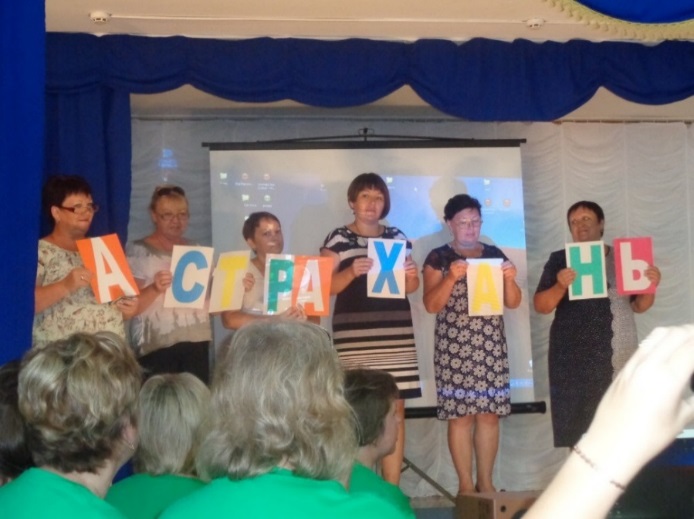 10-ый Всероссийский лагерь сельских библиотекарей завершил свою работу, став традиционным мероприятием по повышению квалификации и обмену опытом библиотечных специалистов из всех регионов России. Лагерь в с. Агой Туапсинского района Краснодарского края принял около 100 участников из 17 регионов: Липецкой, Свердловской, Томской, Омской, Рязанской, Ростовской, Республики Коми, Адыгеи, Пермского и Ставропольских краёв и др. Астраханскую область представляли делегации двух районов – Лиманского и Володарского. Основная тема лагеря – «Библиотека XXI века – территория литературного краеведения». Муниципальное бюджетное учреждение культуры «Централизованная библиотечная система» нашего района своим выступлением «Земли моей поэты и прозаики. Библиотека – как центр литературного краеведения» представляла М.А. Таркина, заведующая центром правовой и библиографической информации Володарской центральной библиотеки. Коллеги из библиотек  Лиманского района Астраханской области А.А. Ширина, директор библиотечной системы и С.И. Болдырева, заведующая детской библиотекой представили деятельность своих библиотек по следующим направлениям: «В дружбе народов – единство России» – библиотечный фестиваль национальных культур как средство толерантности», «Опыт работы по проектной деятельности в год 70-летия Великой Победы».В течение недели участники лагеря, в том числе и володарцы: специалисты Володарской центральной библиотеки А.А. Лепёхина, Л.Н. Фатьянова, М.А. Таркина, и библиотекарь Алтынжарской модельной сельской библиотеки А.Б. Джаманова выступали с презентациями делегации; оригинальными приветствиями, участвовали в круглых столах, мастер-классах, тренингах, тематических экскурсиях в библиотеки с. Агой, п. Октябрьский, г. Туапсе, в этническую усадьбу адыгов «Нарт» в ауле «Агуй-Шапсуг», в историко-краеведческие музеи г. Туапсе, г. Горячий ключ, экскурсионной прогулке по г. Сочи.Гостеприимные хозяева: руководитель 10-го Всероссийского лагеря сельских библиотекарей Ирина Викторовна Банько, работники культуры Небугского поселения, Туапсинского района, музейные и библиотечные работники г. Горячий ключ, г. Туапсе принимали специалистов библиотек со всей России как дорогих гостей, с огромным радушием. Все встречи прошли с пользой и подарили участникам лагеря библиотечных работников массу эмоций, общение, новых друзей. Обмен опытом и выработка общих действий по активизации библиотечной деятельности на местах станут новым шагом в работе сельских библиотек России ещё на целый год.СМИ О РАБОТЕ БИБЛИОТЕК Ахтубинская правда. -2015. -29 октября. -С.13Библиобульвар на ярмаркеЕлена Шумских,заведующая Детским отделом Центральной библиотеки Ежегодно в конце октября ко Дню Ахтубинского района проходит ярмарка. Традиционным местом для ярмарочных гуляний стала территория автодорожного моста.На огромной территории ахтубинского подворья, наряду с другими учреждениями культуры, работал Библиобульвар, такой знакомый и любимый многим ахтубинцам. Главной темой всех представленных работ, оформленных выставок, загадок, буклетов стал ахтубинский лук. Сотрудникам МБУК «Межпоселенческая Центральная библиотека» на некоторое время выпала возможность поработать в Бюро луковых услуг, где были предложены красочные буклеты «Луковые деликатесы», «Лук от семи недуг», «Луковая шелуха: с пользой для дела», «Лук: сорта, популярные в Ахтубинском районе»; альбом «Луковые истории», повествующий об истории появления лука в России, его сортах, методах и способах выращивания. Самые любознательные гости ярмарки имели возможность познакомиться с краеведческой литературой, представленной на книжно-иллюстративной выставке «Край раздолья гипса, соли...», а самые эрудированные – принять участие в викторине для взрослых «Лук – от семи недуг».Познавательно-игровая программа, организованная для детей, порадовала разнообразными загадками, ребусами. Также из «Луковой корзины» можно было выбрать любую понравившуюся книгу на память. Большим успехом у гостей ярмарки пользовался красочный веселый Чиполлино, предстать в образе которого мог каждый желающий.Ахтубинская правда. -2015. -3 сентября. - С.10Мои добрые наставникиПетр НиколенкоЗдесь тишина забвенияЧестно скажу, что библиотеку не посещал более 10 лет и думал, что уже не попаду в данные учреждения культуры, т.к., имея дома более 1,5 тысячи изданий, всегда имею возможность перечитать произведения любимого автора, а при необходимости – взять недостающее у приятелей-книголюбов.После снятия цензуры и появления книжного изобилия пытался следить за новинками современной российской прозы, покупал иностранную литературу, не издававшуюся прежде, а потом бросил это занятие, раздав почти всё приобретенное, т.к. убедился, что в прежние «застойные» времена из иностранных произведений действительно издавали лучшее, оставляя в забвении макулатуру, количество которой всегда гораздо больше стоящей литературы. Что касается современной российской прозы, то однообразие сюжетов и стиль написания восторга не вызывают. Но как бы там ни было, всего не предусмотришь – понадобился рассказ когда-то очень известного автора, попавшего затем в опалу и теперь прочно забытого.Обратился в одну, другую библиотеки – безрезультатно. Молодые работники, судя по выражению их лиц, вообще не слышали о таком писателе, люди постарше пытались искать, но... «на нет», как принято говорить, «и суда нет».Стоит отметить, что библиотеки, которые я посетил оставляют общее приятное впечатление – видно, что недавно произведен ремонт, закуплена новая мебель, огромные книжные фонды. На самых видных местах блестят современные суперобложки, но удивляет другое – тишина.Она царила в подобных заведениях во все времена, но иного рода – какая-то благоговейная что ли: это был храм культуры и вели себя в нем соответственно даже не особенно воспитанные люди. Современная тишина другого порядка – это тишина забвения. Поражает отсутствие читателей. Не исключено, конечно, что я попал в неудачное время, но, посетив их по два раза, так и не застал ни одного посетителя.В принципе, примерно такую картину я себе и представлял, но, тем не менее, подобное положение вещей удручает.Работники, похоже, свыклись с этим и, когда я обращался со своей просьбой, на лицах некоторых из них читалось явное недовольство нарушением покоя.Что интерес народа, а молодежи особенно, к чтению упал и процесс носит необратимый характер, по прогнозам специалистов, общеизвестно. Вряд ли кто-либо сможет изменить такое положение дел, пока многие выпускники школ читают чуть ли не по слогам, а самостоятельно работать с литературой вообще не умеют – их этому просто не учили.Такой вывод делаю из личных наблюдений: последние пятнадцать лет довелось заниматься преподавательской деятельностью, имея дело с ребятами из разных регионов страны. Уровень практически одинаков.Библиотека- оазис в селеНо вернемся к началу описываемой истории. Решив не сдаваться, сажусь за телефон, что дает, как ни странно, положительныйПо одному из номеров ответили, что в запасниках имеется шеститомник данного автора, а наличие искомого произведения необходимо уточнить в базе данных компьютера. Приятная новость обнадежила и, хотя раздавшийся вскоре звонок похоронил появившуюся надежду, я решил посетить библиотеку.Подъезжая к библиотеке, испытываю неожиданное чувство, словно попал в настоящий оазис. Такое сравнение первым приходит в голову, когда подходишь к сельской библиотеке. После разбитых, пыльных дорог, серых, унылых, покосившихся домов и редких зеленых насаждений, доставшихся по наследству от прежних поколений, контраст особенно разителен.Вокруг деревья, кусты сирени и жёлтой акации, причём отнюдь на засыхающие. Удивление сменяется любопытством: «Как и кому удаётся содержать в таком состоянии данный очаг культуры?». Открываю дверь и вхожу в помещение, выполняющее роль фойе, встречающее прохладой и идеальной чистотой. Едва успев заметить стол с периодической печатью, слышу вопрос, обращенный к себе: «Здравствуйте. Это вы, наверное, звонили насчет...?».Так происходит знакомство с заведующей Ольгой Николаевной Игнатьевой. Молодая, хрупкая миловидная женщина с едва уловимой застенчивой улыбкой. Создается впечатление, что она переживает и чуть ли не винит себя в отсутствии искомого произведения.А для меня уже более важно другое – чем объясняется столь резкое различие в поведении встреченных мной людей, выполняющих одни и те же функции.Прошу разрешения осмотреть помещения и, получив его, прохожу на абонемент. Это первая из библиотек, которые я посетил, где сразу несколько читателей «роются» на стеллажах, а одному помогает выбрать книгу библиотекарь Юлия Аксёнова. Она ещё моложе своего начальника.Приехала с мужем из Харабалей, общий стаж около трех лет. В сельской библиотеке работает с начала года, с её слов к новой обстановке успела привыкнуть.В других местах мое появление вызывало, повторюсь, чувство досады, а иногда и плохо скрываемого недовольства.Здесь другая обстановка: царит та старая «библиотечная тишина», о которой говорилось выше – слышимая тишина культуры. Проходим в читальный зал. Чувствуется: данное помещение – гордость заведующей. Новая мебель. Издания последних лет – книги, за которыми когда-то выстраивались очереди. Много литературы по краеведению. Центральное место занимает уголок, посвященный 70-летию Победы.На стенах, как водится, портреты классиков, но в непривычных современных рамках. На отдельном столе – полный комплект оргтехники. Обилие разнообразных комнатных растений.Кадры — наше всёОшеломление прошло. Теперь можно и побеседовать. Подобно всем скромным людям, заведующая немногословна, когда разговор касается неё и готова говорить и говорить о библиотечных делах.Местная. Первое образование экономическое. В библиотеке работает седьмой год. До этого много лет являлась активным читателем. Когда было трудно найти работу, её пригласила бывшая заведующая Ольга Анатольевна Молдавец на освободившуюся должность библиотекаря. Подумала и согласилась, несмотря на мизерный оклад, и, что называется, нашла себя. За прошедшее время, получив второе образование, стала дипломированным специалистом и поэтому в начале этого года, когда О.А. Молдавец уходила на заслуженный отдых, проблемы с заменой не возникло.Я не знаком с прежним руководителем учреждения, но уверен, что она жила любимой работой, посвятив 30 лет жизни служению книгам и населению посёлка. Иначе просто невозможно объяснить всё, что этот человек смог сделать, проявив, вероятно, упорство и настойчивость, в далеко не простые последние десятилетия, а именно тогда зданию произведен капитальный ремонт, подведены вода, газ, паровое отопление, приобретены оргтехника и подключен Интернет.О своей деятельности в должности заведующей Ольга Николаевна говорит скупо, ссылаясь на прежнее руководство и его заслуги. Слушая такие речи, хочется напомнить ей, что за последние годы все мы стали свидетелями разрушения огромных предприятий с приходом новых руководителей в гораздо более короткие сроки, поэтому можно смело утверждать, что прежняя заведующая передала дело своей жизни в надежные руки.В данное время основной фонд содержит почти 25 тысяч изданий, немногим меньше – в запасниках, которые систематизируются, переучитываются и ждут своего выхода «в свет». У библиотеки 750 постоянных читателей, примерно столько же посетителей читального зала, и это при численности населения менее 6 тысяч человек и наличии детской библиотеки.Став одним из новых читателей, и взяв для начала, пять книг, я затем в течение полутора месяцев дважды обращался в библиотеку, каждый раз находя что-то нужное, неожиданное и интересное на старых стеллажах.Но самое главное – при всех посещениях сотрудники были заняты работой с другими посетителями различного возраста и интересов. Вот что удивляет и радует!Ежедневно библиотеку, по словам её работников, посещают более 30 человек. Ежегодно более 1,5 тысяч, тем не менее, на лаврах тут не почивают, постоянно проводятся различные мероприятия и тематические конференции.Так произошло знакомство с простыми тружениками обычной сельской библиотеки. По правде, говоря, до этого события считал, что подобных людей уже нет, что они остались в нашем общем прошлом и очень рад, что ошибался.Первое знакомство с библиотекойВстреча невольно вернула память в начало 50-х прошлого века, к первому знакомству с людьми данной профессии. Это был небольшой коллектив районный детской библиотеки села Владимировка: заведующая Мария Васильевна Алексеева и библиотекарь Раиса Павловна Железнякова. Учреждение располагалось, подобно капьярскому «очагу культуры», тоже в старинном большом деревянном доме с печным отоплен; по ул. Советской (ныне Пролетарской). Конечно, издания были намного проще, на дешёвой бумаге, чаще с черно-белыми иллюстрациями и выбор литературы поскромнее, но разве это главное? Тем более, что с каждым годом и количество книг, и их качество менялось в лучшую сторону.Читали большинство ребят «взахлёб», обсуждая прочитанное с одноклассниками и приятелями. Возможно оттого, что не было ни TV, ни компьютеров, ни Интернета, а детский сеанс в кинотеатре – один раз в неделю по воскресеньям. За интересными книгами создавалась очередь, их берегли и своевременно подклеивали. А душевного тепла у библиотечных работников хватало на всех. Тяжёлая входная дверь в зимнее время подолгу закрытой не оставалась. Юные читатели не давали скучать, и каждый требовал к себе внимания и индивидуального подхода – в некоторых семьях родители тоже читали по слогам и помочь детям не могли. Давно ушла из жизни Мария Васильевна, редко (в магазин, да в поликлинику) выходит из квартиры Раиса Павловна, но ей бывает приятно, что даже спустя десятилетия её узнают бывшие читатели. Здороваются и удивляются порой, что она их не узнает, забывая видимо, что за прошедшие годы сами стали бабушками и дедушками и совсем не похожи на тех робких коротышек, простенько одетых, приходивших за хорошей книжкой. А она их сразу вспоминает, стоит назвать имя и фамилию и даже скажет кто, где жил.С тех далеких лет многое изменилось. И было приятно познакомиться, скорей всего, со своими последними библиотеками, очень похожими отношением к людям и к книге на тех первых, добрых наставников, научивших ценить книгу и прививших любовь к чтению нескольким поколениям владимировцев.Ахтубинская правда. -2015. -20 августа. -С.4-5Берегиня библиотекиТ.ФоминаНапротив дома культуры – библиотека. Здание небольшое, но очень уютное. Юные читательницы перелистывают журналы. И прислушиваются к разговору.Заведующая учреждением Ольга Губанова рассказывает нам массу историй. Одна интереснее другой: об истории села, о его жителях, о том, какие книги они читают, и, конечно, о том, как на селе появилась библиотека.В конце тридцатых годов революционные деятели привезли в Золотуху литературу в основном агитационного характере. Использовалась она далеко не по назначению: то печки ей разжигали, то ещё на какие хозяйственные нужды расходовали, уцелела лишь какая-то часть. Во время Великой Отечественной войны в селе открылся детский дом для эвакуированных детей. В 1948 году учреждение переезжало на новое место жительства, половину библиотечного фонда руководство подарило сельчанам. Все эти книги объединили, так и получилась первая сельская библиотека. Её разместили на базе ДК. Затем выделили комнату в здании сельсовета. В 2010 году затеяли ремонт. При реконструкции помещения вдруг выяснилась интересная подробность: здание представляет собой сразу четыре деревянных сруба. А самому дому почти сто лет.Начиналась библиотека с 6 тысяч экземпляров книг, сегодня насчитывает более 13 тысяч экземпляров. Информационных потоков сейчас немало, это и Интернет, и телевидение. Количество читателей у нас несколько уменьшилось. Однако в течение года мы записываем более шестиста абонентов, у нас почти 12 тысяч посещений в год. А когда меня спрашивают, на каких читателей делается ставка, отвечаю – на детей и людей пожилого возраста. В прошлом году в библиотеку записалась Ткаченко тётя Шура, которой 85 лет. Пришла она и говорит: «Наконец-то прочитаю интересующую меня информацию!». «А что Вас интересует»? – спрашиваю я.– Да ещё в детстве читала про писателя одного. Уж больно тронула судьба этого человека. Однако завершения его жизненной истории не знаю. Может, поможете?Мы перелопатили весь Интернет, нашли, что это за писатель, оказалось – Николай Некрасов. И довольная бабушка перечитала его биографию, а также некоторые произведения.Вы не представляете, сколько люди нам дарят книг! Приезжал священник, отец Алексей, привёз 4 коробки книг. Когда приезжают различные торговцы, тоже норовят в библиотеку с подарком заглянуть. Книга есть 1936 года, «Анна Каренина», принёс москвич.Вам не жалко, – спрашиваю, – книга-то раритетная?Напротив, – говорит, – хочу отдать её именно в библиотеку.Сегодня библиотека на селе – это не только интересные книги. Сотрудников в какой-то степени можно назвать юридическими консультантами. Приходят пенсионеры, просят посмотреть в Интернете информацию про новые законы, про то, как они действуют.Все книги для Ольги Александровны словно дети. О них она заботится, восстанавливает потрёпанные обложки. Отремонтировала уже три тысячи книг. Её по праву можно назвать берегиней. При чём не только печатных изданий. Но и родной разговорной речи.В 2014 году в селе проходила акция «Слов драгоценные клады». Мы набрали огромную копилку различных местных выражений, побасенок, интересных слов. Что такое” корябышек”. Мало, кто знает, но это – корочка хлеба. Или, например, “перетока” – это овечка, которая не принесла потомства. В словаре астраханских слов их до сих пор нет.В библиотеку Ольга Болгова заглянула. Она — социальный работник, оказывает |помощь местным пенсионерам: «В трудной жизненной ситуации у нас 52 пенсионера. Им подчас нужна не физическая поддержка, а скорее, моральная. Мне вот исполнилось 55 лет, но бабушки наши просят меня работу не бросать. Лично я обслуживаю 7 человек, ну а социальных работников у нас в селе –10».На улицах Золотухи в общем-то чисто. Поддерживать порядок взрослым помогают подростки. “Наши юные экологи, – представил мальчишек глава посёлка. – Они мои самые лучшие помощники. Самое главное, что мальчишки прекрасно понимают важность своего дела. Если нужно, то и друг другу замечание сделают, очень переживают за порядок в селе”.– Меня зовут Набиев Наир, – представился юный эколог. – В нашей группе 10 человек. Если на улице валяются пакеты, пластиковые бутылки, бумажный мусор, мы всё это подбираем и выкидываем в контейнер. Хотим, чтобы в родной Золотухе было чисто и уютно.Детей в селе очень любят. И это не просто слова. В Золотухе – три приёмные семьи. В одной из них воспитывается сразу 10 приёмных детей. Родители – Пётр и Светлана Шальновы – стараются привить своим чадам любовь к труду, стремление хорошо учиться и заниматься творчеством.Смотрю на девчонок и думаю: одни – артистками, наверное, станут – то поют, то танцуют, концерты постоянно нам устраивают, другие больше к спортивным занятиям тянутся. Это говорит мама Света.А я расскажу про мальчиков, – поддерживает разговор глава семьи, – Женя поступил в казачий корпус, в Началово, Юра тоже решил туда пойти учиться, так что будут у нас скоро сразу два казака, защитника Отечества!В память о тех, кто погиб, защищая Родину во время Великой Отечественной войны, в селе установлен обелиск. Рядом – мемориальные плиты. На них – десятки фамилий.Золотуха отправила на фронт лучших своих сынов, более пятисот человек, – говорит Александр Каширский. – Они защищали Москву, Сталинград, громили врага на Курской дуге, прорывали блокаду Ленинграда, форсировали Одер, Неман, брали Берлин. Более трёхсот защитников пали на полях сражений. Живых свидетелей тех страшных событий на сегодняшний день в селе только двое. Иван Иванович Лепёхин и Пётр Васильевич Докучаев. Недавно ушёл из жизни участник войны Василий Васильевич Болгов. Заслуженный учитель, он многие годы проработал в Золотухинской средней общеобразовательной школе, преподавал физику, писал научные работы и стихи. Оставил о себе только добрую память. Мы будем её беречь.Ахтубинская правда. -2015. -14 мая. -С.13Библионочь-2015Елена Шумских, заведующая детским отделом Центральной библиотекиТретий год в стенах Центральной библиотеки проходит ежегодная Всероссийская акция «Библионочь». Девиз «Библионочи-2015» – Открой дневник-поймай время. Весна Победы». Программа Библионочи получилась обширной и разнообразной, рассчитанной не только на старшее поколение, но и на юного читателя. В вечернее время для детей и подростков были проведены «Библиосумерки». Открылось мероприятие торжественным награждением победителей акции «Читаем книги о войне», которая проходила в детском отделе Центральной библиотеки с января по апрель этого года. Самым активным участникам – Коренченко А., Аббасовой С., Максименко Д., Ериной В. были вручены подарки на память.Кроме этого, присутствующие просмотрели мультфильм «Солдатская сказка», представление театральной студии «Синяя птица» РДШИ им. М. Балакирева – «Жили-были». С большим удовольствием ребята принимали участие в игре «Донесение маршалу». Не менее яркой, интересной и разнообразной получилась ночная программа. Вниманию присутствующих был представлен дневник жизни слободы Владимировка в период 30-50-х годов «Страницы истории Ахтубинского района». В нем пером истории вписаны знаменательные события и вехи, горести и радости, судьбы людей, которые жили и живут на нашей земле. Интеллектуальная викторина «Что я знаю о войне?» позволила гостям Библионочи показать свои знания истории и выиграть приз, имеющий особую ценность в годы Великой Отечественной войны: сухари, сахар, тушенку, папиросы...В ту ночь в стенах библиотеки каждый нашел себе занятие по душе: кто-то чудесным образом преобразился в салоне «Чародейка», сделав прическу в стиле 40-х годов; кто-то фотографировался на память в фотоателье «Лови момент», а кто-то угощался чаем в буфете под прекрасную ретромузыку, звучавшую в вестибюле.В полном объеме прочувствовать атмосферу того времени позволила книжная выставка «Я читаю о войне», коллекция монет советского периода, представленная членом международного Союза коллекционеров – Василием Очкалом. Своим творчеством Библионочь украсили самодеятельные авторы и исполнители: Борис Рожков, Алла Харина, Владимир Каширский. Ярким и запоминающимся выступлением барды тронули душу каждого из присутствующих в зале. Теплая приятная обстановка продлилась до конца вечера. Мероприятие завершилось просмотром фильма «Два Федора». Волга. -2015. -№2. -С.7Читай, город!Анна МатвееваВернуть любовь к книгеКогда-то жители нашей страны носили звание самой читающей нации в мире. Сможем ли мы вернуть его? - российских регионов. «Не секрет: в России стали меньше читать к сожалению, огромному сожалению для нас всех и возродить в обществе ценность хорошей книги принципиально важно – отметил президент РФ Владимир Путин в своем выступлении на открытии Года литературы, состоявшемся в МХТ Чехова. – Уверен, что наши совместные усилия позволят сберечь лучшие традиции русской литературы, укрепить её авторитет и влияние в мире. Сохранив свою культуру, свой язык, литературу, сохраним себя как нация, как народ, как страна. И тысячелетняя Россия останется Россией.Культурное событие	Ключевым событием Года литературы в Астрахани станет Форум литератур прикаспийских государств «Каспий – море дружбы», который пройдет весной этого года. Ожидается много гостей-соседей по Каспию и представителей региона. Одна из самых интересных тем предстоящего форума – переводы современных писателей на языки стран Прикаспия. Впервые состоится областной конкурс на издание литературных произведений в пяти номинациях: проза, поэзия, публицистика, краеведение, детская литература. Также будет учреждена новая всероссийская литературная премия имени астраханского поэта Николая Ваганова. В областном центре будет запущен новый проект «Читающий город». Он предполагает установку тумб, стилизованных под книжную полку, на открытых площадках города. Книги здесь будут доступны для чтения в электронном виде – любой желающий с помощью QR-меток сможет загрузить выбранное произведение на своё мобильное устройство.Книжный шкаф на улицеУже не первый год Астраханцы участвуют в традиции «общественных книжных шкафов». Свободный обмен книгами оказался настолько востребован, что эту идею уже подхватили районы области. Суть проекта в том, что любой желающий может подойти к такому уличному «книжному шкафу», выбрать книгу и взять ее с собой. После прочтения издание можно вернуть обратно в «шкаф» и выставить для общего пользования интересный экземпляр из собственной домашней библиотеки. Процесс выбора книги превращается в увлекательный квест, делает сам процесс чтения более доступным.В центре внимания – библиотекаРазумеется, в центре событий – библиотеки. Более 20 значимых мероприятий, посвящённых книге и чтению, пройдут в областной научной библиотеки им. Н.К. Крупской. В их числе – «Редкий бренд», проект, призванный познакомить астраханцев и гостей города с уникальными изданиями, некоторые из которых датируются XV-XVI веками. Он представляет ценность для людей, интересующихся историей и культурой города, ценителей искусства и редкой сувенирной продукции, туристов, туристических фирм, интеллектуальной молодёжи. Книга – не только отличный собеседник, но и лучший попутчик. Так считают сотрудники библиотеки им. Б. Шаховского, которые в рамках акции «Возьми книгу в дорогу» прямо на перроне раздают перед отправлением поезда книги самых разных жанров, от классической и современной прозы до детективов и приключенческих романов. На базе Областной детской библиотеки работает программа «СемьЯ», призванная возродить семейное чтение. Книга должна быть доступна разным слоям населения. Астраханская библиотека-центр социо культурной реабилитации инвалидов по зрению выпустила газеты и пособия, напечатанные шрифтом Брайля, открывшие людям с нарушениями зрения доступ к актуальным новостям и аналитическим материалам, а также проводит демонстрацию фильмов с закадровым описанием диктором пейзажей, декораций и внешности героев, чтобы помочь слабовидящим и незрячим астраханцам адаптироваться к окружающему миру, снимая часть информационных барьеров.Традиционной становится возможность посетить библиотечные залы в ночное время суток. Увидеть и сфотографировать оживших героев литературных произведений, пообщаться за чашкой чая, посмотреть фильм – словом, всячески разрушать стереотип о том, что «Тишина должна быть в библиотеке», можно в рамках всероссийской акции «Библионочь».Развивается и сам храм книги. Кардинальная смена имиджа и стиля работы библиотекарей, внедрение информационных технологий, развитие материально-технической базы, обновление книжных фондов, открытый доступ к сети Интернет, в т.ч. беспроводной (Wi-Fi) – много положительных изменений можно наблюдать уже сейчас. И не просто наблюдать, а пользоваться ежедневно. Причем не только в городе, но и в селе.Лиманский вестник. -2015. - 26 мая. -С.3Фронтовой кинотеатрВ Астраханской области стартовал проект «Фронтовой кинотеатр» филиала ВГТРК ГТРК «Лотос», регионального канала «Астрахань24», РИА «Семь», Астртелеком, АОГТРК, посвящённый 70-летию Победы советского народа в Великой Отечественной войне. Над ним работали более 100 специалистов: журналисты, операторы, редакторы, актёры-любители и другие. Информационные ресурсы проекта представлены на территории всей Астраханской области в мае 2015 года, в Домах культуры, библиотеках, кинотеатрах. В Лиманском районе такие тематические кинопоказы прошли в трёх модельных библиотеках.Коллектив Михайловской сельской модельной библиотеки уделяет большое внимание патриотическому воспитанию подрастающего поколения. В рамках Вахты Памяти «Славному подвигу нет забвения» было проведено много мероприятий, которые посетили более 100 сельчан. Заведующая библиотекой О.Е. Чуланова рассказала:В ходе литературно-музыкальной композиции «Не забывай те грозные годы» для учащихся 6-7 классов мы использовали видеоролик «Почта войны» – фронтовые письма земляков-астраханцев.На часе Мужества «Нам дороги эти позабыть нельзя» для учащихся 8 класса показали фильм «Дорога жизни Астрахань - Кизляр» о строительстве железной дороги.В литературно-музыкальной композиции «Жестокая правда войны», посвящённой женщинам-участницам войны нашего села и труженицам тыла, использовался видеоролик «Астрахань тыловая». Во время праздничного огонька «Земной поклон вам, ветераны!» транслировалось видео «Эхо воины».Планируем использовать полученные материалы проекта для проведения часа истории «Мой край не обошла война» с использованием видеоролика «Дома, которые помнят войну».Представленный в роликах материал очень насыщенный, содержит интересные факты, с кадрами военной хроники, с музыкальным и поэтическим сопровождением, волнует, тревожит, не оставляет никого равнодушным.Сотрудник Лиманской детской модельной библиотеки Е. Печёнкина:В канун праздника 70-летия Великой Победы мы получили диски «Почта войны» и аудиокниги «Книги о войне». Этот материал активно использовали во время Вахты Памяти «Славному подвигу нет забвения!». Работа с ним и сейчас продолжается.Провели видеочас: «О, письма фронтовые грозных лет – бесценней документов в мире нет!» для учащихся 7 классов Лиманской школы №2. Ребята узнали, как дорожили бойцы весточками из дома и как ждали от них писем родные. Дети познакомились с оригиналами посланий 1941-1945 годов, кинохроникой военных лет, современными сюжетами. Трогательно звучали отрывки из фронтовых писем воинов Великой Отечественной Алексея Сергеева, Дмитрия Игнатьева, Владислава Осипова.Библиотекари рассказали, что бумага была на вес золота, поэтому писали мельчайшим почерком, заполняя всё пригодное пространство, конвертов не было, и письма складывали треугольниками. Но они всегда доходили до адресатов – почта работала как отлаженный механизм.О многом рассказывают весточки с фронта, многому учат. Тому, как жить и бороться за своё счастье, трудиться, беречь доброе имя. И хотя письма адресованы родным и близким, они выражают общее настроение людей, с оружием в руках, защищавших честь и свободу нашей Родины. Поэтому и дороги нам эти пропахшие порохом бесценные документы.Заведующая Зензелинской модельной библиотекой Г.В. Краюшкина:– Используя материалы проекта «Фронтовой кинотеатр», мы провели цикл тематических кинопоказов «Почта войны и книги о войне», посвящённые 70-летию Великой Победы. Ребята узнали о подвигах астраханских героев, сражавшихся на фронте, и о тыловиках, работавших не покладая рук под девизом: «Всё для фронта, всё для Победы!»Ученики местной школы с замиранием сердца слушали рассказ ветерана труда Л. Родионовой о том, как, будучи одиннадцатилетним ребёнком, она вместе с друзьями ловила рыбу для фронта. А.Е. Тронова поведала, что во время войны работала на рыбозаводе, где сушила и солила рыбу. Трудились до 11—12 часов ночи, пока не останется ни одной рыбы. В качестве премии им выдавали подсолнечное масло.В 1943 году Астрахань дала фронту 2 млн. центнеров рыбы, а в мае 1944-го рыбозавод им. Крупской отправил на фронт 100 вагонов продукции.Особенно ребят тронула история 20-летней медсестры 105-го Гвардейского стрелкового полка, 34 Гвардейской стрелковой дивизии, 28 Армии Н. Качуевской. Осенью 1942 года у посёлка Хулхута под обстрелом противника переносила раненых в укрытие. Но враги приблизились настолько близко, что ей пришлось принять бой, и она, взорвав гранату, погибла, унеся жизнь нескольких фашистов. В Астрахани одна из улиц названа в честь Н. Качуевской. В 1997 году за мужество и героизм, проявленные в борьбе с немецко-фашистскими захватчиками, ей присвоено звание Героя Советского Союза.Северо-Каспийская правда. -2015. -11 августа. -№61Библиотека «Чистый банк»Людмила Рагожина, библиотекарь, село Ниновка.Историческая справка свидетельствует о том, что в тридцатых годах на территории рыбного промысла – рыбозавода "Чистый банк" при красном уголке была открыта изба-читальня с небольшим фондом. На каждой книге стояла печать "Библиотека Чистый банк".В 1956 году библиотека переселяется в здание клуба им. 1 Мая и получает новое название "Ниновская библиотека им. 1 Мая". Библиотекарем назначается комсомолец Алексей Михайлович Арефьев.В 1962 году Алексей поступает в Астраханский медицинский институт и передает библиотеку Шмаковой Марии Васильевне. Для библиотеки в то время выписывалось много газет и журналов. Через Союзпечать получали художественную литературу.Через пять лет библиотека переходит на бюджет профсоюзной организации Оранжерейного рыбокомбината, стала активно пополняться художественной литературой, периодическими изданиями.Когда Марию Васильевну перевели на должность школьного библиотекаря, она передала книжный фонд девушке из с. Светлое. До сегодняшнего дня мы не можем установить фамилию этой девушки. Возможно, прочитав статью, она откликнется сама или кто-то из односельчан.В 80-е годы Ниновскую библиотеку закрыли. На несколько лет она прекратила свое существование. Но в 1986 году директор Икрянинской Центральной библиотеки совместно с методическим отделением выходят с ходатайством в Федоровский сельский Совет о возобновлении деятельности Ниновской, уже не профсоюзной, а сельской библиотеки.По совету секретаря сельсовета Камышовой Анны Александровны, сельскую библиотеку принимает Р.К. Пустохайлова. Время показало, что выбор был правильным. Римма Константиновна оказалась настоящим профессионалом, эрудитом и организатором библиотечного дела.Римма Константиновна рассказывает: "Фонд библиотеки начал быстро пополняться. Книги поступали из резервного фонда областной библиотеки им. Крупской, обменного фонда Икрянинской ЦРБ, их дарили жители. За короткий срок сформировался круг активных читателей и помощников".В 1978 году Римма Константиновна передала библиотеку мне. Своей основной задачей я считала сохранить и приумножить книжный фонд библиотеки, а также ее привлекательный образ. Уют, чистота, порядок, приветливые улыбки хозяев – библиотекаря и уборщицы (первой помощницы и подруги Надежды Викторовны Печенкиной) дополняют эту картину.2001 год стал яркой страницей в истории бывшей избы-читальни. Это был год, когда библиотека поменяла адрес и перешла в помещение бывшего детского садика. В новом помещении появилась возможность не только рационально разместить книжный фонд, но и открыть зал "Русская горница", своего рода, выставку художественного народного промысла. Все предметы старины собирались по крупицам. Здесь можно было увидеть и бабушкин сундучок в оправе, пряхи, убранную по старинке чугунную кровать, льняные занавески с вышитыми гладью и крестиком рисунками…Из "Летописи села", которую мне помог составить участник Великой Отечественной войны Никитенко Степан Сергеевич, можно узнать, когда образовано село, в честь кого получило название, чем занимались люди в то далекое время и как живут сейчас, какие фамилии прославили наше село. Например, Герой Советского Союза Андрей Васильевич Шигаев, геройски погибший при исполнении служебного долга Виктор Баранов, чьим именем названа улица...В октябре нынешнего года в жизни нашей библиотеки произошло еще одно событие. Она переселилась в здание Дома культуры, который находится на улице Виктора Баранова. Помещение, правда, не совсем завидное, площадью в три раза меньшее, чем прежнее.Но мы не унываем. Не унывают и наши читатели. Потому как маленькое, но очень уютное помещение, по словам односельчан, превратилось в райский уголок. Заходишь в библиотеку, и перед вами справа – русская горница с соответствующей времени утварью, украшением, самоваром и угощением. На столе – даже бутерброды с черной икрой. Слева – книжный фонд в более одиннадцать тысяч экземпляров, выставки, стенды.Хочу поблагодарить тех, кто принимал участие в ремонте помещения под библиотеку. Низкий поклон нашему областному депутату Якову Яковлевичу Винокурову, выделившему денежные средства. Огромное спасибо Петрову Владимиру Юрьевичу и Кожанову Ивану (с. Федоровка), которым пришлось выполнять самую трудную строительную работу, а также Мамбеталиеву Артуру, Фирсову Сергею Викторовичу и Печенкину Василию Ивановичу (с. Ниновка). Кстати, Василий Иванович стал нашим нештатным помощником. Где требуется что-то прибить, подкрутить, отпилить, обращаемся к нему. И он никогда не отказывает в наших просьбах.А еще хочу сказать спасибо людям, которые пополнили фонд библиотеки произведениями разного жанра: Новожениной Татьяне Александровне – предпринимателю из Астрахани и ее подругам – Кузьминой Веронике Николаевне и Волковой Ирине, бывшему жителю села, выпускнику Ниновской средней школы Максимову Петру Алексеевичу, пенсионерке, бывшему учителю географии Ниновской средней школы Неизвестновой Любови Максимовне, семье Протасовых Евгению и Екатерине, семье Мукашевых Эдуарду и Светлане.Мир книги прекрасен. Все, что имеет Ниновская библиотека, мы свято храним и щедро делимся с истинными друзьями – читателями. А это стихотворение собственного сочинения я посвящаю своей любимой библиотеке.БИБЛИОТЕКА МИЛАЯ МОЯБиблиотека, милая моя,Тебя люблю, лелею я.К тебе внимание я прививаю,На все мероприятия зазываю.Сегодня многие читают про любовь,Но мы же предлагаем вновь и вновьВзять классику, ее перечитать,Чтоб многое переосмыслить и понять.Ты в Ниновке живешь уж 80 лет,Несешь народу ум, добро и свет.Так пусть растет твой фонд из года в год,С хорошей книгой мы пойдем вперед!Черноярский вестник. -2015. -5 июня. -С.2Пусть живут библиотекиТатьяна ЛяшенкоЗаплавнов Д.М., поздравляя библиотекарей, заметил, что без них и без книг нельзя обойтись ни в школе, ни в вузе. Эрудиция и интеллект представителей этой профессии, прочитавших огромное количество разнообразного печатного материала, бесспорны. За вклад в развитие библиотечного дела от администрации района вручены благодарственные письма сотрудникам библиотек Л.Н. Мостицкой, В.Ф. Петриенко, Т.А. Сиддиковой, А.Т. Козиной, А.А. Мещеряковой, М.В. Кудряшову. Через несколько дней пришли благодарственные письма от министерства культуры и туризма Астраханской области библиотекарям А.В. Дьяковой и Т.В. Воронцовой. Поздравляем!Директор центральной библиотеки Т.И. Мельник от души поблагодарила всех друзей за участие в конкурсах и других мероприятиях, за любовь к книге, за воспитание молодого поколения, за большую совместную работу в год литературы и 70-летия Великой Победы. Благодарности она вручила учителям Л.П. Солдатовой, Л.А. Ивановой, редактору районной газеты В.А. Ерохову и коллективу редакции, О.И. Куаншпаевой и коллективу комплексного центра соцзащиты, Л.А. Александровой и коллективу детского сада «Улыбка», Н.Ю. Мурыгиной и коллективу структурного подразделения Губернского колледжа, библиотекарю Е.В. Бабакаленко из Зубовки. Много хороших слов услышали в свой адрес библиотекари. Им вручали подарки, читали стихи. А они, в свою очередь, порадовали всех новым мероприятием, посвящённым году литературы поз названием «Со страниц на сцену». Провели его Анна Мещерякова и Наталья Рогатина. Стихи читала Юлия Якунина. Ведущие представили новинку-книгу «Астраханская область в Великой Отечественной войне 1941-1945 годов». В одной из глав рассказано о подвиге наших земляков – Героев Советского Союза.Мы увидели театрализованное представление по мотивам произведений Пушкина, Крылова, Чехова, А.Н. Островского. Это были такие минуты восторга! Спасибо всем библиотекарям и приглашённым артистам. Чудесно, незабываемо. Татьяна Воронцова, Евгений Чаплыгин, Галина Сбродова, Олеся Иванова и участницы театрального кружка Алёна Самаева и Настя Каргина, школьницы Алёна Новикова, Ирина Павлова, Маша Махова, Настя Дёмина, Лена Кордакова талантливо и убедительно сыграли свои роли.Заранее был снят небольшой фильм с выступлениями читателей, их поздравлениями библиотекарям, и они прозвучали на празднике. Благодарностями администрации района отмечены работы учащихся школы Екатерины Кругловой, Юрия Киселёва, Владимира Конева. Победительница конкурса «Как хорошо на свете без войны» дошкольница из сада «Улыбка» Милена Мурадян прочла конкурсное стихотворение, и все смогли убедиться в её таланте.О вкусах не спорят, говорят. У каждого свои предпочтения и в чтении. Однако наши библиотекари успешно и творчески работают с читателями, способны «откопать» такую тему, что заинтересует каждого, хотя бы даже и книжного «нигилиста».Пусть живут библиотеки!    18 маяЗаезд и встреча участников Форумаг. Астрахань отель «Азимут»14.00-15.00Пресс-конференцияКонференц-залАстраханской областной научной библиотеки им. Н.К. Крупской15.00 – 16.00Экскурсия по библиотеке     19 мая 09.00-10.00Регистрация участниковКнижно-иллюстративная экспозиция «Дай морю петь, словам его, не вторя» (из собраний Астраханской областной научной библиотеки им. Н.К.Крупской)Подход к прессеЖёлтый зал Астраханского государственного театра оперы и балета10.00-11.30Научно-творческая конференция «Художественный перевод как средство укрепления и развития межнациональных отношений, взаимообогащения культур народов России, государств и территорий Прикаспия. Различные аспекты культурного сотрудничества и взаимодействия общественности стран и территорий Прикаспия».Программа:приветственное слово первого заместителя министра культуры и туризма Астраханской области Т. И. Бондаревой;  выступление председателя Ассамблеи народов России С.К. Смирновой;выступление главного редактора «Литературной газеты», члена Совета по культуре при Президенте РФ Ю. М. Полякова.выступление главного редактора журнала «Дружба народов» А.Л. Эбаноидзе; выступление директора издательства «Художественная литература» Г.В. Пряхина;выступление ректора Атырауского Государственного университета Б.Б. Мамраева;выступление заместителя главного редактора журнала «Литературный Азербайджан» А. Талыбовой.выступление поэта, заведующего отделом Министерства культуры Туркмении А. Реджепова;выступление литератора Шезели Махди Хесейнали (Иран).Жёлтый зал Астраханского государственного театра оперы и балета11.30-12.00Кофе-брейкБелый зал  Астраханского государственного театра оперы и балета12.00-13.00Торжественное открытие Форума:приветственное слово председателя Думы Астраханской области А.Б. Клыканова – вручение региональной литературной премии имени В.К.Тредиаковского лауреату премии за 2014 год Ю.М.Полякову;ответное слово Ю.М.Полякова;вручение дипломов победителей областного конкурса на издание литературных произведений;приветственное слово заместителя председателя Правительства Астраханской области - министра культуры и туризма Астраханской области Г.А.Зотеевой;вручение дипломов лауреатов областного конкурса переводов «Каспий – море дружбы»;музыкальный номер – поздравление всем награждённым.Жёлтый зал Астраханского государственного театра оперы и балета13.00-14.00ОбедСтоловая Астраханского государственного театра оперы и балета14.00-18.00Научно-творческая конференция (II часть):выступление председателя Союза писателей Республики Дагестан М. А. Ахмедова;выступление председателя Союза писателей Республики Калмыкия, заместителя министра культуры РК Н.Д. Санджиева;выступление председателя Союза писателей Чеченской Республики К. Х. Ибрагимова;выступление писателя Б.А.Свердлова (Астраханская область); выступление заведующей отделом института литературы и искусства им. М. Ауэзова (г. Алма-Аты, Республика Казахстан) С.В. Ананьевой;выступление поэта и публициста В.Б. Чонгонова (Республика Калмыкия);выступление поэта О.Аннаева (Туркмения);выступление заместителя председателя Ассамблеи народов России И.Э. Круговых;выступление публициста, поэта, переводчика Б.Карашина (Республика Казахстан);выступление поэта и публициста А.Култаева (Дагестан);выступление поэта А.Ахматукаева (Чеченская Республика);выступление поэтессы С.Исрафиловой (Дагестан);выступление прозаика и публициста А.Улдуза (Республика Казахстан);выступления участников Форума.принятие резолюции ФорумаЖёлтый зал Астраханского государственного театра оперы и балета18.00-18.30Кофе-брейкАстраханский государственный театр оперы и балета18.30-20.00Литературно-музыкальный вечер «Дружба литератур – дружба народов» с участием участников Форума и астраханских артистовМалый зал Астраханского государственного театра оперы и балета20.30-22.00Ужин-фуршетОтель «Азимут»20 мая 10.00-16.00Выезд участников Форума в Володарский район.с. Алтынжар Володарского района18.00УжинОтель «Азимут»До 12.00Отъезд участниковОтель «Азимут»ФамилияЕгоровИмяАлександрОтчествоСергеевичДата рождения/Возраст23.09.1917Место рожденияСталинградская обл., Красный ЯрЛагерный номер1162Дата пленения15.09.1941Место плененияКаховкаЛагерьшталаг XVIII D (306)СудьбаПередан Гестапо / С.Д.Воинское званиесолдат (рядовой)Фамилия на латиницеJegorowНазвание источника информацииЦАМОНомер фонда источника информации58Номер описи источника информации977521Номер дела источника информации2273Егоров Александр СергеевичРодился в 1917 г., Сталинградская область, с. Красный Яр; русский; образование начальное; военнослужащий.Арестован 29 апреля 1946 г.Приговорен: 13 июня 1946 г., обвинение: обвинен в измене Родине..Приговор: дело прекращено  по реабилитирующим основаниям, из-под стражи освобожден в апреле 1948  года.